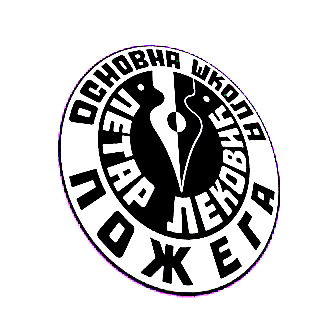 ГОДИШЊИ  ПЛАН РАДА ШКОЛЕ за школску 2020/2021. годинуПожега,  септембар 2020. годинеosplekovic@gmail.comhttp://www.ospetarlekovic.edu.rs/САДРЖАЈНа основу чл. 62.Закона о основама система образовања и васпитања (''Сл. гласник РС“бр. 88/2017 и 27/2018 др. закони и 10/2019, 6/2020); чл. 29. Закона о основном образовању и васпитању (''Сл. гл. РС бр. 55/2013., 35/2015 и 68/2015.др. закон и 10/2019.)  члана  115. став 1. тачка 2. Статута ОШ ''Петар Лековић'' Пожега, Школски одбор на својој редовној седници, одржаној 13.9.2019. године, донео је:ГОДИШЊИ  ПЛАН РАДА ШКОЛЕ ЗА ШКОЛСКУ 2020/2021. ГОДИНУУВОДПолазне основе рада	Основна школа "Петар Лековић"Пожега, основана је актом Народног одбора Општине Пожега број 8086/60 од 15. септембра 1960. године и уписана у судски регистар код Окружног привредног суда у Ужицу, решењем бр. Фи-828 од 26.12.1973. године. Школа је правно лице са правима и обавезама које проистичу из Устава, Закона и Статута школе. Седиште школе је у Пожеги, улица Петра Лековића бр. 1.	Сви облици образовно-васпитног рада за школску 2020/2021. годину програмирају се на основу:Закона о основама система образовања и васпитања Службени гласник РСбр.бр.88/2017 и 27/2018 др. закони и 10/2019, 6/2020) Закон о основном образовању и васпитању (Сл. гл. РС бр. 55/2013,35/2015 и 68/2015. др. закон и 10/2019.)  )  	- Правилника о календару образовно-васпитног рада основне школе за школску 2020/2021. годину "Службени гласник РС - Просветни гласник", бр. 5/2020 од 17.6.2020. године, а ступио је на снагу 25.6.2020.)- Правилник о норми часова непосредног рада са ученицима наставника, стручних сарадника и васпитача у основној школи ("Службени гласник РС- Просветни гласник" бр. 2/92, 2/00),- Правилник о измени правилника о наставном плану и програму основног образовања и васпитања, поглавље „Упутство за остваривање плана и програма ваннаставних и осталих активности у основној школи“, одељак Екскурзија,"Сл.гл. РС" бр. 1/2009; 7/2010; 55/2013),            - Правилник о измени Правилника о наставном плану за други циклус основног образовања и васпитања и наставном програму за пери разред основног образовања и васпитања ("Службени гласник РС-Просветни гласник" бр.8/2017)	-  Правилник о плану наставе и учења за први циклус основног образовања и васпитања и програму наставе и учења за први разред основног образовања и васпитања(„Службени гласник РС –Просветни гласник”,број 10/17)	- Правилник о наставном плану за други циклус основног образовања и васпитања и наставном програму за пети разред основног образовања и васпитања	- Оперативни план организације и реализације наставе, Наставничко веће, 24.8.2020.	- Посебни програм образовања и васпитања, "Службени гласник РС", бр. 110/2020 од 26.8.2020. године, ступио је на снагу 27.8.2020, а примењује се од школске 2020/2021. године.            - Евалуације Годишњег програма рада школе за школску 2020/2021. годину- Извештаја Тима за самовредновање рада школе.- Извештаја о реализацији Школског развојног плана за школcку 2020/2021. годину.-Правилник о наставном плану и програму за други циклус основног образовања и васпитања и наставном програму за пети разред основног образовања и васпитања (Просветни гласникбр.6/2007.,2/2010,7/2010 и 3/2011)- Правилника о изменама и допунама Правилника о наставном плану за други циклус основног образовања и васпитања и наставном програму за пети разред основног образовања и васпитања (Просветни гласник бр.4/2017, 26. Јун 2017.)- Правилник о измени правилник о наставном плану за други циклус основног образовања и васпитања и наставном програму за пети разред основног образовања и васпитања (Просветни гласник бр.4/2017, 28.8.2007.)	-Правилника о наставном програму за шести разред основног образовања и васпитања  (Службени гласник РС -Просветни гласник бр.11/2016)- 	- Правилника о наставном  програму за седми разред основног образовања и васпитања  (Службени гласник РС -Просветни гласник бр.6/2009, 3/2011-129 (др.правилник), 8/2013-1, 11/2016-461, 11/2016-58)- 	- Правилника о наставном  програму за осми разред основног образовања и васпитања  (Службени гласник РС -Просветни гласник бр.2/2010 ,3/2011-др.правилник 8/2013,5/2014,11/2016, 7/2017, 12/2018)- Правилник о наставном плану и програму основног образовањa и васпитања за ученике лако ментално ометене у развоју (Просветни гласник бр. 19/93)- Правилник о степену и врсти образовања  наставника и стручних сарадника у основној школи ("Сл. гл. РС – ''Просветни гласник", бр.. 11/2012, 15/2013, 2/2016, 10/2016, 11/2016 и 2/2017)         - Правилник о дозволи за рад наставника, васпитача и стручних сарадника (Службени гласник РС – Просветни гласник  број 22/2005 и 51/2008),- Закон о уџбеницима и другим наставним средствима (Службени гласник РС број 72/2009,68/2015.)             -Закон о уџбеницима и другим наставним средствима(Службени гласник РС бр.27/2018)            - Правилник о оцењивању ученика у основном образовању и васпитању (Службени гласник РС број 55/2013, 67/2013)- Правилник о програму завршног испита у основном образовању и васпитању («Сл.гл. РС – Просветни гласник», бр. 1/2011,1/2012, 1/2014 , 2/2018 ,12/2014)- Правилник о сталном стручном усавршавању и стицању звања наставника, васпитача и стручних сарадника („Сл. гл. РС“, бр. 86/2015)- Правилник о ближим упутствима за утврђивање права на индивидуални образовни план, његову примену и вредновање, “Службени гласник РС”,  76/2010, - Правилник о стандардима квалитета рада установе, “Службени гласник РС”-Просветни гласник бр.14 од 2.8.2018)- Закон о условима за обављање психолошке делатности (“Службени гласник РС” 25/96 и 101/05) и Правилник о изради и коришћењу психолошких мерних инструмената (“Службени гласник РС” 11/88)- Правилник о вредновању квалитета рада образовно-васпитних установа, “Службени гласник РС”бр.72/09, 52/11 и 9/2012)- Правилник о општим стандардима постигнућа за крај обавезног образовања-Правилник о стандардима компетенција за професију наставника и њиховог професионалног развоја, (“Службени гласник РС”- Просветни гласник 5/2011)- Правилник о стандардима компетенција директора установа образовања и васпитања, “Службени гласник 38/2013            - Правилник о програму свих облика рада  стручних сарадника (Службени гласник РС – Просветни гласник  број 5/2012)- Правилник о ближим условима организовања целодневне наставе и продуженог  боравка, који је објављен у „Службеном гласнику Републике Србије'', број 77/2014.- Одлука Наставничког већа са седнице од 24. августа и 31. августа 2020. године, као и објективних услова у којима се одвијају програмски задаци школе.МАТЕРИЈАЛНО-ТЕХНИЧКИ  И ПРОСТОРНИ УСЛОВИ РАДА2.1 Матична школаРанији називи школеПРОСТОРНИ УСЛОВИ РАДАМатична школа има две зграде”стару“у којој се изводи настава за млађе разреде и „нову“ за старије разреде. Спортски терени2.2 Издвојена одељења	У саставу матичне школе је једанаест издвојених одељења са наменским школским зградама и пратећим објектима од којих су Честобродица, Годовик, Узићи и Милићево село без ученика и ту се не изводи настава.ОПРЕМЉЕНОСТ ШКОЛЕ3.1 Матична школа3.1.1 Наставна средства и опрема у школи	Поред постојеће опреме и наставних средстава скоро све школе имају школске библиотеке за ученике и стручну литературу за потребе наставе. У матичној школи постоји школска библиотека са богатим фондом књига, како за ученике тако и за наставнике. У свим учионицама у матичној школи у обе зграде у свим учионицама су беле табле, пројектори и рачунари. Исти је случај и у највећем броју учионица у издвојеним одељењима. 3.1.2 Школски аутомобилШкола поседује службени аутомобил „Пежо 308“, регистарских ознака PŽ-027-UI.3.2 План унапређења материјално-техничких услова рада3.3 Акциони план за унапређивање рада школе за школску 2019/20. годинуКАДРОВСКИ УСЛОВИ РАДА4.1. Наставни кадар4.2. Ваннаставно особље4.3. Помоћни раднициОРГАНИЗАЦИЈА ОБРАЗОВНО-ВАСПИТНОГ РАДА ШКОЛЕ	5.1. Бројно стање ученика и одељењаБРОЈНО СТАЊЕ УЧЕНИКА И ОДЕЉЕЊАПродужени боравак – 2 одељења, хетерогене група ученика првог и другог разреда.Чистих одељења у млађим разредима...........................	..	14Комбинованих  одељења.................................................	 ..	 9Неподељених школа (I-IV) ..........................................  		 2Укупно одељења млађих разреда................................ 		25Укупно одељења  V разреда............................................  	 6Укупно одељења VI разреда ...........................................        7Укупно одељења VII разреда...........................................  	 8Укупно одељења VIII разреда .........................................  	 6Укупно одељења старијих разреда..................................	27Одељ. ученика којима је потреб.посеб. образов. подрш.....	  1Укупно одељења од I до VIII разреда..........................	53Продужени боравак............................................................	  25.2. Припремни предшколски програм у организацији школе5.3 Продужени боравак5.4 Одељење ученика којима је потребна додатна образовна подршка5 Кретање броја ученика 24 годинe уназад5.6 Путовање ученика до школе5.7 Ритам радаМАТИЧНА ШКОЛА МЛАЂИ РАЗРЕДИМАТИЧНА ШКОЛА СТАРИЈИ РАЗРЕДИ	У матичној школи настава се изводи у две смене и то у млађим разредима ''A'' смену чине  I и III разред, a ''Б'' смену у млађим разредима чине II и IV разред.  Смене се мењају месечно.	У старијим разредима настава се  реализује у једној смени – пре подне.Радни дан у матичној школи у Пожеги почиње у700 часова за преподневну смену, а за поподневну у1230 .  У издвојеним одељењимa настава се реализује према следећој динамици: ИЗДВОЈЕНО ОДЕЉЕЊЕ ЈЕЖЕВИЦА- Распоред рада за млађе разреде у издвојеном одељењу у Јежевици:	- Распоред рада за старије разреде у издвојеном одељењу у Јежевици:	Промена смена врши се на следећи начин: у септембру, октобру, априлу, мају и јуну млађи разреди похађају наставу пре подне, а у новембру, децембру, јануару, фебруару и марту поподне. Старији разреди, у наведеном периоду наставу похађају у супротној смени.У осталим издвојеним одељењима настава почиње у 8 часова.- Распоред рада за млађе разреде у издвојеним одељењима осим Јежевице:- Распоред рада за старије разреде у издвојеном одељењу у Душковцима:Оваква сатница реализације наставе формирана је на основу Оперативног плана организације и реализације наставе у школској 2020/2021. години за време трајања пандемије COVID – 19.5.8 Подела предмета на наставнике и остала задужења5.8.1. Задужења наставника у првом циклусу образовањаa) Матична школа – млађи разредиI1   	Душко Ћеранић			II1  Светлана Поповић I2   	Драгица Видаковић			II2 Зоран Јовичић	 I3  	Владимир Илић			II3 Словенка Мићић	  III1	Миланка Спаић			IV1 Миленка Попадић	III2	Снежана Прпа				IV2 Биљана Павловић	III3	Биљана Стишовић 			IV3  Драган Ковачевић	III4	Снежана Радивојевић 			IV4  Оливера Димитријевић	б) Издвојена одељења  - млађи разреди1.	Издвојено одељење у ГлумчуI и  IV			Радосава Тодоровић III 			Олгица Драговић	2.	Издвојено одељење у ЗасељуI,II,III и IV		Радивоје Матовић3.	Издвојено одељење у ЗдравчићимаI и III			Весна Николић II и IV			Милијана Илић4.	Издвојено одељење у ВисибабиI,II,III и IV		Драгана Радовић5.	Издвојено одељење у JeжевициI и II			Биљана Ђокић III и IV			Брана Леонтијевић6.	Издвојено одељење у ДушковцимаI и IV		           	Зоран МилосављевићII иIII		         	Милан Вукојичић7.	Издвојено одељење уТометином ПољуI, II и IV		Марија Сарван8. 	Продужени боравак			Горица Митровић и Лепосава Марјановић5.8.2. Задужења наставника у другом циклусу образовањаОдељењске старешине старијих разреда –матична школаV1	Радица Радовић			V3   	Драгана Луковић V2	Милка Дробњаковић			V4  	Анђелка Матијашевић			           	VI1	Зорица Агановић			VI3  	Моника Јовићевић	VI2	Борко Брковић				VI4	Вида Дамљановић						VI5	Немања Ојданић		VII1	Данијела Василијевић			VII4   	Марија Раковић	VII2	Наталија Диковић	                          VII5    	Миливоје РосићVII3       Соња Столић				VII6  	Бранка МијаиловићVIII1	Сања Парезановић			VIII4	Снежана КрсмановићVIII2	Олгица Спасојевић            		VIII3	Зорица Ђокић Одељењске старешине старијих разредаЈежевица					Душковци            	V5        Вера Богдановић		           	V6  	Марина Павловић		VI7	Сандра Милованчевић			VI8	Јелена Јовичић		VII7	Марина Миливојевић			VII8	Миодраг Кнежевић 	VIII5	Милан Савић				VIII6	Станисављевић Анкица5.8.3. Задужења наставника по предметимаНаставни план и програм у одељењима ученика са посебним  образовним потребама реализује дефектолог Ивана Марковић (2. циклус) у једном одељењу са два ученика.5.8.4. Задужења наставника и стручних сарадника у раду стручних тела и тимоваЗадужени за учила – млађи разредиЗа ''A'' смену– Драган КовачевићЗа ''Б'' смену– Душко ЋеранићЗадужени за ученичке организацијеДечји савез: Душко Ћеранић (координатор), Снежана Прпа, Словенка Мићић, Милијана Илић, Биљана Ђокић, Милан ВукојичићПодмладак Црвеног крста: Душица Додић (координатор), Снежана Крсмановић, Оливера Дробњак, Јелена Марић, Соња Столић, Снежана Лекић ОстојићКомисија за организацију и извођење јавних наступаМилка Дробњаковић (координатор)		6. Драган КовачевићМилан Златковић				7. Горица Митровић		Ивона Даниловић 				8. Десимир МарјановићМиленка Попадић				9. Војислав НедељковићБиљана Павловић				10. Снежана Мићовић                                                                         11. Зорица ЂокићСарадња са јавношћуДраган ПеришићКомисија за школски лист''Расадник''Душица Додић, Валерија Арсов, Снежана Радивојевић, Милан Савић	Тим за обезбеђивање квалитета и развој установеСнежана Лекић Остојић (координатор), Драган Перишић, Анкица Новаковић, Жарко Ковачевић (школски одбор), Александар Лакетић, __________________ (Ученички парламент), Јелена Петровић (Савет родитеља)	Тим за самовредновање рада школеЈелена Марић (координатор), Вида Дамљановић, Душко Раковић, Лепосава Марјановић, Дробњак Оливера, Слађана Милетић (родитељ), Душица Лучић Димитријевић, Снежана Лекић Остојић, Радојко Тошић, Драган КовачевићТим за развој међупредметних компетенција и предузетништвоДушица Додић (координатор), Мирјана Анђелић, Ана Јеличић, Сања Парезановић, Олгица Спасојевић, Снежана Крсмановић, Наталија ДиковићТим за подршку ученицима у прилагођавању школском животуРадица Радовић (координатор), Душко Ћеранић, Драгица Видаковић, Владимир Илић, Милка Дробњаковић, Драгана Луковић, Анђелка Матијашевић , Ана Јеличић, Снежана Лекић ОстојићСтручни актив за школско  развојно планирањеМирјана Анђелић (координатор), Данијела Василијевић, Милијана Илић, Душко Полић, Ана Јеличић, Радмила Војск, Милан Савић, Борко Брковић, Биљана Стишовић, _____________ (Ученички парламент), Јелена Милорадовић(Савет родитеља)	Стручни актив за развој школског програмаСања Парезановић (координатор), Биљана Павловић, Ана Јеличић, Владимир Илић, Снежана Прпа,  Радица Радовић, Вида Дамљановић, Миливоје РосићСтручни тим за инклузивно образовањеМоника Јовићевић (координатор), Драган Перишић, Мирјана Анђелић, Ана Јеличић, Марија Вујичић, Весна Николић, Ивана Марковић, Миленка Попадић, Снежана Лекић ОстојићТим за заштиту од дискриминације, насиља, злостављања и занемаривања Ана Јеличић (координатор), Душанка Јоковић, Драган Перишић, Мирјана Анђелић, Снежана Радивојевић, Љубица Николић, Снежана Лекић Остојић, Војислав НедељковићУченички парламентСоња Столић (координатор), Татјана Илић, Душица Додић, Душица Лучић Димитријевић, Марина Миливојевић, Јелена Јовичић, Снежана Лекић ОстојићТим за израду и праћење реализације пројеката и међународну сарадњуОлгица Спасојевић (координатор), Драган Перишић, Душанка Јоковић, Мирјана Анђелић, Јелена Алексић, Јелена Марић, Марина Кораћ, Војислав Недељковић, Снежана Радивојевић, Милан ЗлатковићТим за професионални  развој  запосленихАнкица Новаковић (координатор), Соња Столић, Мишо Марковић, Милaнка Спаић, Ана Јеличић, Драгица Видаковић, Зорица Агановић, Зорица Ђокић, Оливера ДимитријевићЛетопис школеАнкица Новаковић (помоћник директора)Записник са наставничког већаАнкица СтанисављевићРаспоред часоваДанијела Василијевић, Стевица Јанковић, Миодраг КнежевићKомисија за израду Годишњег плана  рада и праћење извршењаДраган Перишић, директор школеАнкица Новаковић, помоћник директораЉубица Николић, помоћник директораАна Јеличић, педагогМирјана Анђелић, психологСнежана Лекић Остојић, логопедПројекат Еко-школаТатјана Илић (координатор),Душица Додић,Славица Матовић, Горица Митровић, Брана Леонтијевић, Мишо Марковић, Мирјана АнђелићРуководиоци разредних већаI разред –Владимир Илић				V разред – Радица РадовићII разред –Зоран Јовичић				VI разред – Вида ДамљановићIII разред – Снежана Прпа				VII разред – Миливоје РосићIV разред – Драган Ковачевић				VIII разред – Сања ПарезановићРуководиоци за предметну наставу1. Српски језик – Соња Столић			7. Физика – Душко Раковић 2. Страни језици – Mоника Јовићевић		            	8. Хемија – Душица Лучић-Димитријевић3. Ликовна култура – Валерија Арсов			9. Математика – Борко Брковић4. Музичка култура – Милан Златковић		10. Биологија – Сања Парезановић5. Историја – Татјана Илић				11. Техничко и технологија 6. Географија – Душко Полић				– Данијела Василијевић		12. Физичко васпитање - Немања ОјданићСтручно веће за разредну наставуБиљана Павловић (координатор),  наставници који реализују наставу у млађим разредима Стручно веће за српски језик, књижевност и друштвене наукеСоња Столић (координатор), Вида Дамљановић, Олгица Спасојевић, Душица Додић, Милка Дробњаковић, Зорица Ђокић, Марина Миливојевић, Анкица Станисављевић, Мишо Марковић, Татјана Илић, Марина Павловић, Миодраг Кнежевић, Душко Полић, Мирјана МатеничарскиСтручно веће за природне  наукеДрагана Луковић (координатор), Душко Раковић, Сања Парезановић, Душица Лучић Димитријевић,  Лабуда Вучићевић, Јелена Јовичић	Стручно веће за ликовну и музичку културуМилан Златковић (координатор), Ивона Даниловић, Валерија Арсов, Војислав Недељковић, Никола Радојевић	Стручно веће за математику, физику, техничко и информатичко образовање, технику у технологију и информатикуДушко Раковић (координатор), Радица Радовић, Борко Брковић, Сандра Ђерић, Снежана Крсмановић, Стевица Јанковић, Мирјана Митровић, Светлана Никитовић, Љубица Николић, Наталија Диковић, Данијела Василијевић, Миливоје Росић, Анђелка Матијашевић, Десимир Марјановић	Стручно веће за стране језикеМоника Јовићевић (координатор), Бранка Мијаиловић, Зорица Агановић, Оливера Дробњак, Јелена Марић, Јелена Алексић, Анка Ђурић, Драгана Станковић, Надежда Крупниковић, Радмила Војск, Марина Тасић 	Стручно веће за физичко и здравствено васпитањеСнежана Мићовић (координатор), Радојко Тошић, Александар Лакетић, Немања Ојданић, Милан Савић	Педагошки колегијумПедагошким колегијумом председава и руководи директор школе Драган ПеришићЧланови:Снежана Лекић Остојић –логопед, Тим за обезбеђивање квалитета и развој установеЈелена Марић - Тим за самовредновање рада школеДушица Додић - Тим за развој међупредметних компетенција и предузетништвоСоња Столић - Стручно веће за српски језик, књижевност и друштвене науке,Радица Радовић - Тим за подршку ученицима у прилагођавању школском животуМирјана Анђелић- психолог, Стручни актив за школско  развојно планирањеМоника Јовићевић - Стручни тим за инклузивно образовање, Стручно веће за стране језикеАна Јеличић–педагог,Тим за заштиту од дискриминације, насиља, злостављања и занемаривања Анкица Новаковић - Тим за професионални  развој  запосленихОлгица Спасојевић - Тим за израду и праћење реализације пројеката и међународну сарадњуБиљана Павловић - Стручно веће за разредну наставу, Стручни актив за развој школског програмаДрагана Луковић- Стручно веће за природне  наукеМилан Златковић- Стручно веће за ликовну и музичку културуДушко Раковић - Стручно веће за математику, физику, техничко и информатичко образовање, технику у технологију и информатикуСнежана Мићовић- Стручно веће за физичко и здравствено васпитање5.9  Структура и распоред обавеза наставника и стручних сарадника у оквиру радне недеље- Налази се у Прилогу.5.9.1 Школски календар значајнијих активности у школи	Настава и други облици образовно-васпитног рада у основној школи остварују се у току два полугодишта. 	Прво полугодиште почиње у уторак, 1. септембра 2020. године, а завршава се у петак, 29. јануара 2021. године. 	Друго полугодиште почиње у среду, 17. фебруара 2021. године. Друго полугодиште завршава се у петак, 4. јуна 2021. године за ученике осмог разреда, односно у петак, 18. јуна 2021. године за ученике од првог до седмог разреда. 5.10	Распоред часова наставних и ваннаставних активности- У Прилогу.5.11 Програм наставе у природи и екскурзија учника од I-VIII разреда за школску 2019/20. годинуЦиљ наставе у природи и екскурзије	Настава у природи и екскурзија су ваннаставни облици образовно-васпитног	рада који се остварују ван  школе.  Циљ је савлађивање и усвајање дела наставног програма непосредним упознавањем, појава	и односа у природној и друштвеној средини, упознавање културног наслеђа и привредних достигнућа која су у	вези са	делатношћу школе, као и рекреативно-здравствени поравак ученика.  Задаци наставе у природи и  екскурзије	Задаци који се остварују реализацијом програма наставе у природи и  ескурзије су:  проучавање објекaта и феномена у природи, уочавање узрочно-последичних односа у конкретним природним и друштвеним условима; развијање интересовања за природу и изграђивање еколошких навика;  упознавање начина живота	и рада	људи појединих крајева; развијање позитивног односа према:  националним,  културним  и естетским вредностима, спортским потребама и навикама, позитивним социјалним 	односима, као и схватање значаја здравља и здравих стилова живота;  подстицање испољавања позитивних емоционалних доживљаја.Детаљан програм овог облика ваннаставних активности дат је у Школском програму.Напомена	Настава у издвојеним одељењима изводи се у комбинованим одељењима или неподељеној школи. Имајући у виду чињеницу да учитељи реализују наставу у два или четири  разреда, настава у природи за издвојена одељења реализоваће се на једној изабраној дестинацији за сва четири разреда у зависности од жеље и интересовања ученика и њихових родитеља. Настава у природии једнодневне екскурзије–дестинацијеI разред:  Настава у природи:Митровац-Тара- Предлог садржаја:Тепих ливадаДолина шетачаТисово дрвоОштре стенеКозје стазеБањске стенеВидиковацЈезеро ЗаовинеЛовачка Чеке-чекаИзлет до хидроцентрале ПерућацВодопад на реци Врело Кањон речице ДервентеЈеднодневна екскурзија   Златибор-   Предлог садржаја:Етно село СирогојноСтопића пећинаДино паркII разред: Настава у природи:Врањачка Бања- Предлог садржаја:- Извори  минералне воде ( Топла вода, Снежник, Језеро и Слатина)- Посета фабрици воде Врњци- Столетни парк и термално купатило- Стара здања на Чајкином брду- Јапански врт- Замак Белимарковић- Манастир Жича- Манастир Љубостиња- Излет  на ГочЈеднодневна екскурзијаВрањачка Бања- Предлог садржаја:- Извори  минералне воде ( Топла вода, Снежник, Језеро и Слатина)- Вожња возићем- Посета фабрици воде Врњци- Манастир Жича- Манастир ЉубостињаIII разред: Бања Врујци - Садржаји:Извор и фабрика водеРодна кућа војводе Живојина МишићаНародни музеј ВаљевоМодерна галерија ВаљевоМузеј камена, село Паштрићи крај МионицеБранковина – родна кућа Десанке МаксимовићЗлатар –  Садржаји:Златарско језероВодена пољанаШтитково – завичај кнежева РашковићаНова Варош – завичајни музејПешачка тура: Нова Варош -  Голо БрдоМузеј у ПријепољуПријепољска сахат кулаМанастир МилешеваЈеднодневна екскурзија:Пожега – Аранђеловац – Опленац – Орашац    Карађорђев град , ТополаМаузолеј краљевске породице Карађорђевић – ОпленацКраљева винаријаIV разред: Настава у природи:1.	СРЕБРНО  ЈЕЗЕРОПРЕДЛОГ  САДРЖАЈА:-	Посета средњовековној тврђави Голубац-	Посета Рамској тврђави-	Посета ушћу реке Пек-	Обилазак Дунава бродом2.	АРАНЂЕЛОВАЦПРЕДЛОГ САДРЖАЈА:-	Посета Орашцу-	Посета Павиљону „Kњаз Милош"-	Посета пећини Рисовача-	Посета Опленцу ( приликом повратка )ИЗЛЕТ1.	ЈАГОДИНАПРЕДЛОГ САДРЖАЈА:-	Посета Аqуапарку-	Посета ЗОО парку-	Посета музеју воштаних фигураЈеднодневне екскурзије ће се реализовати уколико не буде реализована настава у природи.ПЛАН    ЕКСКУРЗИЈА  - старијих разреда школске 2020/2021.	При састављању понуда, понуђачи су дужни да воде рачуна о радном времену код планираних разгледања локалитета, као и о евентуалним државним празницима, односно о школском календару.Пожељно је да се екскурзије изводе за време викенда.	С обзиром да школа има издвојена одељења неопходно је да изабрана агенција обезбеди превоз деце из ових школа до Пожеге у доласку и повратку са предвиђених дестинација. .СМЕШТАЈ: Сви ученици морају бити смештени у једном објекту и помогућству на истом спрату, са организованом исхраном. Свака соба мора имати купатило.Собе могу бити, двокреветне, трокреветне или четворокреветне без права на смештај ученика на помоћне лежајеве или кревете на спрат .Лекар: Мора бити доктор специјалиста педијатар са лиценцом.План предложили: М. Марковић, В. Арсов, С. Варагић, М. Кнежевић и В. ДамљановићОстале посете и излетиЛиковна секција – посета Народном музеју у Ужицу.Хорска секција – одлазак на оперску, балетску преставу или концерт симфонијског оркестра.Биолошка секција – разгледање птица Овчар Бања.Историјска секција – Горња Добриња, комплекс посвећен Милошу Обреновићу.Географска секција – дводневна екскурзија.Народна традиција – посета Злакуси и Потпећу.Излети ће бити реализовани уколико буде заинтересованих ученика и уколико епидемиолошка ситуација дозволи.ПРОГРАМ СТРУЧНИХ, РУКОВОДЕЋИХ И УПРАВНИХ ОРГАНА ШКОЛЕ	6.1. Програми стручних органа	6.1.1 Програм наставничког већа6.1.2 Програм рада одељењског већа6.2 Програм рада стручних већа за области предмета6.2.1 Стручно веће за српски језик, књижевност и друштвене наукеРуководилац: Соња Столић6.2.2  Стручно веће за стране  језике												Руководилац стручног већа: Моника Јовићевић6.2.3 Стручно веће за ликовну културу и музичку културу												Руководилац: Милан Златковић6.2.6.2.4  Стручно веће за природне наукеРуководилац:Драгана Луковић6.2.5 Стручно веће за математику, физику, техничко и информатичко образовање, технику и технологију и информатикуРуководилац: Душко Раковић6.2.6 Стручно веће за физичко и здравствено васпитањеРуководилац: Снежана Мићовић6.2.7 Разредна наставаРуководилац: Биљана Павловић6.3 Програм рада стручних актива6.3.1  Стручни актив за развој школског програмаСања Парезановић(координатор)6.3.2 Стручни актив за школско развојно планирањеМира Анђелић (координатор)6.3.3.Програм рада педагошког колегијума6.3.4 План рада Тима за развој међупредметних компетенција и предузетништво												Душица Додић (координатор)6.3.5. Тим за обезбеђивање квалитета и развој установеКоординатор Тима за обезбеђивање квалитета и развој установе,Снежана Лекић Остојић6.3.6. Тим за инклузивно образовање									Моника Јовићевић – наставник немачког језика (руководилац)6.3.7. Тим за подршку ученицима у прилагођавању школском животуКоординатор тима: Радица Радовић6.3.8. Комисија за јавне наступеКоординатор Комисије за јавне наступе: Милка Дробњаковић Реализација активности зависи од епидемиолошке ситуације и упутстава Министарства просвете, науке и технолошког развоја.6.3.9. План рада тима за међународну сарадњу и израду и прећење реализације пројеката									Координатор: Олгица Спасојевић6.3.10 Тим за заштиту од дискриминације, насиља, злостављања и занемаривања 6.3.11.Тим за самовредновање  ОБЛАСТ КВАЛИТЕТА 1. ОБРАЗОВНА ПОСТИГНУЋА УЧЕНИКАКоординатори програма Еко-школе: Душица Додић,  Татјана Илић,Славица Матовић6.3.13.  План рада Тима за професионални развој запослених										Координатор: Анкица Новаковић6.4.  Програм рада стручних сарадника школе6.4.1. Програм рада школског  педагога6.4.2. Програм рада психолога6.4.3. Програм рада библиотекараШколска библиотека ради у матичној школи у Пожеги и издвојеним одељењима у Душковцима и Јежевици. Најважнији циљ рада школске библиотеке и библиотекара је подстицање читања и развијање информационе писмености. Библиотека располаже фондом од 10174  књига. Садржи: дела из програма матерњег језика, дела из осталих предмета, сликовнице, приручну литературу, уџбенике и приручнике за све предмете као и књижевну и научно-популарну литературу. Корисници библиотеке су: ученици, наставници, сарадници као и остали запослени у школи. Све књиге су заведене у књиге инвентара за монографске публикације. Задуживање корисника библиотеке врши се преко свезака за свако одељење. Води се књига инвентара, свеска уписа, дневна статистика и др. Програм рада школске библиотеке обухвата: -образовно-васпитну делатност -библиотечко-информациону делатност-културну и јавну делатност -стручно усавршавање-остале активности. Ђаци наше школе радо посећују библиотеку како за читање обавезно предвиђених дела школске и домаће лектире тако и књига које нису предвиђене наставним планом и програмом. Таквих књига је све више, а број деце која читају расте. Редовно пратимо педагошку и стручну литературу, учествујемо у семинарима и стручним саветовањима за школске библиотекаре, сарађујемо са Градском библиотеком, присуствујемо трибинама за школске библиотекаре.Планирале смо активности у раду са ученицима: ученици ће бити упознати са радом библиотеке и врстама библиотечке грађе, наставићемо да им пружамо помоћ при избору књига, часописа, енциклопедија... Подстицаћемо интересовања ученика за читање књига, препоручивати актуелне наслове за децу, давати неопходна упутства за писање реферата и семинарских радова. И у наредној школској години планирамо да обележимо важне дане, еколошке датуме, догађаје и годишњице. Управљаћемо радом Библиотекарске секције.Tоком школске 2020/2021. године школски библиотекари ће планирати своје активности, уређивати простор библиотеке, сређивати књиге и ознаке на полицама, водити статистику коришћења фонда (месечну и годишњу), посећивати стручне скупове, инвентарисати поклоњене и купљене књиге, сарађивати са градском библиотеком. Припремаћемо и сакупљати материјал за школски лист, организовати разне свечаности, доделу Књижевне награде „Момчило Тешић“, промоције књига, песничке часове, слати текстове за интернет презентацију школе, припремати и организовати прославе важних годишњица. Планирамо да наш рад прикаже и ТВ Пожега. Сваког месеца школски библиотекари набављају и инвентаришу нове књиге, препоручују и издају књиге ученицима, водећи евиденцију у свескама. Издвојићемо и неколико посебних активности планираних за ову школску годину:6.4.4. Програм рада логопедаСнежана Лекић ОстојићПРОГРАМ РУКОВОДЕЋИХ ОРГАНА7.1 Програм  рада директора												- Директор школе: Драган Перишић7.1.1 План посете часовима и увида у платформу за онлајн наставуОстале посете часова биће реализоване према потреби.7.2. Програм рада помоћника директора7.3 Програм управних органа7.3.1 Школски одборСастав Школског одбора: Преседник Школског одбора је: Жарко Ковачевић, Адреса и број телефона:Прудови, Пожега, телефон: 064/0497825ПРОГРАМ ОСТАЛИХ ОБЛИКА ОБРАЗОВНО-ВАСПИТНОГ РАДА У ДРУГОМ ЦИКЛУСУ ОСНОВНОГ ОБРАЗОВАЊА И ВАСПИТАЊА8.1 Програм слободних активности (друштвених, техничких, хуманитарних, спортских и културних- секције, ученичке организације, ученички парламент)8.2. План  културних активности школе (реализација активности зависи од епидемиолошке ситуације)8.3. План  школског спорта и спортских активностиРеализација активности зависи од епидемиолошке ситуације.ПРОЈЕКТИ КОЈИ СЕ РЕАЛИЗУЈУ У ШКОЛИПРОГРАМ СТРУЧНОГ УСАВРШАВАЊА10.1 Програм стручног усавршавања наставника и стручних сарадника	План је донет у складу са потребама и приоритетима ученика које је утврдио министар надлежан за послове образовања; личних планова професионалног развоја наставника и стручних сарадника, резултата самовредновања и вредновања квалитета рада школе и остварености стандарда постигнућа и других показатеља образовно-васпитног рада. Садржаји су усклађени са планираним садржајима усавршавања на нивоу стручних већа. Узете су у обзир одредбе Правилника о сталном стручном усавршавању и стицању звања наставника, васапитача и стручних сарадника и обавезе које из њега произилазе. 10.2 Програм стручног усавршавања директораСАРАДЊА СА РОДИТЕЉИМА И ДРУШТВЕНОМ СРЕДИНОМ11.1.Сарадња са родитељимаЧланови савета родитеља по одељењима:11.1.1.  Програм рада савета родитеља11.1.2 Родитељски састанци	Током школске године сваки учитељ и одељењски старешина одржаће најмање четири родитељска састанка. Одељењске старешине ће својим плановима рада планирати садржај и осмислити вид сарадње.Школа ће сачинити распоред индивидуалних састанака и разговора са родитељима. Он ће садржати следеће елементе: Име и презиме наставника, дан одређен за ову активност, време – сатницу, просторија у којој ће примати родитеље на индивидуалне разговоре. Овај распоред ће бити истакнут на огласној табли школе, на видљивом месту близу уласка у школу.	Поред одељењских родитељских састанака у издвојеним одељењима могу се одржавати и општи родитељски састанци у циљу решавања питања од интереса за целу школу, односно издвојено одељење.	За време организовања јавних наступа у свим срединама ученички родитељи биће позивани на ове манифестације. 	Сваке последње среде у месецу школа ће организовати Дан отворених врата, када родитељи односно старатељи могу да присуствују образовно-васпитном раду.	На крају првог и другог полугодишта извршиће се анкетирање родитеља у циљу праћења успешности сарадње са породицом. Питања ће саставити школски психолог, избор родитеља ће се извршити методом случајног узорка.11.2. Сарадња са друштвеном срединомПланиране активности сарадње за текућу школску годину усагласити са активностима из развојног плана и Акционих плановаПРАЋЕЊЕ И ЕВАЛУАЦИЈА ГОДИШЊЕГ ПЛАНА РАДА ШКОЛЕКао полазиште коришћен је Развојни план школе, Приручник за самовредновање и вредновање рада школе, као и Правилник о стручно-педагошком надзору.План праћења и евалуације годишњег програма рада школе * Квантитативна и квалитативна анализа реализације годишњег програма рада школе је саставни део извештаја о раду школе. Да би се квантитативна анализа лакше спровела један од предлога је да уз сваки програм рада приказан табеларно додате колоне: реализовано и није реализовано и током школске године пратећи реализацију означите остварене садржаје програма, а за неостварене у напомени дате коментар.ПРОГРАМ ШКОЛСКОГ МАРКЕТИНГА13.1. Интерни маркетингИнформисање и приказивање делатности школе врши се путем: Школског листа „Расадник“ који излази једном годишње,ликовних и литерарних изложби у холу школе, изложби ученичких радова из техничког и информатичког образовања, путем приказа и презентација у холу школе и сл.13.2. Екстерни маркетингИнформисање и приказивање делатности школе у средствима јавног информисања за локалне и шире средине, путем сајта школеОСТАЛИ ПРОГРАМИ14.1. Програм Тима за заштиту од дискриминације, насиља, злостављања и занемаривања14.1.1. Програм  заштите ученика од дискриминације, насиља, злостављања и занемаривања14.2. Програм здравствене превенције	Здравствено васпитање у основној школи реализују здравствени и просветни радници, као део свакодневних школских активности.  Стручна већа планирају програмске садржаје који се реализују у настави. Одељенске старешине, у сарадњи са стручним сарадницима, припремају програмске целине, према узрасним карактеристикама и интересовањима ученика, за одељењске заједнице, слободне активности, активности ученичких организација и сарадњу са родитељима. 	 У остваривању Програма здравственог васпитања примењују се активне методе рада које подразумевају укључивање ученика, наставника, стручних сарадника, родитеља и представника друштвене заједнице.  	Рад на реализацији Програма одвија се у оквиру:  - редовне наставе, тј. интеграције здравствено- васпитних садржаја у програме разредне и предметне наставе - ваннаставних активности – спортских секција, клубова здравља, акција за унапређење школског простора, као и простора око школе, акција посвећених здравој исхрани, здравим стиловима живота и др. - ваншколских активности на пошумљавању и уређивању зелених површина, сарадње са заједницом у организовању културних активности и других садржаја за креативно и рекреативно коришћење слободног времена (излети, екскурзије и др.) 	У здравственом васпитању ученика важно је брижљиво одабрати врсту информације коју треба пружити ученицима , као и метод рада. У васпитном раду са ученицима избегавати застршивања , имајући у виду сигурност превентивних мера, индивидуалну превенцију и колективну самозаштиту. Циљеви програма здравствено- васпитног рада: - стицање знања, формирање ставова и понашања ученика у вези са здрављем и здравим начином живота и развојем хуманизације односа међу људима - унапређење хигијенских и радних услова у школи и елиминисање утицаја који штетно делују на здравље - остваривање активног односа и узајамне сарадње школе, породице и заједнице на развоју, заштити и унапређењу здравља ученика. САДРЖАЈ  ПРОГРАМАИзграђивање самопоштовања  Млађи узраст – од првог до четвртог разреда сазнавање о себи изграђивање селф концепта правилно вредновање понашања препознавање осећања Старији узрасти – од петог до осмог разредасвест о сличностима и разликама наших акција, осећања, изгледа евидентирање промена у развоју, формирање културног идентитета проналажење начина за превазилажење психолошких проблема Здрава исхрана Млађи узрастУтврђивање сопствених потреба за храном и њихов однос са растом и развојем Разноврсна исхрана Препознавање различитих физичких способности и фаза у развоју организма Време за јело, оброци Формирање навика у вези са правилном исхраном Старији узрастииспитивање фактора који утичу на навике о правилној исхрани формирање ставова у погледу исхране балансирање хране са енергетским потенцијалима Брига о телу  Млађи узрастстицање основних хигијенских навика, прање руку, купање, хигијена уста и зуба, хигијена одевања и хигијена становања  Старији узрастразвијање личне одговорности за бригу о телу: коси, устима, носу,чистоћа тела, брига о одећи, здраве навике Физичка активност и здравље Млађи узрастналажење задовољства у физичким активностима стицање базичних способности покретљивости игра значај одмарања Старији узрастпримењивање физичких способности у дневним активностима развијање позитивних ставова за прикладност коришћење времена и рекреације избор активности, спортова, клубова за вежбу Бити здрав Млађи узрастутврђивање здравог понашања потреба за одмором спавање и релаксација начини за савлађивање лаких здравствених проблема Старији узрастнаучити како да се спречи болест природне одбране организма спречавање инфекција суочавање са развојним страховима и анксиозношћу Безбедно понашање Млађи узрастнаучити основна правила о безбедности у кући, школи и др. местима спречавање акцидената безбедно кретање у саобраћају Старији узрастстицање самопоуздања у саобраћају, хитним интервенцијама, безбедно понаОдноси са другима Млађи узраступознати се са односима у породици и пријатељима правити пријатељства са другом децом  сарађивати у породици и школи савлађивати конфликтна и туђа нерасположења свладати широк дијапазон интеракција са људима различитог узраста, културе и традиције Старији узрастоспособити ученике да разумеју потребе и осећања других водећи рачуна о њима, прихваљтајући и поштујући различите традиције адаптирати се на промене у социјалним односима ХуманиодносимеђуполовимаМлађиузрастоспособити ученике да перципирају индивидуалне разлике међу половима сарађујусасупротнимполомнаучедапомажудругимакадајетопотребноСтарији узрастоспособити ученике да правилно препознају своја осећања спознају физичке разлике међу половима стекну позитивне ставове и позитивно вреднују супротан пол сазнају све што их интересује о сиди Правилно коришћење здравствених службиМлађи узраступознавање и први контакти са лекаром, стоматологом, медицинском сестром, здравственим установама, болницама, домовима здравља Старији узрастоткривање да одговарајуће службе пружају здравствену помоћ појединцу, организацији, различитим социјалним групама, заједници у целини Улога за здравље заједнице Млађи узрасткако сачувати здраву околину Старији узрастдопринети здрављу околине чувати животну средину открити начине социјалне интеракције са људима из заједнице 	Здравствена заштита у школи обухвата рад са ученицима, наставницима и родитељима. Здравствено васпитни рад са наставницима садржио бразовање, стручно усавршавање и оспособљавање за рад на спровођењу задатака из области здравственог васпитања, непосреднезаштитеученикаанарочитоизобластименталнеишколскехигијене. 	Садржајиздравственоградасаученицимаутврђенисууосновамаваспитноградаиунаставнимпрограмимазапојединепредмете. 	Радиздравственогобразовањародитељашколаузаједницисаздравственомслужбоморганизујеродитељскесастанкеипојединачнеконтакте, обиласкеученичка, нарочитоизобластименталнеишколскехигијене.14.3. Програм заштите  животне средине	Активности на заштити животне средине одвијаће се на нивоу одељења, разреда и школе. Програм естетског, еколошког и хигијенског уређења школе полази од садржаја специфичних за узраст ученика. Циљ је да се код ученика развије смисао за лепо, правилан однос према људима и животној средини.Садржаји ће се реализовати кроз наставу „Чувари природе” од првог до шестог разреда као и следеће активности: Уређење простора – учионица, школе, дворишта;Израда ликовних радова од биљака и плодова;Литерарни радови ученика;Сакупљање старе хартије и уџбеника;Вода – значај и угроженост;Правила понашања у природи;Садња украсног и лековитог биља;Аранжирање цвећа – цвећарска секција;Свет без загађења;Новогодишња јелка са бусеном.У реализацији програма са ученицима ће учествовати наставници: чувара природе, биологије, ликовне и музичке културе, српског језика, техничког образовања и други.	Обележиће се значајни датуми:15. септембар- Дан озонског омотача,4. октобар- Дан животиња,1. децембар- Светски дан борбе против сиде,22. март- Светски дан заштите вода,31. март- Дан борбе против пушења,7. април- Светски дан здравља.14.4. Програм тима за помоћ ученицима на прилагођавање на услове живота и рада у школи14.5 Програм увођења  у посао наставника, васпитача и стручних сарадника	Документ је сачињен у складу са Закон о основама система образовања и васпитања (Образовни информатор, Београд, јун 2003); Закон о основној школи (Службени гласник РС, бр. 50/92, 53/93, 67/93, 48/94, 66/94, 22/02 и 62/03); Закон о средњој школи (Службени гласник РС, бр. 50/92, 53/93, 67/93, 48/94, 24/96, 23/02, 25/02 и 62/03); Правилник о озволи за рад наставника, васпитача и стручних сарадника (Службени гласник РС, бр. 22 / 2005).	Сврха овог документа је пружање основних смернице наставницима – приправницимаи менторима приправника за лакше разумевање самог поступка увођења у посао  наставника – приправника.У чему желимо да помогнемо:стицању самопоуздања;свакодневно учите друге и учите од других;не плашите се Ваших оригиналних идеја;следите сопствени инстинкт и сензибилитет;не плашите се несналажења на самом почетку;да учионица постане Ваша позорница на којој ћете заједно са ученицима играти најбоље глумачке роле које чине стварни и свакодневни живот.Програм је усмерен на стицање знања и развијања вештине и способности које су почетнику потребне за остваривање образовно-васпитног рада и које се групишу по следећим областима рада:Планирање, програмирање, остваривање и вредновањe образовно-васпитног рада;Праћење развоја и постигнућа ученика;Сарадња са колегама, породицом и локалном заједницом;Рад са ученицима са сметњама у развоју;Професионални развој;Документација.Планирање, програмирање, остваривање и вредновањe образовно-васпитног рада	Настава је процес у коме се остварују два битна сегмента: подучавање и учење. При том, главне улоге додељене су наставнику и ученику. Основни циљ наставног процеса је развијање и усвајање одређених знања и способности код ученика. Улога наставника је да му у томе у што већој мери помогне. Наставник познаје садржаје наставе (план и програм) којим се одређује шта ученици треба да науче, разређује наставне и васпитне циљеве сваког садржаја којим се одређује зашто ученици треба да усвоје одређена знања и одређује како ће се ти садржаји пренети на ученике.ПЛАНИРАЊЕ И ПРОГРАМИРАЊЕ	Планирање и припремање за наставу доприноси бољем увиду наставника у сопствени рад и представља основу за његово даље унапређивање. Не постоји универзалан и обавезан образац за планирање и програмирање, већ га сваки наставник-приправник реализује у складу са захтевима предмета и могућностима ученика, а у сарадњи са ментором.Добрим планирањем наставног садржаја обезбеђује се:систематичност у раду;могућност да се на време сагледају и набаве сва потребна наставна средства, литература и други дидактички материјали;уливање сигурности наставнику;уочавање недостатака одређеног начина планирања у циљу установљавања бољег;уочавање различитих могућности ученика и даље прилагођавање ученичким могућностима и потребама;подстицање унутрашње мотивације и стваралаштва ученика;остваривање добре комуникације између наставника и ученика;праћење сопственог рада и рада ученика;ефикасност у раду.Приликом планирања и програмирања треба водити рачуна:о остварљивости циљева и задатака;о сагледавању најбољих начина реализације циљева и задатака образовно-васпитног рада;да ли је планирање реално и остварљиво;да ли одговара могућностима и потребама ученика.1.1.  ГЛОБАЛНИ ГОДИШЊИ ПЛАН	Глобални (годишњи) план рада је преглед наставног градива одређеног предмета који ће се обрађивати током школске године. Овим планом се утврђује поступност и динамика остваривања наставног програма током читаве наставне године. Стварасепосебнозасвакипредметиразред.пе1.2.ОПЕРАТИВНИ (МЕСЕЧНИ) ПЛАНОперативни (месечни) план садржи податке о:називу наставног предмета;школској години и месецу за који се сачињава;имену и презимену наставника;редном броју теме и часа;називу наставних јединица;типу часа;облику рада;методу рада;наставним средствима за одговарајући разред;месту где се час изводи.1.3. ПРИПРЕМАЗАЧАСПисана припрема наставног часа је најконкретнији облик припреме наставника за рад.Писана припрема за час садржи:наставну тему;наставну јединицу;циљ часа је усклађен са наставном јединицом;задатке (образовне и васпитне) - тумачење кључних појмова и порука, њихово усвајање и повезивање са сличним од стране ученика;тип часа (обрада, утврђивање, систематизација, проверавање и оцењивање, практичне вежбе и комбиновани приступ);облике индивидуализације за ученике којима је потребна посебна друштвена подршка;методе;облике рада;наставна средства;структуру часа (ток, унутрашња повезаност и међусобни однос појединих његових делова и елемената);задавање домаћих задатака;изглед табле;начини вредновања часа.1.4. ПЛАНИРАЊЕ ДОПУНСКЕ,  ДОДАТНЕ НАСТАВЕ И СЛОБОДНИХ АКТИВНОСТИ	При планирању ових активности је важно водити рачуна о узрасту ученика, предзнању, постављеним циљевима одређеног вида наставе, могућностима ученика, мотивисаности ученика, техничкој опремљености школе за дате видове наставе, динамици реализације планираних садржаја....Планови допунске наставе треба да буду у корелацији са месечним плановима рада наставника, као и са текућим наставним јединицама. При томе треба водити рачуна да се план допунске наставе заснива на могућностима и потребама ученика, појашњењу и стицању базичнихзнања, како би наставник омогућио ученицима каснију успешнију надоградњу знања.Планови додатне наставе треба да буду усмерени ка развијању индивидуалних могућности ученика, њихових интересовања, способности, као и развијању самопоуздања ученика и њихове унутрашње мотивације. Ови планови треба да буду и у корелацији са глобалним плановима,будући да додатна настава подразумева и припрему даровитих ученика за такмичење, и са планом стручног друштва коме одређени наставни предмет припада.Планови слободних активности треба да буду усклађени са интересовањима и могућностима ученика, потребама текућег градива и друштвене заједнице, како би се повећала мотивација ученика за учешће у слободним активностима. Праћење развоја и постигнућа ученика	Наставникзаједносаученициматребадаседоговараопланурадаиначинупроверавањазнањаученика. Наставниктребасвакомученикудаомогућидапостигнеуспехускладусасвојиммогућностимаисвојимтемпом. 	Задатакнаставникајестедасвакомученикуукаженаевентуалнепропустеурадуидамупружимоделезаквалитетнијепостизањерезултатаиопштегуспеха. Оцењивање је саставни део процеса наставе и учења којим се обезбеђује стално праћење остваривања прописаних циљева, исхода и стандарда постигнућа ученика у току савладавања школског програма.Оцењивање је континуирана педагошка активност којом се исказује однос према учењу и знању, подстиче мотивација за учење и ученик оспособљава за објективну процену сопствених постигнућа и постигнућа других ученика и развија систем вредности.Оцењивањем се обезбеђује поштовање општих принципа система образовања и васпитања утврђених законом којим се уређују основе система образовања и васпитања.Принципи оцењивања су:објективност у оцењивању према утврђенимкритеријумима;релевантностоцењивања;коришћење разноврсних техника и методаоцењивања;правичност уоцењивању;редовност и благовременост уоцењивању;оцењивање без дискриминације и издвајања по било комоснову;уважавање	индивидуалних	разлика,	потреба,	узраста,	претходних постигнућа   ученика и тренутних услова у којима се оцењивањеодвија..Сарадња са колегама, породицом и локалном заједницомУ процесу реализације наставе неопходно је остварити континуирану сарадњу са ученицима, колегама, стручном службом, породицом и локалном заједницом. Уважити ученике, колеге, родитеље и спољне сараднике јесте задатак сваког појединца.Наставник: САРАДЊА СА КОЛЕГАМА	Приправник би требало да сарађује и са осталим наставницима или групом наставника (тимски рад) различитих образовних профила на заједничким задацима, увећавајући индивидуалне потенцијале и стручне квалитете сваког наставника, као иинтересовања и могућности сваког.Предности које пружа планирање у сарадњи  са колегама су стварно сагледавање одређених наставних садржаја према специјалностима наставника различитих образовних профила, остварење интердисциплинарности, размењивање различитих искустава и стручности, стицањенових знања појединца која омогућавају иновације у раду у оквиру конкретног наставног предмета. Тешкоће планирања у сарадњи са колегама могу се испољити у томе што припрема и реализација наставе на овакав начин захтева више времена у односу на остале видове посебних врста наставе. САРАДЊА СА РОДИТЕЉИМАИнформишите родитеље о напредовању ученика (користите педагошку свеску за то). Ова врста информација пружа се родитељима или путем родитељских састанака на којима се разговара о општим и текућим питањима напредовања и постигнућа ученика у школи, или у индивидуалним разговорима у којима је нагласак стављен на појединачне случајеве.Када реализујете индивидуалне разговоре са родитељима у виду треба да имате психосоцијалну структуру породице којој дете припада како бисте изабрали најадекватнији начин комуникације.Када информишете родитеље, обавезно проверите да ли су их о својим достигнућима деца благоврено информисала, да ли родитељи добијају објективне и благовремене информације о дешавањима у школи.Уколико уочите да родитељи благовремено не добијају информације о дешавањима у школи или информације не одговарају стварном стању, позовите ученика и у присуству родитеља поразговарајте са њим.Уважавајте мишљење ученика и родитеља и када се са њим не слажете. Своје евентуално неслагање аргументовано и добронамерно образложите. како би ученику улили љубав и сигурност.У педагошкој свесци редовно бележите термине обављених разговора са родитељима и ученицима, њихов садржај и своја запажања.САРАДЊА СА ЛОКАЛНОМ ЗАЈЕДНИЦОМ	Мотивишите родитеље и спољне сараднике (локалну заједницу) на сарадњу кроз организовање радионица за њих, трибина везаних за проблематику Вашег предмета, организовањем часова које ће реализовати родитељи различитих занимања.  Понудите им могућност да сами креирају облике и садржаје сарадње са Вама. Укључите се заједно са ученицима у еколошке, културне, техничке, хуманитарне и друге акције у локалној заједници.РАД СА УЧЕНИЦИМА СА СМЕТЊАМА У РАЗВОЈУ	Деца са сметњама у развоју су (у смислу Закона о основној и средњој школи) деца са телесним и чулним оштећењима, ментално ометана деца и деца вишеструко ометана у развоју. 	Поред ове деце постоје и деца коју Закон није препознао као децу са сметњама у развоју, а то су деца са говорним сметњама, хиперактивна деца, деца са емоционалним и социјалним проблемима, деца са сметњама у социјалном понашању итд. У раду са оваквим уеницима нема стриктне поделе задужења наставника, ментора, педагога и психолога. Сви морају јединствено наступати и деловати.ПРОФЕСИОНАЛНИ РАЗВОЈ ПРИПРАВНИКА	Професионални развој започиње стицањем базичних професионалних компетенција, а потом обухвата и њихово континуирано професионално усавршавање.	Континуирани професионални развој започиње процесом избора кандидата за наставничко занимање и обухвата четири компоненте: иницијално образовање, увођење у посао–приправнички стаж, професионално усавршавање током рада и даље образовање. У том смислу, професионални развој наставника обухвата стручно усавршавање кроз неформалне и формалне облике образовања и кроз наставничко искуство.	Образовањем се постаје добар наставник и као такав опстаје. Образовање наставника мора бити целоживотни процес, а представља и императиве времена – времена брзих и опсежних промена.Управљати својим професионалним развојем значи:бити свестан својих образовних потреба и могућности њиховог задовољавања;планирати, организовати, усмеравати и контролисати процес задовољавања својих образовних потреба;имати сопствени план личног професионалног развоја и развијати га;имати критеријуме избора понуђених програма и способност креирања пројеката самосталног учења;учествовати у разним облицима стручног усавршавања;пратити новине.	Професионални развој наставника се одвија и у школској средини кроз дневне активности наставника и ученика. Школа је организација која учи друге, у њој се негују нови начини мишљења и запослени континуирано уче.	Дневне активности наставника су његови радни задаци. Без обзира који наставни предмет предаје, наставник у сарадњи са ментором, педагогом и психологом мора да:унапређује стечена знања са студија;врши размену искустава са колегама из струке;направи лични план професионалног развоја;приступа новим технологијама;се упознаје са могућностима напредовања и стицања звања у струци.ДОКУМЕНТАЦИЈАДокументација за рад наставника може да се подели на обавезну и личну.	Обавезна документација одељења је: дневник образовно-васпитног рада – разредна књига, индивидуална припрема за наставу, портфолио (белешка о сваком ученику – досије ученика). Уколико је наставнику-приправнику додељено старешинство у обавезну документацију одељења улази и: матична књига, преводница о преласку ученика из једне школе у другу, ђачка књижица, евиденције о полагању испита (разредних, поправних). 	Обавезна документација школе је: обрасци о евиденцијама и јавним исправама, Статут школе, Годишњи програм рада школе, Развојни план школе, Школски програм, Извештај о раду школе за претходну годину, Бизнис план школе, Планови програма за све разреде и све образовне профиле.	Лична документација наставника је: педагошка свеска у којој сваки наставник води евиденцију о напредовању сваког појединачног ученика кроз више аспеката као што су: активност на часу, домаћи задаци, истраживачи задаци, семинарски радови, оцене, сугестије, дисциплина, редовност, уредност, ангажованост и слично; глобални и оперативни планови; тестови; непосредне припреме за реализацију часова употпуњене визуелним, аудитивним материјалима, презентацијама, моделима, скицама и другим наставним средствима.14.6. План рада стручног тима за инклузивно образовањеОпшти циљ:Унапређивање квалитета живота деце / ученика са потешкоћама, талентоване деце, као и деце из социјално маргинализованих група, подстицање развоја све деце уз девизу ''школа по мери детета''Специфични циљеви:1. Примена, развој и праћење модела добре инклузивне праксе у школи2. Обезбеђивање и унапређење квалитета наставе у образовању ученика са потешкоћама, талентоване и маргинализоване децеЗадаци тима за инклузивно образовање1. Доношење плана и програма рада 2. Организовање активности на основу програма3. Сарадња са интерресорном комисијом3. Анализа актуелне школске ситуације, идентификација деце са потешкоћама, и потреба за додатном подршком4. Помоћ у изради и примени ИОП планова, праћење реализације ИОП-а и евалуација5. Вредновање остварености и квалитета програма рада 6. Вођење евиденције-педагошког досијеа ученика7. Пружање додатне подршке ученицима са сметњама у развоју8. Пружање додатне подршке родитељима ученика са сметњама у развоју9. Пружање додатне подршке наставницима-планирање и реализација стручног усавршавања наставника14.7. План рада ученичког парламентаСептембар-октобар• Конституисање Ученичког парламента, • Упознавање са мерама превенције у спречавању пандемије COVID - 19• Упознавање са Правилником и са законским одредбама које се односе на Ученички парламент• Упознавање са планом рада и расподела задужења• Упознавање са вршњачком медијацијом и подстрек нa укључивање и промовисање истеНовембар-децембар• Организовање хуманитарних журки (током целе године)• Обележавање светског дана борбе против сиде• Активирање ученика за вршњачку медијацију и за борбу против насиља• Анализа успеха у првом полугодиштуЈануар-фебруар• Планирање трибина као превенције  алкохолизма и насиља• Укључивање ученика у радионице пројекта „ Образовање за права детета”, Ужичког центра за права дететаМарт-април• Анализа успеха на тромесечју• Трибина против алкохолизмаМај-јун•Трибина о насиљу• Организација прославе матурске вечериПРОГРАМИ КОЈИ СУ КАО АНЕКС САСТАВНИ ДЕО ГОДИШЊЕГ ПЛАНА РАДА15.1.	ИНДИВИДУАЛНИ ПЛАНОВИ И ПРОГРАМИ НАСТАВНИКА (Налазе се код помоћника директора)15.2.	ПРОГРАМИ ОСТАЛИХ ОБЛИКА ОБРАЗОВНО-ВАСПИТНОГ РАДА У ПРВОМ И ДРУГОМ ЦИКЛУСУ ОСНОВНОГ ОБРАЗОВАЊА И ВАСПИТАЊА (Програм одељењског старешине, Програм савета родитеља, Програм одељењског већа, Програм слободних активности)15.3. 	ПРОГРАМ ПРОФЕСИОНАЛНЕ ОРИЈЕНТАЦИЈЕ (Налази се код стручних сарадника школе: школског психолога и педагога)15.4.	ЕКОЛОШКИ ПРОГРАМ (налази се код наставника биологије)15.5.	РАСПОРЕД  ИНДИВИДУАЛНИХ САСТАНАКА СА РОДИТЕЉИМА (Налазе се код помоћника директора, САЈТУ ШКОЛЕ и на огласној табли)15.6.   ПЛАН ПРЕВЕНЦИЈЕ УПОТРЕБЕ ДРОГА15.7.   ОПЕРАТИВНИ ПЛАН ОРГАНИЗАЦИЈЕ И РЕАЛИЗАЦИЈЕ НАСТАВЕ	ПОЖЕГА										ДИРЕКТОР ШКОЛЕ	11.9.2020.										    Драган Перишић												_____________________											ПРЕДСЕДНИК ШКОЛСКОГ ОДБОРА												     Жарко Ковачевић												________________________Назив школеОсновна школа „Петар Лековић“АдресаУл. Петра Лековића бр. 1; 31210 ПОЖЕГАБрој телефона031/811-176; 031/812-238Број факса031/811-176; 031/812-238Електронска адресаosplekovic@gmail.com (управа)osplmalaskola@gmail.com (млађи разреди)Сајтhttp://www.ospetarlekovic.edu.rs/ПИБ101002659Име и презиме директора школеДраган ПеришићДатум оснивања школе15.9.1960. годинеДатум прославе Дана школе15. мајНазивОдДоНапомена„Друга основна школа“15.9.1960. године19.1.1966. годинеОШ „Петар Лековић“19.1.1966. године-Р.б.Р.б.ПросторијаПросторијаПросторијаБрој
простор.Број
простор.НаменаНаменаПовршина у m211УчионицаУчионицаУчионица1010За наставуЗа наставу47022КанцеларијаКанцеларијаКанцеларија11За наставникеЗа наставнике2733"""11За разговор са родитељималогопедЗа разговор са родитељималогопед1044"""11За помоћне радникеЗа помоћне раднике1155"""11За училаЗа учила1066"""11Остава гардеробаОстава гардероба1177ШтампаријаШтампаријаШтампарија11За наставнике - чајна кухињаЗа наставнике - чајна кухиња1188ХолХолХол33Слободан простор-хол, ходници, степеницеСлободан простор-хол, ходници, степенице18899ТоалетиТоалетиТоалети22За наставнике и ученикеЗа наставнике и ученике29 Укупно Укупно Укупно Укупно Укупно2121УкупноУкупно767Р.б.Р.б.Р.б.ПросторијаПросторијаБрој
простор.Број
простор.НаменаНаменаПовршина у m2111Сала за партернугимнастикуСала за партернугимнастику11За наставу физичког васпитањаЗа наставу физичког васпитања90222ТоалетТоалет22""2,5333УчионицаУчионица11Продужени боравак -свлачионицаПродужени боравак -свлачионица27444ХодникХодник11Слободан просторСлободан простор6,5УкупноУкупно44УкупноУкупно1261.3. Столарска радионица1.3. Столарска радионица1.3. Столарска радионица1.3. Столарска радионица1.3. Столарска радионица1.3. Столарска радионица1.3. Столарска радионица1.3. Столарска радионица1.3. Столарска радионица1.3. Столарска радионицаР.б.ПросторијаПросторијаПросторијаБрој
простор.Број
простор.НаменаНаменаПовршина у m2Површина у m21РадионицаРадионицаРадионица11Радни простор столараРадни простор столара32322Помоћна просторијаПомоћна просторијаПомоћна просторија11Помоћна просторија за радПомоћна просторија за рад23233ШупеШупеШупе33ОставаОстава6060УкупноУкупноУкупно55УкупноУкупно5555УКУПНО МАЛА ШКОЛАУКУПНО МАЛА ШКОЛАУКУПНО МАЛА ШКОЛАУКУПНО МАЛА ШКОЛАУКУПНО МАЛА ШКОЛАУКУПНО МАЛА ШКОЛАУКУПНО МАЛА ШКОЛА150715072. Матична школа - старији разреди2. Матична школа - старији разреди2. Матична школа - старији разреди2. Матична школа - старији разреди2. Матична школа - старији разреди2. Матична школа - старији разреди2. Матична школа - старији разреди2. Матична школа - старији разреди2. Матична школа - старији разреди2. Матична школа - старији разредиР.б.ПросторијаПросторијаПросторијаБрој
просторијаБрој
просторијаНаменаНаменаПовршина у m2Површина у m21Учионица - специјализованаУчионица - специјализованаУчионица - специјализована1818За наставуЗа наставу9339332Информатичке учионицеИнформатичке учионицеИнформатичке учионице22За наставуЗа наставу122,07122,073Сала за физичко
васпитањеСала за физичко
васпитањеСала за физичко
васпитање11За наставуЗа наставу3603604СправарницаСправарницаСправарница11Помоћна просторија уз салу
 за физичко васпитањеПомоћна просторија уз салу
 за физичко васпитање50505Хол испред салеХол испред салеХол испред сале11Простор за ученикеПростор за ученике1241246СвлачионицеСвлачионицеСвлачионице441801807КанцеларијаКанцеларијаКанцеларија22Простор за наставникеПростор за наставнике35358ХоловиХоловиХолови33Простор за ученикеПростор за ученике829,79829,799ХоднициХоднициХодници77829,79829,7910ТоалетиТоалетиТоалети66117,12117,1211БиблиотекаБиблиотекаБиблиотека11За ученике и наставникеЗа ученике и наставнике36,636,612Зубна амбуланта
са тоалетом и ходникЗубна амбуланта
са тоалетом и ходникЗубна амбуланта
са тоалетом и ходник11За ученике и наставникеЗа ученике и наставнике37,537,513КанцеларијаКанцеларијаКанцеларија11За наставникеЗа наставнике75,1575,1514'''11За психолога и педагогаЗа психолога и педагога20,420,415'''44За директора и администрац.За директора и администрац.77,577,516Чајна кухињаЧајна кухињаЧајна кухиња11За наставникеЗа наставнике15,515,517ТоалетиТоалетиТоалети22За наставникеЗа наставнике29,7629,7618ХодникХодникХодник11""55, 9755, 9719Помоћни кабинетПомоћни кабинетПомоћни кабинет77"'"'155,86155,8620ШтампаријаШтампаријаШтампарија11За наставнике и ученикеЗа наставнике и ученике21,9621,9621Архива Просторија за пријем родитеља Архива Просторија за пријем родитеља Архива Просторија за пријем родитеља 22Дневници, рачуновод.књ.-Дневници, рачуновод.књ.-12,6212,6222 Просторија за пом. рад.Просторија за пом. рад.Просторија за пом. рад.11За помоћне радникеЗа помоћне раднике2020УкупноУкупноУкупно6666УкупноУкупно35893589Гаража за аутобусеГаража за аутобусеГаража за аутобусе11магацинмагацин250250Гаража за аутомобилГаража за аутомобилГаража за аутомобил11аутомобилаутомобил2020Врста теренаПовршина m2рукомет1000кошарка450одбојка200атлетска стаза588УКУПНО2238Назив школеНазив школеНазив школеОШ „Петар Лековић“ ИО ГлумачОШ „Петар Лековић“ ИО ГлумачОШ „Петар Лековић“ ИО ГлумачОШ „Петар Лековић“ ИО ГлумачОШ „Петар Лековић“ ИО ГлумачОШ „Петар Лековић“ ИО ГлумачАдресаАдресаАдресаГлумач, ПожегаГлумач, ПожегаГлумач, ПожегаГлумач, ПожегаГлумач, ПожегаГлумач, ПожегаБрој телефонаБрој телефонаБрој телефона031/414-749031/414-749031/414-749031/414-749031/414-749031/414-749Електронска адресаЕлектронска адресаЕлектронска адресаospl_glumac@open.telekom.rsospl_glumac@open.telekom.rsospl_glumac@open.telekom.rsospl_glumac@open.telekom.rsospl_glumac@open.telekom.rsospl_glumac@open.telekom.rsПРОСТОРНИ УСЛОВИ РАДАПРОСТОРНИ УСЛОВИ РАДАПРОСТОРНИ УСЛОВИ РАДАР.б.ПросторијаБрој
простор.НаменаПовршина у m2Површина у m2Површина у m2Спортски терени, асфалтирани
у  m2у  m21Учионица4За наставу215215215Мали фудбал 5002Канцеларија1За наставнике2222223Кухиња - није у функцији12424244Трпезарија- није у функцији13838385Остава- није у функцији16,56,56,56Остава9997Тоалет11616168Ходник1Слободан простор878787Укупно11Укупно417,5417,5417,5Укупно500Шупа1За огрев525252Стан1Издаје се767676Назив школеНазив школеНазив школеОШ „Петар Лековић“ ИО ЗасељеОШ „Петар Лековић“ ИО ЗасељеОШ „Петар Лековић“ ИО ЗасељеОШ „Петар Лековић“ ИО ЗасељеОШ „Петар Лековић“ ИО ЗасељеОШ „Петар Лековић“ ИО ЗасељеАдресаАдресаАдресаЗасеље, ПожегаЗасеље, ПожегаЗасеље, ПожегаЗасеље, ПожегаЗасеље, ПожегаЗасеље, ПожегаБрој телефонаБрој телефонаБрој телефона031/828-217031/828-217031/828-217031/828-217031/828-217031/828-217Електронска адресаЕлектронска адресаЕлектронска адресаospl_zaselje@open.telekom.rsospl_zaselje@open.telekom.rsospl_zaselje@open.telekom.rsospl_zaselje@open.telekom.rsospl_zaselje@open.telekom.rsospl_zaselje@open.telekom.rsПРОСТОРНИ УСЛОВИ РАДАПРОСТОРНИ УСЛОВИ РАДАПРОСТОРНИ УСЛОВИ РАДАПРОСТОРНИ УСЛОВИ РАДАПРОСТОРНИ УСЛОВИ РАДАПРОСТОРНИ УСЛОВИ РАДАПРОСТОРНИ УСЛОВИ РАДАПРОСТОРНИ УСЛОВИ РАДАПРОСТОРНИ УСЛОВИ РАДАПросторијаБрој
простор.НаменаНаменаПовршина у m2Површина у m2Спортски терени, асфалтирани
у  m2у  m21Учионица3За наставуЗа наставу111111Мали фудбал4002Канцеларија1За наставникеЗа наставнике17173Ходник2Слободан просторСлободан простор50504Тоалети2За ученике и наставникеЗа ученике и наставнике10105Просторија за учила1За училаЗа учила16166гардероба1гардеробагардероба20207Излаз на таван11616Укупно7УкупноУкупно240240Укупно400Шупа са пољским тоалетом1За огревЗа огрев4040Котларница1ОгревОгрев1616Назив школеНазив школеНазив школеОШ „Петар Лековић“ ИО ЧестобродицаОШ „Петар Лековић“ ИО ЧестобродицаОШ „Петар Лековић“ ИО ЧестобродицаОШ „Петар Лековић“ ИО ЧестобродицаОШ „Петар Лековић“ ИО ЧестобродицаОШ „Петар Лековић“ ИО ЧестобродицаАдресаАдресаАдресаЧестобродица, ПожегаЧестобродица, ПожегаЧестобродица, ПожегаЧестобродица, ПожегаЧестобродица, ПожегаЧестобродица, ПожегаБрој телефонаБрој телефонаБрој телефона031/818-019031/818-019031/818-019031/818-019031/818-019031/818-019Електронска адресаЕлектронска адресаЕлектронска адресаПРОСТОРНИ УСЛОВИ РАДА  - нема ученика, тренутно се не изводи наставаПРОСТОРНИ УСЛОВИ РАДА  - нема ученика, тренутно се не изводи наставаПРОСТОРНИ УСЛОВИ РАДА  - нема ученика, тренутно се не изводи наставаПРОСТОРНИ УСЛОВИ РАДА  - нема ученика, тренутно се не изводи наставаПРОСТОРНИ УСЛОВИ РАДА  - нема ученика, тренутно се не изводи наставаПРОСТОРНИ УСЛОВИ РАДА  - нема ученика, тренутно се не изводи наставаПРОСТОРНИ УСЛОВИ РАДА  - нема ученика, тренутно се не изводи наставаПРОСТОРНИ УСЛОВИ РАДА  - нема ученика, тренутно се не изводи наставаПРОСТОРНИ УСЛОВИ РАДА  - нема ученика, тренутно се не изводи наставаР.б.ПросторијаБрој
простор.НаменаПовршина у m2Површина у m2Површина у m2Спортски терени, асфалтирани
у  m2у  m21Учионица2102102102Мали фудбал8002Канцеларија11010103Ходник1383838Укупно4Укупно150150150Шупа са пољском тоал1За огрев343434Назив школеНазив школеНазив школеОШ „Петар Лековић“ ИО ЈежевицаОШ „Петар Лековић“ ИО ЈежевицаОШ „Петар Лековић“ ИО ЈежевицаОШ „Петар Лековић“ ИО ЈежевицаОШ „Петар Лековић“ ИО ЈежевицаОШ „Петар Лековић“ ИО ЈежевицаАдресаАдресаАдресаЈежевицаЈежевицаЈежевицаЈежевицаЈежевицаЈежевицаБрој телефонаБрој телефонаБрој телефона031/829-071031/829-071031/829-071031/829-071031/829-071031/829-071Електронска адресаЕлектронска адресаЕлектронска адресаospljezevica@gmail.comospljezevica@gmail.comospljezevica@gmail.comospljezevica@gmail.comospljezevica@gmail.comospljezevica@gmail.comПРОСТОРНИ УСЛОВИ РАДАПРОСТОРНИ УСЛОВИ РАДАПРОСТОРНИ УСЛОВИ РАДАР.б.ПросторијаБрој
простор.НаменаПовршина у m2Површина у m2Површина у m2Спортски терени, асфалтирани
у  m2у  m21Учионица4За наставу189189189Мали фудбал - травнати8002Канцеларија1За наставнике212121Одбојка и кошарка2003"1За информатику1818184За помоћне раднике1Остава7,57,57,55"1Наставна учила8886"1Архиву4,54,54,57Учионица за предшколце12828288Учионица за физичко13535359Остава199910Хол1Слободан простор12128811Ходник1Слободан простор60608812Тоалети2За ученике и наставнике31313113Котларница1За огрев212121Укупно17Укупно460460460Укупно1000Шупа1За огрев606060Назив школеНазив школеНазив школеОШ „Петар Лековић“ ИО ДушковциОШ „Петар Лековић“ ИО ДушковциОШ „Петар Лековић“ ИО ДушковциОШ „Петар Лековић“ ИО ДушковциОШ „Петар Лековић“ ИО ДушковциОШ „Петар Лековић“ ИО ДушковциАдресаАдресаАдресаДушковциДушковциДушковциДушковциДушковциДушковциБрој телефонаБрој телефонаБрој телефона031/829-029031/829-029031/829-029031/829-029031/829-029031/829-029Електронска адресаЕлектронска адресаЕлектронска адресаosplduskovci@gmail.comosplduskovci@gmail.comosplduskovci@gmail.comosplduskovci@gmail.comosplduskovci@gmail.comosplduskovci@gmail.comПРОСТОРНИ УСЛОВИ РАДАПРОСТОРНИ УСЛОВИ РАДАПРОСТОРНИ УСЛОВИ РАДАР.б.ПросторијаБрој
простор.НаменаПовршина у m2Површина у m2Површина у m2Спортски терени, асфалтирани
у  m2у  m21Учионица8За наставу432432432Мали фудбал и рукомет7502Учионица1За физичко васпитање545454Одбојка и кошарка1203Канцеларија1За наставнике2222224Хол3Слободан простор7070705Ходник2Слободан простор1661661666Остава1За учила1010107Кухиња месна канцеларија12424248Остава16669Трпезарија160606010Тоалети1За наставнике и ученике20202011степенице1202020Укупно19Укупно860860860Укупно870Шупа1За огрев120120120Назив школеНазив школеНазив школеОШ „Петар Лековић“ ИО Тометино ПољеОШ „Петар Лековић“ ИО Тометино ПољеОШ „Петар Лековић“ ИО Тометино ПољеОШ „Петар Лековић“ ИО Тометино ПољеОШ „Петар Лековић“ ИО Тометино ПољеОШ „Петар Лековић“ ИО Тометино ПољеАдресаАдресаАдресаТометино ПољеТометино ПољеТометино ПољеТометино ПољеТометино ПољеТометино ПољеБрој телефонаБрој телефонаБрој телефона//////Електронска адресаЕлектронска адресаЕлектронска адресаПРОСТОРНИ УСЛОВИ РАДАПРОСТОРНИ УСЛОВИ РАДАПРОСТОРНИ УСЛОВИ РАДАР.б.ПросторијаБрој
простор.НаменаПовршина у m2Површина у m2Површина у m2Спортски терени, асфалтирани
у  m2у  m21Учионица4За наставу108108108Мали фудбал и рукомет4002Канцеларија1За наставнике20,520,520,53Ходник3Слободан простор52,552,552,54Остава1За учила1313135Тоалети1За ученике и наставнике12,512,512,5Укупно5Укупно206,5206,5206,5Укупно4007Тоалети - пољски1За ученике и наставнике121212Шупа1За огрев525252Назив школеНазив школеНазив школеОШ „Петар Лековић“ ИО ЗдравчићиОШ „Петар Лековић“ ИО ЗдравчићиОШ „Петар Лековић“ ИО ЗдравчићиОШ „Петар Лековић“ ИО ЗдравчићиОШ „Петар Лековић“ ИО ЗдравчићиОШ „Петар Лековић“ ИО ЗдравчићиАдресаАдресаАдресаЗдравчићи, ПожегаЗдравчићи, ПожегаЗдравчићи, ПожегаЗдравчићи, ПожегаЗдравчићи, ПожегаЗдравчићи, ПожегаБрој телефонаБрој телефонаБрој телефона031/416-106031/416-106031/416-106031/416-106031/416-106031/416-106Електронска адресаЕлектронска адресаЕлектронска адресаПРОСТОРНИ УСЛОВИ РАДАПРОСТОРНИ УСЛОВИ РАДАПРОСТОРНИ УСЛОВИ РАДАР.б.ПросторијаБрој
прост.НаменаПовршина у m2Површина у m2Површина у m2Спортски терени, асфалтирани
у  m2у  m21Учионица4За наставу168168168Мали фудбал и кошарка3002Канцеларија1За наставнике13,513,513,53Ходник1Слободан простор5353534Сала за физичко12626265Помоћна просторија1за физичко1515155Трем1Слободан простор1212126степенице11010107Тоалети (3 кабине)1За ученике и наставнике888Укупно9Укупно305305305Укупно300Шупа1За огрев525252Назив школеНазив школеНазив школеОШ „Петар Лековић“ ИО ВисибабаОШ „Петар Лековић“ ИО ВисибабаОШ „Петар Лековић“ ИО ВисибабаОШ „Петар Лековић“ ИО ВисибабаОШ „Петар Лековић“ ИО ВисибабаОШ „Петар Лековић“ ИО ВисибабаАдресаАдресаАдресаВисибаба, ПожегаВисибаба, ПожегаВисибаба, ПожегаВисибаба, ПожегаВисибаба, ПожегаВисибаба, ПожегаБрој телефонаБрој телефонаБрој телефона031/724-850031/724-850031/724-850031/724-850031/724-850031/724-850skolavisibaba@gmail.comskolavisibaba@gmail.comskolavisibaba@gmail.comskolavisibaba@gmail.comskolavisibaba@gmail.comskolavisibaba@gmail.comskolavisibaba@gmail.comskolavisibaba@gmail.comskolavisibaba@gmail.comПРОСТОРНИ УСЛОВИ РАДАПРОСТОРНИ УСЛОВИ РАДАПРОСТОРНИ УСЛОВИ РАДАР.б.ПросторијаБрој
простор.НаменаПовршина у m2Површина у m2Површина у m2Спортски терени, асфалтирани
у  m2у  m21Учионица3За наставу123123123Мали фудбал и рукомет4002Канцеларија1За наставнике1313133Ходник1Слободан простор60,560,560,54Остава1За учила1212125Тоалети (3 кабине)1За ученике и наставнике17,517,517,5Укупно7Укупно202202202Укупно400Шупа1За огрев323232Назив школеНазив школеНазив школеОШ „Петар Лековић“ ИО УзићиОШ „Петар Лековић“ ИО УзићиОШ „Петар Лековић“ ИО УзићиОШ „Петар Лековић“ ИО УзићиОШ „Петар Лековић“ ИО УзићиОШ „Петар Лековић“ ИО УзићиАдресаАдресаАдресаУзићи, ПожегаУзићи, ПожегаУзићи, ПожегаУзићи, ПожегаУзићи, ПожегаУзићи, ПожегаБрој телефонаБрој телефонаБрој телефона031/724-427031/724-427031/724-427031/724-427031/724-427031/724-427Електронска адресаЕлектронска адресаЕлектронска адресаosplgodovik@gmail.comosplgodovik@gmail.comosplgodovik@gmail.comosplgodovik@gmail.comosplgodovik@gmail.comosplgodovik@gmail.comПРОСТОРНИ УСЛОВИ РАДА – у школи се тренутно не реализује настава јер нема уписаних ученикаПРОСТОРНИ УСЛОВИ РАДА – у школи се тренутно не реализује настава јер нема уписаних ученикаПРОСТОРНИ УСЛОВИ РАДА – у школи се тренутно не реализује настава јер нема уписаних ученикаПРОСТОРНИ УСЛОВИ РАДА – у школи се тренутно не реализује настава јер нема уписаних ученикаПРОСТОРНИ УСЛОВИ РАДА – у школи се тренутно не реализује настава јер нема уписаних ученикаПРОСТОРНИ УСЛОВИ РАДА – у школи се тренутно не реализује настава јер нема уписаних ученикаПРОСТОРНИ УСЛОВИ РАДА – у школи се тренутно не реализује настава јер нема уписаних ученикаПРОСТОРНИ УСЛОВИ РАДА – у школи се тренутно не реализује настава јер нема уписаних ученикаПРОСТОРНИ УСЛОВИ РАДА – у школи се тренутно не реализује настава јер нема уписаних ученикаР.б.ПросторијаБрој
простор.НаменаПовршина у m2Површина у m2Површина у m2Спортски терени, асфалтирани
у  m2у  m21Учионица3За наставу949494Мали фудбал - шљака2502Канцеларија1За наставнике8883Хол1Слободан простор2525254Дневни боравак1За ученике1515155Кухиња16666Остава1Средства за одржавање хигијене2227Трем1Слободан простор2020208Тоалети (3 кабине)1За ученике и наставнике999Укупно10Укупно179179179Укупно250Шупа1За огрев282828Назив школеНазив школеНазив школеОШ „Петар лековић“ ИО Милићево СелоОШ „Петар лековић“ ИО Милићево СелоОШ „Петар лековић“ ИО Милићево СелоОШ „Петар лековић“ ИО Милићево СелоОШ „Петар лековић“ ИО Милићево СелоОШ „Петар лековић“ ИО Милићево СелоАдресаАдресаАдресаМилићево Село, ПожегаМилићево Село, ПожегаМилићево Село, ПожегаМилићево Село, ПожегаМилићево Село, ПожегаМилићево Село, ПожегаБрој телефонаБрој телефонаБрој телефона031/896-457031/896-457031/896-457031/896-457031/896-457031/896-457Електронска адресаЕлектронска адресаЕлектронска адресаosplmselo@gmail.comosplmselo@gmail.comosplmselo@gmail.comosplmselo@gmail.comosplmselo@gmail.comosplmselo@gmail.comПРОСТОРНИ УСЛОВИ РАДА- у школи се тренутно не реализује настава јер нема уписаних ученикаПРОСТОРНИ УСЛОВИ РАДА- у школи се тренутно не реализује настава јер нема уписаних ученикаПРОСТОРНИ УСЛОВИ РАДА- у школи се тренутно не реализује настава јер нема уписаних ученикаПРОСТОРНИ УСЛОВИ РАДА- у школи се тренутно не реализује настава јер нема уписаних ученикаПРОСТОРНИ УСЛОВИ РАДА- у школи се тренутно не реализује настава јер нема уписаних ученикаПРОСТОРНИ УСЛОВИ РАДА- у школи се тренутно не реализује настава јер нема уписаних ученикаПРОСТОРНИ УСЛОВИ РАДА- у школи се тренутно не реализује настава јер нема уписаних ученикаПРОСТОРНИ УСЛОВИ РАДА- у школи се тренутно не реализује настава јер нема уписаних ученикаПРОСТОРНИ УСЛОВИ РАДА- у школи се тренутно не реализује настава јер нема уписаних ученикаР.б.ПросторијаБрој
простор.НаменаПовршина у m2Површина у m2Површина у m2Спортски терени, асфалтирани
у  m2у  m21Учионица2За наставу9696962Канцеларија1За наставнике1212123Библиотека1За ученике2121214Ходници2Слободан простор6565655Тоалети - пољски1За ученике и наставнике101010Укупно7Укупно204204204Шупа1За огрев505050Назив школеНазив школеНазив школеОШ „Петар Лековић“ ИО ГодовикОШ „Петар Лековић“ ИО ГодовикОШ „Петар Лековић“ ИО ГодовикОШ „Петар Лековић“ ИО ГодовикОШ „Петар Лековић“ ИО ГодовикОШ „Петар Лековић“ ИО ГодовикАдресаАдресаАдресаГодовик, ПожегаГодовик, ПожегаГодовик, ПожегаГодовик, ПожегаГодовик, ПожегаГодовик, ПожегаБрој телефонаБрој телефонаБрој телефона//////Електронска адресаЕлектронска адресаЕлектронска адресаosplgodovik@gmail.comosplgodovik@gmail.comosplgodovik@gmail.comosplgodovik@gmail.comosplgodovik@gmail.comosplgodovik@gmail.comПРОСТОРНИ УСЛОВИ РАДА- у школи се тренутно не реализује настава јер нема уписаних ученикаПРОСТОРНИ УСЛОВИ РАДА- у школи се тренутно не реализује настава јер нема уписаних ученикаПРОСТОРНИ УСЛОВИ РАДА- у школи се тренутно не реализује настава јер нема уписаних ученикаПРОСТОРНИ УСЛОВИ РАДА- у школи се тренутно не реализује настава јер нема уписаних ученикаПРОСТОРНИ УСЛОВИ РАДА- у школи се тренутно не реализује настава јер нема уписаних ученикаПРОСТОРНИ УСЛОВИ РАДА- у школи се тренутно не реализује настава јер нема уписаних ученикаПРОСТОРНИ УСЛОВИ РАДА- у школи се тренутно не реализује настава јер нема уписаних ученикаПРОСТОРНИ УСЛОВИ РАДА- у школи се тренутно не реализује настава јер нема уписаних ученикаПРОСТОРНИ УСЛОВИ РАДА- у школи се тренутно не реализује настава јер нема уписаних ученикаР.б.ПросторијаБрој
простор.НаменаПовршина у m2Површина у m2Површина у m2Спортски терени, асфалтирани
у  m2у  m21Учионица29696962Канцеларија19993Предулаз21212124Тоалети - са кабинама1121212Укупно6Укупно129129129Шупа1За огрев282828Р.б.ШколаОпшта наставна
средстваСрпски
језикСрпски
језикСтрани језикМатематикаМатематикаМатематикаПрирода и
друштво/Свет око насПрирода и
друштво/Свет око нас1.Матична школа8171716772727278782.Глумач6747473765656562623.Засеље6745454168686863634.Здравчићи7145454068686863635.Висибаба6945454168686859596.Узићи---------7.Годовик---------8.Честобродица---------9.Јежевица56484838545454626210.Душковци54484838555555565611.Тометино Поље81646445696969757512.Милићево Село---------Укупно595151436565656565б) Опремљеност школе - други циклус образовањаб) Опремљеност школе - други циклус образовањаб) Опремљеност школе - други циклус образовањаб) Опремљеност школе - други циклус образовањаб) Опремљеност школе - други циклус образовањаб) Опремљеност школе - други циклус образовањаб) Опремљеност школе - други циклус образовањаб) Опремљеност школе - други циклус образовањаб) Опремљеност школе - други циклус образовањаб) Опремљеност школе - други циклус образовањаб) Опремљеност школе - други циклус образовањаР.б.Наставни предметиНаставни предметиНаставни предметиМатична школаМатична школаМатична школаЈежевицаЈежевицаЈежевицаДушковци1Општа наставна средстваОпшта наставна средстваОпшта наставна средства909090656565642Српски језикСрпски језикСрпски језик727272585858463Страни језикСтрани језикСтрани језик656565424242384МатематикаМатематикаМатематика848484505050405Ликовна култураЛиковна култураЛиковна култура676767323232316Музичка култураМузичка култураМузичка култура858585353535327ИсторијаИсторијаИсторија646464414141368ГеографијаГеографијаГеографија767676484848309ФизикаФизикаФизика7272723737373210БиологијаБиологијаБиологија7575755959594211ХемијаХемијаХемија7575756565653412ТИО, ТиТТИО, ТиТТИО, ТиТ8383838383835413Физичко васпитањеФизичко васпитањеФизичко васпитање9393936767676714Основи информатике
и рачунарстваОснови информатике
и рачунарстваОснови информатике
и рачунарства96969643434343Просечно:Просечно:Просечно:78787852525242Укупна опремљеност наставним средствима на нивоу школе је: 56,87%Укупна опремљеност наставним средствима на нивоу школе је: 56,87%Укупна опремљеност наставним средствима на нивоу школе је: 56,87%Укупна опремљеност наставним средствима на нивоу школе је: 56,87%Укупна опремљеност наставним средствима на нивоу школе је: 56,87%Укупна опремљеност наставним средствима на нивоу школе је: 56,87%Укупна опремљеност наставним средствима на нивоу школе је: 56,87%Укупна опремљеност наставним средствима на нивоу школе је: 56,87%Укупна опремљеност наставним средствима на нивоу школе је: 56,87%Укупна опремљеност наставним средствима на нивоу школе је: 56,87%Укупна опремљеност наставним средствима на нивоу школе је: 56,87%ВРЕМЕМЕСТОНАЧИННОСИОЦИавгуст, 2021.Матична школа, стара и нова зградаБојење зидова полудисперзијомДиректорјун, 2021. ИО ЈежевицаБојење зидова полудисперзијом"јул, 2021.ИО ДушковциБојење зидова полудисперзијом"јун, јул, 2021. Матична школа, стара зградаРеконструкција крова"јун, 2021.Матична школаБојење фасаде фасадном бојом"септембар  2019.год. – јун 2020.Издвојена одељења и матична школаНабавка савремених наставних средстава ''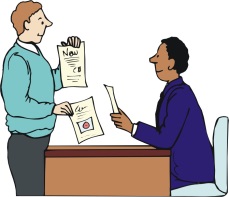 АКЦИОНИ ПЛАН УНАПРЕЂЕЊA РАДА ШКОЛЕ ЗА ШКОЛСКУ 2020/2021. ГОДИНУАКЦИОНИ ПЛАН УНАПРЕЂЕЊA РАДА ШКОЛЕ ЗА ШКОЛСКУ 2020/2021. ГОДИНУАКЦИОНИ ПЛАН УНАПРЕЂЕЊA РАДА ШКОЛЕ ЗА ШКОЛСКУ 2020/2021. ГОДИНУАКЦИОНИ ПЛАН УНАПРЕЂЕЊA РАДА ШКОЛЕ ЗА ШКОЛСКУ 2020/2021. ГОДИНУ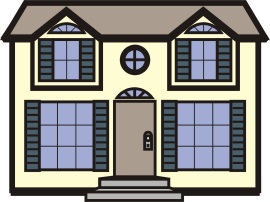 Овај план је направљен на основу Школског развојног плана, усвојеног за период 2017-2022. годинеОвај план је направљен на основу Школског развојног плана, усвојеног за период 2017-2022. годинеОвај план је направљен на основу Школског развојног плана, усвојеног за период 2017-2022. годинеОвај план је направљен на основу Школског развојног плана, усвојеног за период 2017-2022. годинеОвај план је направљен на основу Школског развојног плана, усвојеног за период 2017-2022. годинеОвај план је направљен на основу Школског развојног плана, усвојеног за период 2017-2022. годинеОвај план је направљен на основу Школског развојног плана, усвојеног за период 2017-2022. годинеОвај план је направљен на основу Школског развојног плана, усвојеног за период 2017-2022. годинеПриоритетне областиЗадациРоковиОсобе из Тима задужене за праћење реализацијеОсобе из Тима задужене за праћење реализацијеОсобе из Тима задужене за праћење реализацијеПоказатељи успехаПоказатељи успехаГодишњи план рада школе (Унапређење годишњег плана рада школе)Упознавање наставника са садржајем и функцијом Годишњег плана рада школе. Упознавање наставника са садржајем и функцијом ШРП-а.Септембар 2020.Ана Јеличић и Мирјана АнђелићАна Јеличић и Мирјана АнђелићАна Јеличић и Мирјана АнђелићГодишњи план рада школеГодишњи план рада школеГодишњи план рада школеГодишњи планови наставних предмета  прилагодити специфичностима одељења и организацији наставе на даљинуУ годишњим плановима анексом навести специфичности у раду са одређеним одељењима. Планирати реализацију активности у ситуацијама ванредног стања и реализације садржаја онлајнСептембар 2020.Ана Јеличић и Мирјана АнђелићАна Јеличић и Мирјана АнђелићАна Јеличић и Мирјана АнђелићГодишњи план рада наставникаГодишњи план рада наставникаНастава и учењеТехничко оспособљавање и опремање учионица у школи рачунарима, пројекторима, интерактивним табламаУтврђивање потреба и прибављање понудаИзбор намештаја и рачунараНабавка софтвераТоком школске годинеТоком школске годинеДиректор и помоћници директора, шеф рачуноводстваДиректор и помоћници директора, шеф рачуноводстваДиректор и помоћници директора, шеф рачуноводстваИзвештај ШРП-а на крају школске годинеНастава и учењеНа делу школског дворишта, на коме  постоји  саобраћајни полигон, поставити саобраћајне знакове.Поставити саобраћајне знакове.Током школске године.Током школске године.Миливоје РосићМиливоје РосићМиливоје РосићСаобраћајни полигон школе.Настава и учењеОбогаћивање садржаја активности у одељењима продуженог боравка.Организовати радионице (ликовне, драмске, ,луткарске..)Током школске годинеТоком школске годинеБиљана СтишовићБиљана СтишовићБиљана СтишовићПродукти рада ученика из продуженог боравкаНастава и учењеНаставак обуке наставника за примену савремених наставних метода и алата за учење на даљинуОбука за коришћење дигиталних уџбеника на Мудл платформи, система управљања учењем, алата за интеракцију, дељење...Током школске 2020/2021.годинеТоком школске 2020/2021.годинеДанијела ВасилијевићДанијела ВасилијевићДанијела ВасилијевићБрој учитеља и наставника који су прошли обукуНастава и учењеОдржавање часова применом савремених методаПрипрема и реализација часова коришћењем савремених методаТоком школске 2020/2021.годинеТоком школске 2020/2021.годинеДанијела Василијевић, Мирјана Анђелић и Ана ЈеличићДанијела Василијевић, Мирјана Анђелић и Ана ЈеличићДанијела Василијевић, Мирјана Анђелић и Ана ЈеличићПортфолио наставникаПостигнућа ученикаОмогућити ученицима којима је потребна додатна подршка у образовању да остварују постигнућа у складу са индивидуалним исходима и циљевима учења/прилагођеним образовним стандардимаУ оперативним плановима навести прилагођене образовне исходе КонтинуираноКонтинуираноАна Јеличић и Мирјана Анђелић Ана Јеличић и Мирјана Анђелић Ана Јеличић и Мирјана Анђелић Оперативни планови наставникаПостигнућа ученика Појачани припремни рад за завршне испитеПрипрема ученика за завршне испитеТоком школске годинеТоком школске годинеДанијела Василијевић, Мирјана Анђелић и Ана Јеличић Данијела Василијевић, Мирјана Анђелић и Ана Јеличић Данијела Василијевић, Мирјана Анђелић и Ана Јеличић Побољшан успех ученика на завршном испитуПостигнућа ученикаMотивисати ученике за самообразовање и самоучење- промена односа ученика према учењу. Редуковати репродуктивни приступ учењуРазвијање ученичких компетенција за различите облике учењаКонтинуираноКонтинуираноДанијела Василијевић, Мирјана Анђелић и Ана ЈеличићДанијела Василијевић, Мирјана Анђелић и Ана ЈеличићДанијела Василијевић, Мирјана Анђелић и Ана ЈеличићПобољшан успех ученикаПостигнућа ученикаНаставити са  радом система јавне промоције ученика који постижу завидне резултатеИстаћи биографије успешних ученика на сајт школе-Промоција успешних ученика на родитељским састанцима-Промоција талентованих ученика у локалној заједници(стипендије, награде, медији)-Кратки текстови у школском листу-Дружење успешних ученика и родитеља уз присуство медијаТоком и на крају школске годинеТоком и на крају школске годинеБорко БрковићБорко БрковићБорко БрковићПобољшан успех ученика на такмичењимаПодршка ученицима*Подршка ученицима током реализације наставе у измењеном режиму рада у старијим разредима матичне школе ће се већим делом одвијати онлајн.Израда ИОП-а за све ученике из осетљивих групаПрилагођавање метода, материјала и учила(мере индивидуализације)Организовати компензаторне програме за подршку учењу за ученике из осетљивих групаКонтинуираноКонтинуираноАна Јеличић и Мирјана АнђелићАна Јеличић и Мирјана АнђелићАна Јеличић и Мирјана Анђелић-Ученички портфолиоПодршка ученицимаЕдукација и информисање о облицима насиља, злоставља и  занемаривања. Реализација Пројекта Образовање за права детета. Подстицање позитивних ставова и развој социјалних вештина код ученика за конструктивно решавање проблема, толерантно понашање, ненасилну комуникацију, солидарност, развијање другарства и сл.Током школске 2020/2021. годинеТоком школске 2020/2021. годинеДушко ПолићДушко ПолићДушко ПолићЕвиденција о часовима обуке и информисања о насиљу, припреме за ЧОС, досијеи ученикаПодршка ученицимаПодршка личном и социјалном развоју ученика:неговање вршњачке едукације, Наставити и установити нову сарадњу са релевантним установама и стручњацима који раде на промоцији репродуктивног здравља и равноправности полова. Сарадња са полицијом и ватрогасном службом.-Подршка и помоћ ученицима при организацији различитих врста културних, музичких, спортских и сличних облика дружењаТоком школске 2020/2021. годинеТоком школске 2020/2021. годинеДанијела Василијевић, Душко Полић и Милан СавићДанијела Василијевић, Душко Полић и Милан СавићДанијела Василијевић, Душко Полић и Милан СавићЗаписници или извештаји урађеногПодршка ученицимаУсклађивање програма професионалне орјентације са потребама ученикаНаставити интензивну сарадњу са средњим школама (теоријски део)Укључивање родитеља који ће презентовати своја занимања (практични део)-Наставити сарадњу са локалним предузећима  у циљу боље професионалне орјентацијеКонтинуирано током осмог разредаКонтинуирано током осмог разредаАна Јеличић и Мирјана АнђелићАна Јеличић и Мирјана АнђелићАна Јеличић и Мирјана АнђелићЗаписници о одржаним предавањима, посетама и попуњене листе жеља, тест професионалне орјентацијеЕтос- За новопридошле ученике и наставнике примењивати разрађене поступке прилагођавања на нову школску средину.Током школске 2020/2021. године Током школске 2020/2021. године Ана Јеличић и Мирјана Анђелић Ана Јеличић и Мирјана Анђелић Ана Јеличић и Мирјана Анђелић  Прописана правила и записници о примени истихЕтосПодршка и промоција резултата ученика и наставникаТоком школске 2020/2021. годинеТоком школске 2020/2021. годинеМилијана ИлићМилијана ИлићМилијана ИлићИзвештаји о начинима награђивања, сајт школе,ЕтосНаставити са већ разрађеним активностима које се примењују годинама у циљу превенције насиља-Неговати превенцију насиља према животињамаТоком школске 2020/2021. годинеТоком школске 2020/2021. годинеБиљана Стишовић, Ана Јеличић и Мирјана АнђелићБиљана Стишовић, Ана Јеличић и Мирјана АнђелићБиљана Стишовић, Ана Јеличић и Мирјана АнђелићСмањен степен насиља у школиЕтосОбезбедити да школски амбијент буде пријатан за свеУлазни простор школе уредити да показује добродошлицу (оплеменити хол школе прикладним намештајем, дечјим радовима и сл.). Поставити клупе у школском дворишту-Побољшање простора за индивидуалне разговоре ученика и наставника.-Школски простор је неопходно прилагодити потребама деце са сметњама у развоју(Уградити лифт за инвалидска колица)Током школске 2020/2021. године Током школске 2020/2021. године Данијела ВасилијевићДанијела ВасилијевићДанијела Василијевић-Фотографије хола школе, уграђен лифтЕтосУнапређена интерна комуникација и сарадња наставног кадра и ученика-Формирана свест запослених о толеранцији, значају позитивне промоције школе и одговорности за сопствене поступке-Повећан углед школе и ефикаснија презентација и промоција рада школеОбучавањенаставника и ученика уразвијањукомуникацијскихвештина-Организовањестручних предавања за све интересне групе о схватању значајатолеранције-Повећана контрола,превентивни и упозоравајући разговори директора и недисциплинованих наставника,орочавање задатака-Формиран тим запраћење реализацијеШРП-а – израдагодишњег мониторинга(интерни и екстерни)- Укључивањеученика и наставника у различите иницијативелокалне заједнице иградским установама-Формирати тим запромоцију школе сазадужењем да урадиплан промоције и пратињегову реализацију(координатори комисија за јавне наступе, уређивач сајта школе, уредник  школског листа)Током школске 2020/2021. годинеТоком школске 2020/2021. годинеД анијела ВасилијевићД анијела ВасилијевићД анијела Василијевић-Записници или извештаји урађеног. Проценат успешности у решавањуПроблема-Сајт школеЕтос  Остваривање сарадње са образовно васпитним, културним и спортским институцијама и друштвеном средином.КонтинуираноКонтинуираноАнкица НоваковићАнкица НоваковићАнкица НоваковићЕвиденција у дневницима васпитно  образовног радаЕтосЈачање сарадње у школи на свим нивоима-Наставити интензивну сарадњу руководећих , стручних и саветодавних тела у школи и даље неговати активно учешће родитеља у животу школе, а редовним ажурирањем сајта школе информисати родитеље о активностима и делатностима школе.КонтинуираноКонтинуираноМилијана ИлићМилијана ИлићМилијана ИлићВидео и аудио снимци, записници о урађеном, веб страна школеУправљање школомМеђусобно усклађивање планирања и програмирања у школиРазвојни план установе  радити на основу извештаја о остварености стандарда образовних постигнућаИзрадити план за обезбеђивање и коришћење финансијских средставашколска 2020/2021. годинашколска 2020/2021. годинаРадмила Војск и Данијела ВасилијевићРадмила Војск и Данијела ВасилијевићРадмила Војск и Данијела Василијевићзаписница са седница Школског одбора и Савета родитеља, записници са састанака стручних тимоваУправљање школомДефинисање права и одговорности свих интересних група (наставници, ученици, родитељи)Праћење поштовања Правилника о правима и обавезама свих интересних група од стране тима- Приказ стања – избор најбољих, најуспешнијих, са најмање изостанакашколска 2020/2021. годинашколска 2020/2021. годинаАна Јеличић и Мирјана АнђелићАна Јеличић и Мирјана АнђелићАна Јеличић и Мирјана Анђелићзаписница са седница Школског одбора и Савета родитеља, записници са састанака стручних тимоваУправљање школомДиректор = лидер и менаџер, школа = предузећеАнализа постојећег стањаПреговарање и придобијање других за остваривање заједничких циљевашколска 2020/2021. годинашколска 2020/2021. годинаДанијела Василијевић и Радмила ВојскДанијела Василијевић и Радмила ВојскДанијела Василијевић и Радмила Војскзаписница са седница Школског одбора и Савета родитеља, записници са састанака стручних тимоваУправљање школомМаркетинг школеАжурирање Web-презентације школе фејсбук странице школеРедовно информисање свих интересних група путем медија о релевантним питањима из живота школешколска 2020/2021. годинашколска 2020/2021. годинаМилијана ИлићМилијана ИлићМилијана Илићзаписница са седница Школског одбора и Савета родитеља, записници са састанака стручних тимова. Веб страница школеРесурсиОпремање учионица новим наставним средствима и информационим технологијамаСагледавање постојеће ситуације Израда плана динамике набавкеУношење усвојеног плана у финансијски план, план менаџмент тима и тима за писање пројеката за 2021.годину.Набавка планиране опремеОбезбедити за сваког наставника рачунар за обављање наставничких активности.школска 2020/2021. годинашколска 2020/2021. годинаМирјана АнђелићМирјана АнђелићМирјана АнђелићИзглед учионицаРесурсиОпремање кабинета географије, физике и хемије опремом према стандардимаИзрада пројекта за опремање кабинета физике и хемије Уношење усвојеног плана у  предлог финансијског плана  школе за 2021.годинуРеконструкција и опремање кабинета географије, физике и хемије.школска 2020/2021. годинашколска 2020/2021. годинаДушко ПолићДушко ПолићДушко ПолићИзглед кабинетаРесурсиШколски простор је неопходно прилагодити потребама деце са сметњама у развојуУградити на степеницама лифт за инвалидска колица.Израда пројекта за          уградњу лифта за инвалидска колица  Уношење усвојеног плана у  предлог финансијског плана  школе за 2020.годинуРеконструкција и уградњашколска 2020/2021. годинашколска 2020/2021. годинаДанијела ВасилијевићДанијела ВасилијевићДанијела ВасилијевићИзглед школског простораРесурсиПланира се реконструкција грејног система у обе школске зграде, као и ограде око школског двориштаСагледавање постојеће ситуације Израда плана динамике набавкеУношење усвојеног плана у финансијски план, план менаџмент тима и тима за писање пројеката за 2021.годину. Набавка планиране опреме.Сагледавање и решавање проблема грејања (прелазак на централно грејање) у школи  у ИО Душковцима.школска 2020/2021. годинашколска 2020/2021. годинаМилан СавићМилан СавићМилан СавићИзглед школског простораРесурсиРеконструкција сале ( пода сале) у школи ИО у Душковцима.Поправка игралишта (љуљашке, клацкалице, справе за вежбање...) и постављање нове опреме (љуљашке и справе за вежбање) где иста не постоји за ученике млађих разреда у матичној школи и свим издвојеним одељењима.Планирати средства и уврстити у буџет за 2020/21. годину. Током 2020/21. годинеТоком 2020/21. годинеМилан СавићМилан СавићМилан СавићИзглед школског простора Изглед школског двориштаР.б.Презиме и имеВрста стручнеспремеПредмет којипредајеГод. рад.стаж у обр.Лице-нца% анг.у шк.Стручно усавршавање у установиСати струч. уав. ванустановеСпасојевићОлгицапрофесор српског језика и књижевностисрпски језик22ДА10018140Ђокић Зорицапрофесор српског језика и књижевностисрпски језик21ДА1009070СтанисављевићАнкицапрофесор српског језика и књижевностисрпски језик8ДА10010040ДамљановићВиданаставник српског језика и књижевностисрпски језик29ДА10011864ДробњаковићМилкапрофесор српског језика и књижевностисрпски језик19ДА1005412Додић Душицапрофесор српског језика и књижевностисрпски језик21ДА10011552Столић Соњапрофесор српског језика и књижевностисрпски језик24ДА1005972Миливојевић Маринапрофесор српског језика и књижевностисрпски језик13ДА1009240Јовићевић Моникапрофесор немачког језиканемачки језик14ДА1007410Крупниковић Надеждаапсолвентнемачки језик35НЕ5600Војск Радмилапрофесор француског језикафранцуски језик26ДА100462Тасић Марина професор шпанског језикашпански језик9ДА6620АгановићЗорицапрофесор енглеског језикаенглески језик31ДА1004527МијаиловићБранкапрофесор енглеског језикаенглески језик34ДА1004550Алексић Јеленапрофесор енглеског језикаенглески језик16ДА1008433Дробњак Оливерапрофесор енглеског језикаенглески језик19ДА1008026СтанковићДраганапрофесор грчког језикаенглески језик13ДА756038Марић Јеленапрофесор енглеског језикаенглески језик13ДА807022Марковић Мишопрофесор историје историја21ДА100626Илић Татјанадипломирани историчаристорија22ДА10012525ВасиљевићНададипломирани историчарсжп19ДА1000Павловић Маринадипломирани историчаристорија13ДА707045КнежевићМиодрагдипломирани географгеографија32ДА1001009Матеничарски Мирјанапрофесор историје и географијегеографија22ДА556020Полић Душкодипломирани географгеографија31ДА1003940Радовић Радицадипломирани математичарматематика21ДА1006212Катарина Павловићнаставник разредне наставематематика23ДА898093Вера Богдановићнаставник разредне наставематематика20ДА1006937Брковић Боркодипломирани математичарматематика22ДА10000Крсмановић Снежанадипломирани математичарматематика16ДА1006851Никитовић Светланапрофесор техничког образовањаматематика, физика7НЕ1004420Раковић Маријанаставник математикематематика5НЕ10000Милованчевић Сандрадипломирани математичар - мастерматематика2НЕ10000Раковић Душконаставник физике и хемијефизика и хемија35ДА100860Марјановић Десимирпрофесор техничког образовањатехн. и инф.обр.12ДА1002819Матовић Славицапрофесор физикефизика37ДА100408Невена Благојевићпрофесор физикефизика6НЕ5000Душица Лучић Димитријевић дипломирани хемичархемија22ДА10012624Парезановић Сањадипломирани биологбиологија23ДА10019072Луковић Драганадипломирани биологбиологија18ДА907719Јовичић Јеленадипломирани биологбиологија, чувари природе11ДА507626Вучићевић Лабудадипломирани биологбиологија16ДА4000Диковић Наталијапрофесор техничког образовањатехничко и информатичко образовање18ДА10085121Василијевић Данијелапрофесор техничког образовањатехничко и информатичко образовање16ДА10012931Росић Миливојенаставник техничког образовањатехничко и информатичко образовање34ДА1002138Матијашевић Анђелкапрофесор техничког образовањаинформатика и рачунарство15ДА100870Јанковић Стевицапрофесор технике и информатикеинформатика и рачунарство18ДА40478ЛакетићАлександарпрофесор физичке културефизичко васпитање13ДА603111Ојданић Немањапрофесор физичке културефизичко васпитање12ДА1001180Мићовић Снежанапрофесор физичке културефизичко васпитање27ДА1002811Савић Миланпрофесор физичке културефизичко васпитање10ДА100788Тошић Радојкопрофесор физичке културефизичко васпитање8ДА402717НедељковићВојиславакадемија ликовних уметностиликовна култура,цртање сликање и вајање12ДА9011016Aрсов Валеријанаставник ликовне културеликовна култура27ДА10011626Даниловић Ивонадипломирани музички педагогмузичка култура4НЕ307116Златковић Миландипломирани музички педагогмузичка култура13ДА10000РадојевићНиколапрофесор разредне наставемузичка култура, информатика5НЕ50760Поповић Светланапрофесор разредне наставеразредна настава35ДА1005051Мићић Словенканаставник разредне наставеразредна настава30ДА1005159Вукојичић Миланнаставник разредне наставеразредна настава34ДА10000Јовичић Зоранпрофесор разредне наставеразредна настава29ДА1005052Прпа  Снежанапрофесор разредне наставеразредна настава31ДА1007227Спаић Миланкапрофесор разредне наставеразредна настава35ДА1009224Марјановић Лепосаванаставник разредне наставепродужени боравак29ДА10000Милосављевић Зораннаставник разредне наставеразредна настава32ДА10000Попадић Миленканаставник разредне наставеразредна настава36ДА100458Ковачевић Драганнаставник разредне наставеразредна настава33ДА1004224Павловић Биљананаставник разредне наставеразредна настава32ДА1004524Ћеранић Душконаставник разредне наставеразредна настава34ДА1005914ВидаковићДрагицанаставник разредне наставеразредна настава31ДА1005426ИлићВладимирпрофесор разредне наставеразредна настава27ДА100978Ђокић Биљанапрофесор разредне наставеразредна настава26ДА1005980Матовић Радивојенаставник разредне наставеразредна настава26ДА10000Илић Милијанапрофесор разредне наставеразредна настава24ДА1009940Стишовић Биљанапрофесор разредне наставеразредна настава26ДА10010235Радовић Драгананаставник разредне наставеразредна настава35ДА1008043Димитријевић Оливеранаставник разредне наставеразредна настава29ДА100428Сарван Маријапрофесор разредне наставеразредна настава21ДА100788Тодоровић Радосавапрофесор разредне наставеразредна настава23ДА10011524Радивојевић Снежанапрофесор разредне наставеразредна настава26ДА10010037Митровић Горицанаставник разредне наставепродужени боравак26ДА1006128Драговић Олгицапрофесор разредне наставеразредна настава27ДА10010759Николић Веснапрофесор разредне наставеразредна настава21ДА10010543Леонтијевић Брананаставник разредне наставеразредна настава28ДА10013577Вранић Славицабогословски факултетверонаука16100Варагић Сашабогословски факултетверонаука1185Мајсторовић Момчилобогословски факултетверонаука840Војисављевић Дејансвештеникверонаука710Марковић Иванадипломирани специјални педагогспецијално образовање13НЕ100516Вујичић Марија економски техничарпедагошки асистент8НЕ10000Р.бПрезиме и имеПосао који обављаВрста струч. спремеГодине рад. ст. у образ.% анг.у шк.ЛиценцаСатистручногусав.у установиСати струч. усав. ван установеПеришић ДраганДиректор школеПрофесор разредне наставе VII26100ДА5880Анкица НоваковићПомоћник директора, библиотекаНаставник разредне наставе VI2190ДА7043Љубица НиколићПомоћник директора, математикаПрофесор разредне наставе VII865НЕ3326Павловић КатаринаПомоћник директора, математикаНаставник разредне наставе VI2399ДА8093Вера БогдановићПомоћник директора, математикаНаставник разредне наставе VI2199ДА6937Ана ЈеличићпедагогДипломирани педагог VII7100НЕ488Мирјана АнђелићпсихологДипломирани психолог  VII35100ДА724Снежана Лекић ОстојићлогопедДипломирани логопедVII2100НЕ4021Додић ДушицабиблиотекаПрофесор српског језика VII2128ДА11552Столић СоњабиблиотекаПрофесор српског језика VII2428ДА5972Јоковић Душанкасекретар школеДипломирани правник VII16100ДАЈоковић Јованаадминистративно-финансијски радникДипломирани економиста VII650Кораћ Маринаруководи-лац рачуновод-стваМастер економиста VII14100Буљугић Зорицаадминистративно-финансијски радникЕкономски техничар IV7100Р.бПрезиме и имеПосао који обављаВрста струч. спремеГодине рад. ст. у образ.% анг.у шк.Габоровић МихаилоДомар-ЛожачТехничар парних постројења IV6100Тошић БранкоДомар-ЛожачМашинбравар III5100Симовић АрсоДомар-ЛожачБравар III12100Лучић НенадДомарМашинбравар V13100Петровић МитарПомоћни радникОШ18100Илић ГорицаПомоћни радникОШ23100Драгутиновић  СлађанаПомоћни радникОШ10100Стевановић МилеваПомоћни радникГрафичар III16100Ниновић МиладаПомоћни радникОШ17100Павловић МилицаПомоћни радникКувар III40100Николић МомиркаПомоћни радникОШ14100Данијела РакићПомоћни радникСШ590Вучићевић ДрагицаПомоћни радникОШ31100СвиларТатјанаПомоћни радникКувар IV24100Пејић ВеснаПомоћни радникОШ160Савић МиленкаПомоћни радникОШ24100Никитовић ЗдравкоПомоћни радникОШ16100Марковић МиленкаПомоћни радникОШ20100Симовић БосанкаПомоћни радникОШ380Јелић ДушкоПомоћни радникОШ18100Бонџулић ДанаПомоћни радникОШ9100Ковачевић МиленкаПомоћни радникКонфекционар III390Софронијевић НовицаПомоћни радникТрговац III160НАЗИВ ШКОЛЕКомбин.разредаРазред и број ученика/број одељењаРазред и број ученика/број одељењаРазред и број ученика/број одељењаРазред и број ученика/број одељењаРазред и број ученика/број одељењаНАЗИВ ШКОЛЕКомбин.разредаIIIIIIIVI-IVМАТИЧНА ШКОЛАКомбин.разреда77/384/389/486/4336/14ГЛУМАЧI и IV,III 206210/2ЗАСЕЉЕНепод. школа22228/1ЗДРАВЧИЋИI и III,II и IV751619/2ВИСИБАБАНепод. школа22116/1ЈЕЖЕВИЦАI и II,III и IV223411/2ДУШКОВЦИI и IV,II и III341513/2ТОМЕТИНО ПОЉЕIи II,III и IV12036/1УКУПНО:УКУПНО:96101103109409/25Старији разредиСтарији разредиVVIVIIVIIIV-VIIIМАТИЧНА ШКОЛАМАТИЧНА ШКОЛА106/4125/5146/682/4459/19ЈЕЖЕВИЦАЈЕЖЕВИЦА2/13/12/15/113/4ДУШКОВЦИДУШКОВЦИ8/14/18/18/127/4УКУПНО:УКУПНО:116/6132/7156/895/6499/27Одељење ученика којима је потребна посебна образовна подршкаОдељење ученика којима је потребна посебна образовна подршка01012/1УКУПНО УЧЕНИКА И ОДЕЉЕЊА У ШКОЛИ ОД I-VIII РАЗРЕДАУКУПНО УЧЕНИКА И ОДЕЉЕЊА У ШКОЛИ ОД I-VIII РАЗРЕДАУКУПНО УЧЕНИКА И ОДЕЉЕЊА У ШКОЛИ ОД I-VIII РАЗРЕДАУКУПНО УЧЕНИКА И ОДЕЉЕЊА У ШКОЛИ ОД I-VIII РАЗРЕДАУКУПНО УЧЕНИКА И ОДЕЉЕЊА У ШКОЛИ ОД I-VIII РАЗРЕДАУКУПНО УЧЕНИКА И ОДЕЉЕЊА У ШКОЛИ ОД I-VIII РАЗРЕДА910/53Издвојено одељењеБрој групаБрој децеВисибаба1Душковци0Т. Поље1Глумач2УКУПНО:4Припремни предшколски програм у организацији ПУ „Олга Јовичић Рита“Припремни предшколски програм у организацији ПУ „Олга Јовичић Рита“Припремни предшколски програм у организацији ПУ „Олга Јовичић Рита“Здравчићи13Засеље17Јежевица15УКУПНО:315Задужени наставнициВођење евиденцијеЛепосава МарјановићДневник образовно-васпитног рада у продуженом боравкуГорица МитровићДневник образовно-васпитног рада у продуженом боравкуРазредиБрој ученикаVI1VIII1УКУПНО:2Школска годинаБрој ученикаБрој одељењаБрој наставникаБрој ненаставногособља1996/1997.18108097361997/1998.17627995361998/1999.17077796381999/2000.16377594382000/2001.15777491382001/2002.15997591382002/2003.15807592382003/2004.15827597402004/2005.15747595382005/2006.13897493392006/2007.14457392402007/2008.142474101402008/2009.136472101362009/2010129669107392010/2011.12626698392011/2012.12006293392012/2013.11776289392013/201411296188392014/201511396388392015/2016.112363108392016/2017.109262108392017/2018.105062108392018/2019.102161100342019/2020.9705793352020/2021.910539235Број ученика који путују аутобуским превозомБрој ученика пешака који пешаче у једном правцуБрој ученика пешака који пешаче у једном правцуБрој ученика пешака који пешаче у једном правцуБрој ученика који путују аутобуским превозом3 – 5  км6  - 10  кмПреко 10  км2612200ПРЕПОДНЕВНА СМЕНАПРЕПОДНЕВНА СМЕНАПРЕПОДНЕВНА СМЕНАПОПОДНЕВНА СМЕНАПОПОДНЕВНА СМЕНАПОПОДНЕВНА СМЕНАГРУПА „А“ГРУПА „А“ГРУПА „А“ГРУПА „А“ГРУПА „А“ГРУПА „А“1. час7.007.301. час12.3013.002. час7.358.052. час13.0513.35велики одмор чишћење и проветравање8.058.25велики одмор чишћење и проветравање13.3513.553. час8.258.553. час13.5514.254. час9.009.304. час14.3015.00дезинфекција и проветравање простора9.3010.00дезинфекција и проветравање простора15.0015.30ГРУПА „Б“ГРУПА „Б“ГРУПА „Б“ГРУПА „Б“ГРУПА „Б“ГРУПА „Б“1. час10.0010.301. час15.3016.002. час10.3511.052. час16.0516.35велики одмор чишћење и проветравање11.0511.25велики одмор чишћење и проветравање16.3517.053. час11.2511.553. час17.0517.35дезинфекција и проветравање простора11.5512.30дезинфекција и проветравање простора17.35до краја рад. вре.Р. бр. часаВреме реализацијеВреме реализације1. час7.007.302. час7.358.053. час8.108.40велики одмор чишћење и проветравање8.409.104. час9.109.405. час9.4510.156. час (опционо)10.2010.50дезинфекција и проветравање простора11.50до краја радног временаР. бр. часаВреме реализацијеВреме реализације1. час7.308.002. час8.058.35велики одмор чишћење и проветравање8.358.553. час8.559.254. час9.3010.00дезинфекција и проветравање простора10.0010.30Р. бр. часаВреме реализацијеВреме реализације1. час10.3011.002. час11.0511.353. час11.4012.10велики одмор чишћење и проветравање12.1012.304. час12.3013.005. час13.0513.356. час (опционо)13.4014.10дезинфекција и проветравање простора14.10до краја радног временаР. бр. часаВреме реализацијеВреме реализације1. час8.008.302. час8.359.05велики одмор чишћење и проветравање9.059.253. час9.259.554. час10.0010.30дезинфекција и проветравање простора10.30до краја радног временаР. бр. часаВреме реализацијеВреме реализације1. час8.008.302. час8.359.05велики одмор чишћење и проветравање9.059.253. час9.259.554. час10.0010.305. час10.3511.056. час (опционо)11.1011.40дезинфекција и проветравање простора11.40до краја радног временаиме и презименаставникаодељ.старешинаОдељење у коме предајеОдељење у коме предајеОдељење у коме предајеОдељење у коме предајеОдељење у коме предајеукупночасоваиме и презименаставникаодељ.старешинасмена ''А''смена ''А''смена ''Б''ЈежевицаДушковциукупночасоваСРПСКИ ЈЕЗИКСРПСКИ ЈЕЗИКСРПСКИ ЈЕЗИКСРПСКИ ЈЕЗИКСРПСКИ ЈЕЗИКСРПСКИ ЈЕЗИКСРПСКИ ЈЕЗИКСРПСКИ ЈЕЗИКОлгица СпасојевићVIII2V1,VI2,VII2,VIII2V1,VI2,VII2,VIII217Милка ДробњаковићV2V2,VI1,VII1,VIII1 +V2,VI1,VII1,VIII1 +17Соња СтолићVII3VII3VII3V39Душица Додић/VI34Зорица ЂокићVIII3V4,VI5,VII4,VIII317Вида ДамљановићVI4VI4,VII5,VII6,VIII416Марина МиливојевићVII7V5,VI6,VII7,VIII517Анкица СтанисављевићVIII6V6,VI7,VII8,VIII617ЕНГЛЕСКИ ЈЕЗИКЕНГЛЕСКИ ЈЕЗИКЕНГЛЕСКИ ЈЕЗИКЕНГЛЕСКИ ЈЕЗИКЕНГЛЕСКИ ЈЕЗИКЕНГЛЕСКИ ЈЕЗИКЕНГЛЕСКИ ЈЕЗИКЕНГЛЕСКИ ЈЕЗИКБранка МијаиловићVII6V3, VI3, VI4, VI5, VII4,VII5,VII6,VIII3,VIII418Зорица АгановићVI1V1, V2,VI1,VI2,VII1, ,VII3, VIII1,VIII2,V1, V2,VI1,VI2,VII1, ,VII3, VIII1,VIII2,V4,18Оливера Дробњак/V5, VI6, VII7, VIII5V6, VI7,VII8,VIII6и млађи разреди  (Душковци – 2) 16+2Јелена Алексић/VII2I1,I2,I3,III1, III2,III3,III4+ 4 часа Глумач20Јелена Марић/II1,II2,II3,IV1,IV2, IV3,IV4 + 2 часа ВисибабаII1,II2,II3,IV1,IV2, IV3,IV4 + 2 часа Висибаба16Драгана Станковић/Т. Поље (2), Јежевица (4), Здравчићи (4), Засеље (2) и Душковци (2)Т. Поље (2), Јежевица (4), Здравчићи (4), Засеље (2) и Душковци (2)Т. Поље (2), Јежевица (4), Здравчићи (4), Засеље (2) и Душковци (2)Т. Поље (2), Јежевица (4), Здравчићи (4), Засеље (2) и Душковци (2)Т. Поље (2), Јежевица (4), Здравчићи (4), Засеље (2) и Душковци (2)14НЕМАЧКИ ЈЕЗИКНЕМАЧКИ ЈЕЗИКНЕМАЧКИ ЈЕЗИКНЕМАЧКИ ЈЕЗИКНЕМАЧКИ ЈЕЗИКНЕМАЧКИ ЈЕЗИКНЕМАЧКИ ЈЕЗИКНЕМАЧКИ ЈЕЗИКМоника ЈовићевићVI3VI1,VI2, VIII1,VIII2VI1,VI2, VIII1,VIII2VI3,VI4,VI5, VIII3,VIII418Надежда Крупниковић/VI6,VII7VI7,VII8,VIII610ФРАНЦУСКИ ЈЕЗИКФРАНЦУСКИ ЈЕЗИКФРАНЦУСКИ ЈЕЗИКФРАНЦУСКИ ЈЕЗИКФРАНЦУСКИ ЈЕЗИКФРАНЦУСКИ ЈЕЗИКФРАНЦУСКИ ЈЕЗИКФРАНЦУСКИ ЈЕЗИКРадмила Војск/V1,V2V1,V2V3,V4,V5,VIII5V614ШПАНСКИ ЈЕЗИКШПАНСКИ ЈЕЗИКШПАНСКИ ЈЕЗИКШПАНСКИ ЈЕЗИКШПАНСКИ ЈЕЗИКШПАНСКИ ЈЕЗИКШПАНСКИ ЈЕЗИКШПАНСКИ ЈЕЗИК Марина Тасић(Јована Варничић)/VII1,VII2, VII3VII1,VII2, VII3VII4,VII5,VII612ИСТОРИЈАИСТОРИЈАИСТОРИЈАИСТОРИЈАИСТОРИЈАИСТОРИЈАИСТОРИЈАИСТОРИЈАМишо Марковић/V1, V2,VI1,VII1,VII2, VII3, VIII1,VIII2V1, V2,VI1,VII1,VII2, VII3, VIII1,VIII2VI6,VII7 VIII520Татјана Илић/VI2VI2V3,V4,VI3, VI4, VI5,VII4, VII5, VII6,VIII3, VIII420Марина ПавловићV6V5,V6,VI7,VII8,VIII68ГЕОГРАФИЈАГЕОГРАФИЈАГЕОГРАФИЈАГЕОГРАФИЈАГЕОГРАФИЈАГЕОГРАФИЈАГЕОГРАФИЈАГЕОГРАФИЈАМиодраг КнежевићVII8VI5,VII5, VII6V5,VI6,VII7,VIII5 V6,VI7,VII8,VIII620Душко Полић/V1,V2,VI1,VI2,VII1,VII2, VII3,VIII1,VIII2V1,V2,VI1,VI2,VII1,VII2, VII3,VIII1,VIII2VI4, VII4,20Мирјана Матеничарски/V3,V4,VI3,VIII3,VIII48МАТЕМАТИКАМАТЕМАТИКАМАТЕМАТИКАМАТЕМАТИКАМАТЕМАТИКАМАТЕМАТИКАМАТЕМАТИКАМАТЕМАТИКАРадица РадовићV1V1, V2,VI1,VII1, VIII1V1, V2,VI1,VII1, VIII120Борко БрковићVI2VI2,VII2, VII3,VIII2VI2,VII2, VII3,VIII216Вера БогдановићV6V5,VI6, VII7,VIII516Снежана КрсмановићVIII4VII5,VII6,VIII3,VIII416Мирјана МитровићVII4VI5,VII48Гојгић Јелена/V3, V4,8Љубица Николић/VI3, VI48Катарина Павловић/V6,VI7,VII8,VIII616ФИЗИКАФИЗИКАФИЗИКАФИЗИКАФИЗИКАФИЗИКАФИЗИКАФИЗИКАСлавица Матовић/VI1,VI2, VII1,VII2, VII3,VIII1,VIII2VI1,VI2, VII1,VII2, VII3,VIII1,VIII2, VI3, VIII3, VIII420Душко Раковић/VI4,VI5, VII4,VII5,VII6VIII512Невена Благојевић/VI6 ,VII5VI7,VII8,VIII610ХЕМИЈАХЕМИЈАХЕМИЈАХЕМИЈАХЕМИЈАХЕМИЈАХЕМИЈАХЕМИЈАДушица Лучић Димитријевић/VII1,VII2, VII3,VIII1,VIII2VII1,VII2, VII3,VIII1,VIII2VII4VII7,VIII5VII8,VIII620Душко Раковић/VII5,VII6,VIII3,VIII48БИОЛОГИЈАБИОЛОГИЈАБИОЛОГИЈАБИОЛОГИЈАБИОЛОГИЈАБИОЛОГИЈАБИОЛОГИЈАБИОЛОГИЈАСања ПарезановићVII1V1,V2,VI1,VI2, VII1,VII2, VII3, VIII1,VIII2V1,V2,VI1,VI2, VII1,VII2, VII3, VIII1,VIII2VI320Драгана ЛуковићV3V3,V4,VI4,VI5, VII4, VII5,VII6,VIII3,VIII418Лабуда Вучићевић/V5,VI6,VII7,VIII58Jелена Јовичић VI7V6,VI7,VII8,VIII68ТЕХНИКА И ТЕХНОЛОГИЈА / ТЕХНИЧКО И ИНФОРМАТИЧКО ОБРАЗОВАЊЕТЕХНИКА И ТЕХНОЛОГИЈА / ТЕХНИЧКО И ИНФОРМАТИЧКО ОБРАЗОВАЊЕТЕХНИКА И ТЕХНОЛОГИЈА / ТЕХНИЧКО И ИНФОРМАТИЧКО ОБРАЗОВАЊЕТЕХНИКА И ТЕХНОЛОГИЈА / ТЕХНИЧКО И ИНФОРМАТИЧКО ОБРАЗОВАЊЕТЕХНИКА И ТЕХНОЛОГИЈА / ТЕХНИЧКО И ИНФОРМАТИЧКО ОБРАЗОВАЊЕТЕХНИКА И ТЕХНОЛОГИЈА / ТЕХНИЧКО И ИНФОРМАТИЧКО ОБРАЗОВАЊЕТЕХНИКА И ТЕХНОЛОГИЈА / ТЕХНИЧКО И ИНФОРМАТИЧКО ОБРАЗОВАЊЕТЕХНИКА И ТЕХНОЛОГИЈА / ТЕХНИЧКО И ИНФОРМАТИЧКО ОБРАЗОВАЊЕНаталија ДиковићVII2V1,V2,VI1,VI2,VII2*2, VII3, VIII1,VIII2V1,V2,VI1,VI2,VII2*2, VII3, VIII1,VIII2VII620Данијела ВасилијевићVII1V1,V2, VI1,VI2,VII1*2, VII3V1,V2, VI1,VI2,VII1*2, VII3V3,V4, VI3,20Миливоје РосићVII5V3,V4,VI3, VI4 ,VI5 ,VII4,VII5 x 2, VIII3,VIII420Десимир Марјановић/VI4 ,VI5 ,VII4, VII6VIII3,VIII4V6,VI7,VII8,VIII620Светлана Никитовић/V5,VI6,VII7,VIII58ИНФОРМАТИКА/ИНФОРМАТИКА И РАЧУНАРСТВОИНФОРМАТИКА/ИНФОРМАТИКА И РАЧУНАРСТВОИНФОРМАТИКА/ИНФОРМАТИКА И РАЧУНАРСТВОИНФОРМАТИКА/ИНФОРМАТИКА И РАЧУНАРСТВОИНФОРМАТИКА/ИНФОРМАТИКА И РАЧУНАРСТВОИНФОРМАТИКА/ИНФОРМАТИКА И РАЧУНАРСТВОИНФОРМАТИКА/ИНФОРМАТИКА И РАЧУНАРСТВОИНФОРМАТИКА/ИНФОРМАТИКА И РАЧУНАРСТВОАнђелка МатијашевићVIII4V1,V2,VI1,VI2, VII1,VII2, VII3,VIII1,VIII2V1,V2,VI1,VI2, VII1,VII2, VII3,VIII1,VIII2V3,V4*2,VI3, VI4,VI5,VII4, VII5, VII6,VIII3,VIII420Стевица Јанковић/VI3, VI4,VI5,VII4, VII5, VII6,VIII3,VIII418Никола Радојевић/V6,VI7,VII8,VIII64Светлана Никитовић/V1,V2,VI1,VI2, VII1,VII2, VII3V1,V2,VI1,VI2, VII1,VII2, VII3V3V5,VI6,VII7,VIII512ФИЗИЧКО И ЗДРАВСТВЕНО ВАСПИТАЊЕ / ФИЗИЧКО ВАСПИТАЊЕ / ИЗАБРАНИ СПОРТФИЗИЧКО И ЗДРАВСТВЕНО ВАСПИТАЊЕ / ФИЗИЧКО ВАСПИТАЊЕ / ИЗАБРАНИ СПОРТФИЗИЧКО И ЗДРАВСТВЕНО ВАСПИТАЊЕ / ФИЗИЧКО ВАСПИТАЊЕ / ИЗАБРАНИ СПОРТФИЗИЧКО И ЗДРАВСТВЕНО ВАСПИТАЊЕ / ФИЗИЧКО ВАСПИТАЊЕ / ИЗАБРАНИ СПОРТФИЗИЧКО И ЗДРАВСТВЕНО ВАСПИТАЊЕ / ФИЗИЧКО ВАСПИТАЊЕ / ИЗАБРАНИ СПОРТФИЗИЧКО И ЗДРАВСТВЕНО ВАСПИТАЊЕ / ФИЗИЧКО ВАСПИТАЊЕ / ИЗАБРАНИ СПОРТФИЗИЧКО И ЗДРАВСТВЕНО ВАСПИТАЊЕ / ФИЗИЧКО ВАСПИТАЊЕ / ИЗАБРАНИ СПОРТФИЗИЧКО И ЗДРАВСТВЕНО ВАСПИТАЊЕ / ФИЗИЧКО ВАСПИТАЊЕ / ИЗАБРАНИ СПОРТСнежана Мићовић/V1,V2,VI2 (само 2 часа ФВ), VII2, VII3,VIII1,VIII2,V1,V2,VI2 (само 2 часа ФВ), VII2, VII3,VIII1,VIII2,20Радојко Тошић/V3, (само 2 часа ФВ), VIII3,VIII4,8Александар Лакетић/VI1,VI2, (само 1 час ОФА) VII1VI1,VI2, (само 1 час ОФА) VII1VI3(само 2 часа ФВ)V5(само 2 часа ФВ), VI6, (само 1 час ОФА),12Немања ОјданићVI5V3(само 1 час ОФА), V4, VII6,VI3(само 1 час ОФА),VI4, VI5,VII4,VII520Милан Савић/V5(само 1 час ОФА),VI6(само 2 часа ФВ),VII7 ,VIII5V6,VI7,VII8,VIII621ЛИКОВНА КУЛТУРАЛИКОВНА КУЛТУРАЛИКОВНА КУЛТУРАЛИКОВНА КУЛТУРАЛИКОВНА КУЛТУРАЛИКОВНА КУЛТУРАЛИКОВНА КУЛТУРАЛИКОВНА КУЛТУРАВојислав Недељковић/VII1,VIII1,VIII2,VII1,VIII1,VIII2,V5,VI6,VII7,VIII5V7,VI8,VII6,VIII813 Валерија Арсов/V1,V2,VI1,VI2,VII2,VII3V1,V2,VI1,VI2,VII2,VII3V3,V4,VI3,VI4,VI5,VII4, VII5, VII6,VIII3,VIII420МУЗИЧКА КУЛТУРАМУЗИЧКА КУЛТУРАМУЗИЧКА КУЛТУРАМУЗИЧКА КУЛТУРАМУЗИЧКА КУЛТУРАМУЗИЧКА КУЛТУРАМУЗИЧКА КУЛТУРАМУЗИЧКА КУЛТУРАМилан Златковић/V1,V2,VI1,VI2, VII1,VII2, VII3,VIII1,VIII2V1,V2,VI1,VI2, VII1,VII2, VII3,VIII1,VIII2V3,V4,VII4, VII5,VII6,VIII3,VIII420Ивона Даниловић/VI3,VI4,VI5VI6,VII7,VIII56Радмила Војск/V5VI73Никола Радојевић/V6, VII8,VIII64ГРАЂАНСКО ВАСПИТАЊЕГРАЂАНСКО ВАСПИТАЊЕГРАЂАНСКО ВАСПИТАЊЕГРАЂАНСКО ВАСПИТАЊЕГРАЂАНСКО ВАСПИТАЊЕГРАЂАНСКО ВАСПИТАЊЕГРАЂАНСКО ВАСПИТАЊЕГРАЂАНСКО ВАСПИТАЊЕВида ДамљановићVI4V3,V42Радмила Војск/VIII51Марина МиливојевићVII7VII71Анкица СтанисављевићVIII6VIII61Драгана Станковић/V5V51ВЕРСКА НАСТАВАВЕРСКА НАСТАВАВЕРСКА НАСТАВАВЕРСКА НАСТАВАВЕРСКА НАСТАВАВЕРСКА НАСТАВАВЕРСКА НАСТАВАВЕРСКА НАСТАВАСаша Варагић//V1,V2, VII1,VII2, VII3, VIII1,VIII2VII4,VII5,VII6,VIII3,VIII4  и Здравчићи (2), Т Поље, Глумач (2)17Славица Вранић//I1,I2,I3,III1,III2, III3,III4,VI1,VI2II1,II2,II3,IV1, IV2,IV3,IV4,VI3,VI4, VI5,Висибаба20Мајсторовић Момчило//VI62 млађи разредиV6,VI7,VII82 млађи разред.8Војисављевић Дејан//ЗасељеЗасељеЗасељеЗасеље1ЧУВАРИ ПРИРОДЕЧУВАРИ ПРИРОДЕЧУВАРИ ПРИРОДЕЧУВАРИ ПРИРОДЕЧУВАРИ ПРИРОДЕЧУВАРИ ПРИРОДЕЧУВАРИ ПРИРОДЕЧУВАРИ ПРИРОДЕДрагана ЛуковићV3V3V31(не плаћа се)Сања ПарезановићVIII1VIII1VI11(не плаћа се)Јелена ЈовичићVI7VI7V2V6,VI7,VII8,2 (плаћа се)+2(не плаћа се)Лабуда Вучићевић//VII71(не плаћа се)Душко Полић//VI4,1(не плаћа се)Миодраг Кнежевић//VII6,1(не плаћа се)ДОМАЋИНСТВОДОМАЋИНСТВОДОМАЋИНСТВОДОМАЋИНСТВОДОМАЋИНСТВОДОМАЋИНСТВОДОМАЋИНСТВОДОМАЋИНСТВОНевена Благојевић//VIII61  (не плаћа се)СВАКОДНЕВНИ ЖИВОТ У ПРОШЛОСТИСВАКОДНЕВНИ ЖИВОТ У ПРОШЛОСТИСВАКОДНЕВНИ ЖИВОТ У ПРОШЛОСТИСВАКОДНЕВНИ ЖИВОТ У ПРОШЛОСТИСВАКОДНЕВНИ ЖИВОТ У ПРОШЛОСТИСВАКОДНЕВНИ ЖИВОТ У ПРОШЛОСТИСВАКОДНЕВНИ ЖИВОТ У ПРОШЛОСТИСВАКОДНЕВНИ ЖИВОТ У ПРОШЛОСТИМарина ПавловићVIII6VIII6VIII1,VIII2VIII3, VIII4V5,VI66 (плаћа се)Мирјана Матеничарски//VII2,VII32 (плаћа се)Нада Васиљевић//VII4,VII5,2 (плаћа се)Мишо Марковић//VII71 (не плаћа се)ЦРТАЊЕ, СЛИКАЊЕ, ВАЈАЊЕЦРТАЊЕ, СЛИКАЊЕ, ВАЈАЊЕЦРТАЊЕ, СЛИКАЊЕ, ВАЈАЊЕЦРТАЊЕ, СЛИКАЊЕ, ВАЈАЊЕЦРТАЊЕ, СЛИКАЊЕ, ВАЈАЊЕЦРТАЊЕ, СЛИКАЊЕ, ВАЈАЊЕЦРТАЊЕ, СЛИКАЊЕ, ВАЈАЊЕЦРТАЊЕ, СЛИКАЊЕ, ВАЈАЊЕВојислав Недељковић//V1,VI2VI3, VI5, VII1VIII55 (плаћа се)+1(не плаћа се)Валерија Арсов//V41 (не плаћа се)БИБЛИОТЕКАБИБЛИОТЕКАБИБЛИОТЕКАБИБЛИОТЕКАБИБЛИОТЕКАБИБЛИОТЕКАБИБЛИОТЕКАБИБЛИОТЕКАДушица Додић77,78%Соња Столић50%Олгица Спасојевић5,56%Милка Дробњаковић5,56%Зорица Ђокић5,56%Анкица Новаковић5,5 %ПОМОЋНИЦИ ДИРЕКТОРАПОМОЋНИЦИ ДИРЕКТОРАПОМОЋНИЦИ ДИРЕКТОРАПОМОЋНИЦИ ДИРЕКТОРАПОМОЋНИЦИ ДИРЕКТОРАПОМОЋНИЦИ ДИРЕКТОРАПОМОЋНИЦИ ДИРЕКТОРАПОМОЋНИЦИ ДИРЕКТОРААнкица Новаковић85%Љубица Николић25%Катарина Павловић10%Вера Богдановић10%АктивностиАктивностиВреме реализацијеРавномерна расподеладана у недељиРавномерна расподеладана у недељиУ уторак 10.новембра 2020. године ради се по распореду од петка.У среду  21.априла 2020. године ради се по распореду од петка.Радне суботеРадне суботе25. април 2020.године – распоред зависи од дана реализације екскурзије односно епидемиолошке ситуације остале суботе према потребиКласификациони периодиКласификациони периоди14. новембар 2020.године – I класификациони периодКласификациони периодиКласификациони периоди17. април 2021.године – III класификациони периодДечја недељаДечја недељаод 5. до 9. октобра 2020. годинеРаспустиРаспустиЈесењи распуст почиње у среду, 11. новембра 2020. године, а завршава се у петак, 13. новембра 2020. годинеРаспустиРаспустиЗимски распуст има два дела - први део почиње у четвртак, 31. децембра 2020. године, а завршава се у петак, 8. јануара 2021. године, а други део почиње у понедељак, 1. фебруара 2021. године, а завршава се у уторак, 16. фебруара 2021. године.РаспустиРаспустиПролећни распуст почиње у петак, 30. априла 2021. године, а завршава се у петак, 7. маја 2021. године.РаспустиРаспустиЗа ученике од првог до седмог разреда, летњи распуст почиње у понедељак, 21. јуна 2021. године, а завршава се у уторак, 31. августа 2021. године. За ученике осмог разреда летњи распуст почиње по завршетку завршног испита, а завршава се у уторак, 31. августа 2021. године.Саопштавање успеха,подела књижицаи сведочанставаСаопштавање успеха,подела књижицаи сведочанстава1. фебруара 2021. године – крај првог полугодиштаСаопштавање успеха,подела књижицаи сведочанставаСаопштавање успеха,подела књижицаи сведочанстава11. јуна  2021. године – сведочанства за ученике осмог разреда пријављених за полагање пријемних испита.Саопштавање успеха,подела књижицаи сведочанставаСаопштавање успеха,подела књижицаи сведочанстава28. јун 2021. године – сведочанства ученицима I – VIII разреда екскурзијеМлађи разредиПрема допису министра просвете, науке и технолошког развоја екскурзије се отказују док траје пандемија COVID–19. Уколико дође до побољшања епидемиолошке ситуације и другачијег упутства термин ће бити накнадно одређен. екскурзијеVПрема допису министра просвете, науке и технолошког развоја екскурзије се отказују док траје пандемија COVID–19. Уколико дође до побољшања епидемиолошке ситуације и другачијег упутства термин ће бити накнадно одређен. екскурзијеVIПрема допису министра просвете, науке и технолошког развоја екскурзије се отказују док траје пандемија COVID–19. Уколико дође до побољшања епидемиолошке ситуације и другачијег упутства термин ће бити накнадно одређен. екскурзијеVIIПрема допису министра просвете, науке и технолошког развоја екскурзије се отказују док траје пандемија COVID–19. Уколико дође до побољшања епидемиолошке ситуације и другачијег упутства термин ће бити накнадно одређен. екскурзијеVIIIПрема допису министра просвете, науке и технолошког развоја екскурзије се отказују док траје пандемија COVID–19. Уколико дође до побољшања епидемиолошке ситуације и другачијег упутства термин ће бити накнадно одређен. Празници Празници 8. новембар – Дан просветних радникаПразници Празници 21. октобар – Дан сећања на српске жртве у Другом св. ратуПразници Празници 11. новембар – Дан примирја у Првом светско ратуПразници Празници 27. јануар - СавинданПразници Празници 15. фебруар – Дан уставностиПразници Празници 22. април – Дан сећања на жртве холокауста у Другом св. ратуПразници Празници 09. мај – Дан победеПразници Празници 15. мај – Дан школеПробни завршни испит за ученике осмог разредаПробни завршни испит за ученике осмог разредаПетак, 26. марта 2021. године и субота, 27. марта 2021. годинеЗавршни испит за ученике осмог разредаЗавршни испит за ученике осмог разредаПонедељак, 21. јуна 2021. године, уторак, 22. јуна 2021. године и среда, 23. јуна 2021. године.Припремна настава за полагање поправних испитаПрипремна настава за полагање поправних испитаод 7. до 11. јуна 2021. године за ученике VIII разреда –  (5x2 часа)Припремна настава за полагање поправних испитаПрипремна настава за полагање поправних испитаод 16. до 20. августа 2021. године - (5x2 часа)Разред петиДестинација дводневне екскурзијеПожега – Бајина Башта-Љубовија- Лозница-Ваљево-Дивчибаре-Пожегапрограм путовањаОрганизација и реализација дводневне екскурзијеза ученике петог разредаПРВИ ДАН:Полазак из Пожеге у јутарњим часовима. Обилазак:Кадињача (може и путовањепрекоТаре, Митровца ), Перућац (ушће реке Врела у Дрину), Манастир Соко Град,Троноша и Тршић.Ноћење  у Бањи Ковиљачи,обезбеђена вечера, дискотека  ДРУГИ ДАН: Доручак у хотелу.Обилазак : Текериш, Бранковина, Муселимов конак ,шетњаТешњаром у Ваљеву. Краће задржавање на Дивчибарама У току другог дана потребно је организовати пролазни ручак у Ваљеву. трајањедва дана/ један  пун пансионвреме реализацијепревозПревоз удобним, високоподним, туристичким аутобусима, (клима, ТВ, ДВД и аудиоопрема) до 10 годинастарости.аранжман обухвата- превоз;- Посета:Кадињача ( Тара), Перућац, Манастир Соко Град,,манастир Троноша,Тршић,Текериш,Бранковина,Муселимов конак,шетњаТешњаром у Ваљеву, Дивчибаре - ручак у ресторану који испуњава хигијенске норме и норме квалитета, а који се састоји од супе/чорбе, главног јела и дезерта, на бази класичног послуживања;- улазнице за локалитете за које се улазнице наплаћују;- пратњу лиценцираног туристичког водича заовудестинацију- осигурањесвихпутника.пратиоци групе које обезбеђује понуђач- лиценцирани туристички водич за сваки аутобус- лекар - током 24 часа; број гратиса-  наставници; - један гратис на 20 плативих ученика;- пратилац или родитељ за ученике с посебним потребама уколико их имаНачин плаћања:5-6 месечнихратаНачин плаћања:5-6 месечнихратаРАЗРЕД ШЕСТИдестинацијаПожега –Ваљево-Фрушка Гора-Сремски Карловци-Нови -Сад Пожегапрограм путовањаОрганизација и реализација дводневне екскурзије за ученике шестогразреда. ПРВИ ДАН:ПолазакизПожеге у јутарњимчасовима.Обилазак манастира Крушедол  на  Фрушкој Гори, Карловачке гиманазије,Богословске школе  и Патријаршијског двора у Сремским Карловцима, ПетроварадинДРУГИ ДАН: обилазак-градско језгро Новог Сада,Природњачки музеј у Новом Саду, манастир ХоповонаФрушкојГори,Царскабара, (центар града у  Шапцу) ,Ваљево-одмор на Тешњару. Организовати ручак за учеснике путовања.Ноћење у Новом  Саду у хотелу  са  најмање 3 звездицеДва дана /један пун пансионвреме реализацијепревозПревозудобним, високоподним, туристичкимаутобусима, (клима, ТВ, ДВД и аудиоопрема) до 10 годинастарости.аранжман обухвата- превоз;- посету и обилазак манастира Крушедол, Карловачку Гимназију,Богословску школу, патријаршију у Сремским Карловцима,Петроварадин ,градско језгро Новог Сада, Природњачки музеј у Новом Саду, манастир Хопово , Царска бара, центар града у Шапцу, Ваљево-одмор на Тешњару- ручак у ресторану који испуњава хигијенске норме и норме квалитета, а који се састоји од супе/чорбе, главног јела и дезерта, на бази класичног послуживања;-смештај у хотелу са најмање 3 звездице на бази једног пуног пансиона- организацију дискотеке за ученике. Понуђач је у понуди дужан да наведе назив и место где се дискотека налази (мора бити затвореног типа само за ученике наше школе)- улазнице за локалитете за које се улазнице наплаћују;- пратњу лиценцираног туристичког водича  за  ову дестинацију- трошкове ангажовања лекара- трошковеосигурањапратиоци групе које обезбеђује понуђач- наставници- лиценцирани туристички водич за сваки аутобус- лекар - током 24 часаброј гратиса- један гратис на 20 плативих ученика- родитељ или пратилац за ученика с посебним потребама уколико их имаНачин плаћања: 6месечних ратаНачин плаћања: 6месечних ратаРАЗРЕД СЕДМИдестинацијаПожега-Крушевац-Ниш -Баточина-Крагујевац-Пожега програм путовањаДводневна екскурзија ученика седмог разреда. ПРВИ ДАН: Полазак из Пожеге у јутарњим часовима. Обилаза црквеЛазарице,Ресавске пећине, манастира Манасија,Чегра у Нишу.Ноћење у Нишу, хотел са најмање 3 звездице.ДРУГИ ДАН:Врање ( кућа Боре Станковића и музеј),  посете:Ћеле- кула, логор Црвени крст, Медијана, Нишка тврђава, шетња Калчини мсокачетом, Крагујевац, Пожега.трајањедва дана / један пун пансионвреме реализацијепревозПревоз удобним, високоподним, туристичким аутобусима, (клима, ТВ, ДВД и аудиоопрема) до 10 годинастарости.аранжман обухвата- превоз;- ОбилазакцрквеЛазарице у Крушевцу, Ресавске пећине, манастира Манасије,Чегра,роднекућеБореСтанковића у Врању, Ћеле-куле, логора Црвеникрст, Медијане, Нишке тврђаве, шетња Калчиним сокачетом у Нишу,- смештај у хотелу са најмање 3 звездице у Нишу , на бази једног пуног пансиона - организацију дискотеке за ученике. Понуђач је у понуди дужан да наведе назив и место где се дискотека налази (мора бити затвореног типа само за ученике наше школе)- обилазак знамениторсти  - улазнице за посете за које се улазнице наплаћују:- трошкове ангажовања туристичког водича за ову дестинацију- трошкове ангажовања лекара- трошковеосигурањапратиоци групе које обезбеђује понуђач- лиценцирани туристички водич  за сваки аутобус  - лекар - током 24 часа;број гратиса-  наставници- један гратис на 20 плативих ученикаНачин плаћања: 6месечнихратаНачин плаћања: 6месечнихратаРАЗРЕД ОСМИдестинацијаПожега—Крагујевац- Смедерево-Сребрно Језеро-Голубац-Кладово-Неготин-Пожегапрограм путовањаТродневна екскурзија ученика осмог разреда. Планиран је обилазакПРВИ ДАН: музеј 21 октобар у Крагујевцу, Радовањскилуг( позоришна представа о Карађорђу), манастир Копорин Смедеревска тврђава, Пожаревац- музеј МиленеПавловић Барили и фабрике БамбиДРУГИ ДАН.Голибачка тврђава, Лепенски вир, ХЕ  Ђердап ТРЕЋИ ДАН: Мокрањчева кућа, музеј Крајине, археолошко налазиштеРомулијанаСмештај је у хотелусанајмање 3 звездице ,ручак сервирати ресторански у хотелу у Зајечару уз паузу у граду.Ноћење прво вече на Сребрном језеру, а друговече  у Кладову. трајањетри дана/два пуна пансионавреме реализацијепревозПревоз удобним, високоподним, туристичким аутобусима, (клима, ТВ, ДВД и аудио опрема) до 10 година старости.аранжман обухвата- превоз;-Обилазак:музеј 21 октобар у Крагујевцу, Радовањски луг( позоришна представа о Карађорђу), Смедеревска тврђава, манастир Копорин, музеј М. П. Барили, фабрика Бамби, Голубачкатврђава, Лепенски вир, ХЕ  Ђердап,  Мокрањчева кућа, музејКрајине, археолошко налазиште Ромулијана-смештају хотелу са најмање 3 звездице.  - организована дискотека за ученике, оба дана. Понуђач је у понуди дужан да наведе назив и место где се дискотека налази(мора бити затвореног типа само за ученике наше школе)-обилазак знаменитости- улазнице за посете за које се улазнице наплаћују:- трошкове ангажовања туристичког водича за ову дестинацију- трошкове ангажовања лекара- трошковеосигурањапратиоци групе које обезбеђује понуђач- лиценцирани туристички водич  за сваки аутобус - лекар током 24 часаброј гратиса- наставници, гратисзапратиоцазадецусапосебнимпотребама- један гратис на 20 плативих ученика +  гратис за слабовидо дете Начин плаћања:  5 – 6 месечних ратаНачин плаћања:  5 – 6 месечних ратаАКТИВНОСТИВРЕМЕ РЕАЛИЗАЦИЈЕНАЧИН РЕАЛИЗАЦИЈЕНОСИОЦИРЕАЛИЗАЦИЈЕНАЧИН ПРАЋЕЊА РЕАЛИЗАЦИЈЕПрипремљеност школе за рад у школској 2020/2021.годиниСептембар 2020.Излагање директораДиректорЗаписник са седница Наставничког већаУсвајање распореда часова за предметну наставу и распоред сменаАвгуст 2020.Разматрање и усвајањеДанијела Василијевић, Стевица Јанковић  и Миодраг КнежевићЗаписник са седница Наставничког већаРазматрање Извештаја о раду школе у школској 2019/2020. години.Септембар 2020.Разматрање, дискусијаДиректорЗаписник са седница Наставничког већаРазматрање предлога Годишњег плана рада школе за школску 2020/2021. годинуСептембар 2020.Разматрање, дискусијаДиректорЗаписник са седница Наставничког већаРазматрање остваривања Годишњег плана рада школе за школску 2020/2021. годинуНовембар 2020, фебруар, април, јун 2021.Разматрање, дискусијаДиректор Записник са седница Наставничког већаАнализа успеха и дисциплине ученика, изрицање похвала и васпитно-дисциплинских мера ученицимаНовембар 2020, фебруар, април, јун 2021.Анализа, дискусија, доношење одлукаДиректорЗаписник са седница Наставничког већаДоношење одлуке о додели Вукове, посебних диплома и награда ученицима осмог разреда.Јун 2021.Доношење одлукаДиректор и помоћници директора школеЗаписник са седница Наставничког већаДоношење одлуке о превођењу ученика млађих разредаЈун 2021.Доношење одлукаОдељењске ст. II и III раз.Записник са седница Наставничког већаДоношење одлуке о ослобађању ученика практичног дела наставе физичког васпитањаСептембар, новембар 2020, фебруар, април 2021.Доношење одлукаОдељењске старешинеЗаписник са седница Наставничког већаАКТИВНОСТИВРЕМЕ РЕАЛИЗАЦИЈЕНАЧИН РЕАЛИЗАЦИЈЕНОСИОЦИРЕАЛИЗАЦИЈЕНАЧИН ПРАЋЕЊА РЕАЛИЗАЦИЈЕДоношење програма и плана рада Одељењског већаСептембарРазматрање и усвајањеОдељењске старешинеЗаписник са седница Одељењских већаРаспоред израде писмених и контролних задатакаСептембарРазматрање и усвајањеРуководиоци стручних већаЗаписник са седница Одељењских већаРазматрање ИОП-аСептембарРазматрање и усвајањеОдељењске старешинеЗаписник са седница Одељењских већаАнализа успеха и дисциплине ученика и предлози за њихово побољшање.Новембар 2020, фебруар, април, јун 2021.Анализа, дискусија, доношење одлукаОдељењске старешинеЗаписник са седница Одељењских већаАнализа реализације часова редовне, допунске и додатне наставе, изборних предмета и слободних активности.Новембар 2020, фебруар, април, јун 2021.Анализа, дискусијаОдељењске старешине и предметни наставнициЗаписник са седница Одељењских већаИзрицање васпитних и васпитно-дисциплинских мера ученицима.Новембар 2020, фебруар, април, јун 2021.Анализа, дискусија, доношење одлукаОдељењске старешине и предметни наставнициЗаписник са седница Одељењских већаДавање предлога за награђивање и похвалу ученика и награде из фондова за ученике осмог разреда.Мај, јунАнализа, дискусија, давање предлогаОдељењске старешине и предметни наставнициЗаписник са седница Одељењских већаВреме реализацијеАктивности/темеНачин реализацијеНосиоци реализацијесептембар- Анализа опремљености наставним средствима- Идентификовање учениказа ДОП, ДОД и организација слободних активности и секција- Анализа иницијалних тестова- Анализа стања библиотечког фонда- Обележавање Светског дана писмености- Обележавање Европског дана страних језика- Тимски угледни часовиКроз анализу месечних планова и међу предметна повезивањаПредметни наставнициЧланови већабиблиотекарнаставници матерњег и страних језиканаставник веронауке и наставница музичке културеоктобар- Договор о обележавању месеца књиге, Дечје недеље- Учешће на Фестивалу „Чигра“, Пожега- Посета Сајму књига и набавка учила- Tематскa изложбa „Крвава бајка“- За ученике четвртог разреда организација часова предметне наставе ради упознавања ученика са предметним наставницима- Семинар у организацији ИК Klett: Савремени драмски приступ у настави српског језика и књижевности и улога драмске секције у образовном процесуУчешће на фестивалима и семинаримаруководилац и чланови већа, наставнициновембар- Проналажење мотивационих поступака за постизање бољих образовно-васпитних постигнућа- Откривање узрока неуспеха појединих ученика,  група или разреда- Посета позоришту- Тимски угледни часови -Присиство семинару „Да нам школа буде сигурна” (кат. бр.28)У сарадњи са стручним већима уметности, Градском библиотеком, Градском галеријом, Стручним друштвима за српски језик и књижевност и историјуТимски часови и тематски даниСтручно веће матерњег језика и друштвених наукаНаставница немачког језикадецембар- Организовање Новогодишњег базара- Анализа рада у првом полугодишту- Уједначавање критеријума оцењивањаТематски даниСтручно већеруководилацшколски библиотекарнаставници ликовне културејануар- Организовање прославе школске славе Свети Сава- Израда периодичних анализа о оствареним резултатима образовно-васпитног радаТематска недеља посвећена Светом СавиСтручно већефебруар- Стручно усавршавање наставника- Припрема за школско такмичење- Припрема за општинска такмичења- Опремљеност кабинета наставним средствима- анализаКроз учешће на Републичком зимском семинаруКроз припрему за такмичењаруководилац, чланови предметни наставницимарт- Излагање са семинара, скупова, смотри, фестивала- Реализација општинског такмичења- Отворени час из српског језика - Отворени час енглеског језика- Утврђивање списка уџбеника за наредну школску годину- Присуство семинарима које организује школаКроз  учешће на општинским такмичењима и припрему за окружна такмичењаруководилацаприл- Анализа ефеката допунске и додатне наставе и слободних активности/секција- Посета ГорњојДобрињи у организацији наставника историје – амбијантална настава: Други српски устанак- Анализа  постигнућа на такмичењима- Извођење угледних часова- Учешће на „Флуош“-у, „Луткеф“-у  у НовомСаду и Београду- Учешће на Васкршњем сабору у Бањи Врујци- Учешће на смотри „Дани ћирилице“, Баваниште- Учешће на „Лутвиду” у Бијељини- Учествовање н аконкурсима и представљање примера добре праксе на скуповима и конференцијама- Анализа успеха ученика на завршном испиту претходне школске године
    -Кроз анализу-Кроз облик амбијенталне наставе-Учешће на смотрама и фестивалимаСтручно већеруководилацмај- Подела оквирних задужења за прославу Дана школе- Учешће на Републичкој смотри „Читалићи“- Организовање сусрета са дечјим књижевницима- Остваривање међународне сарадње учествовањем  у интернационалним Етвининг   пројектима-Кроз поделу задужењаСтручно већејун- Подела одељења по предметним наставницима- Анализа тимских часова- Предлог програма већа за нову школску годину- Извештај о раду већа- Набавка убеника за наредну школску годинуУчешћем у изради  Школског програмаСтручно већеавгуст- Усвајање програма за наредну школску годину и избор руководиоца- Утврђивање предлога радних обавеза у оквиру 40- часовне радне недеље- Учешће у изради Годишњег плана рада школе- Опремање училима-Кроз анализу рада и спровођења Планаруководилацчланови већаРуководилац актива:Соња СтолићВреме реализацијеАктивности / темеНачин реализацијеНосиоци реализацијесептембар 2020.Усвајање заједничког образца за праћење напредовања ученикаРаспоред израде писмених и контролних задатака у првом полугодиштуОбележавање Европског дана страних језикаИзрада ИОП-а за први и други страни језик (по потреби)Усаглашавање критеријума везано за оцењивањеПланирање и организовање онлајн наставе-договор предметних наставника,-израда заједничког обрасца за праћење напредовања ученика,-израда ИОП-а (ако је потребно).-презентација за Европски дан језика у холу школе.чланови већаоктобар 2020.Анализа обележавања Европског дана страних језикаПланирање угледног часаОрганизована посета Сајму књигаИзвештај са састанка Педагошког колегијума-договор предметних наставника о угледном часу,-анализа тематског дана (постављање на сајт школе).-посета Сајму књига,-излагање са педагошког колегијума.чланови већановембар 2020.Презентација семинара/конференцијеАнализа резултата са првог класификационог периода-размена искустава, давање мишљења и предлога,-презентације семинара и конференције .чланови већадецембар 2020.Анализа семинара Дискусија о угледном часуАнализа писменог задаткаПрипрема тестова за школско  такмичење-договор предметних наставника, дискусија, упоређивање резултатa  писменог задатка, анализа,-излагања са семинара, трибина, -договор предметних наставника о изради теста.чланови већајануар 2021.Упознавање са календаром даљег тока такмичења-упознавање са даљим током такмичењачланови већафебруар 2021.Анализа резултата у првом полугодишту. Анализа резултата са такмичења-презентација,- дискусија предметних наставникачланови већамарт 2021.Анализа резултата такмичења из страних језикаПрезентација семинара-анализирање резултата,-презентовање идеја са семинарачланови већааприл 2021.Планирање тематског дана Дан ЕвропеДискусија и анализа угледног часа-договор предметних наставника,-дискусија, анализа угледног часа предметних наставника.чланови већамај 2021.Анализа тематског дана Дан Европе-дискусија,- анализа тематског дана.чланови већајун 2021.Планирање и програмирање рада за наредну школку годину.Израда Школског програма  за 5, 6, 7.  и 8. разред и за енглески језик у  нижим разредима.Анализа остварених резултата образовно-васпитног радаПодела часова за следећу школску годину-договор предметних наставника о изради планова, школског програма и подели часова и задужења за следећу школску годину,-анализа и дискусија о оствареним резултатимачланови већаавгуст 2021.Подела часова за школску 2021/2022. годинеИзрада Годишњих планова и програма радаИзрада програма рада додатне наставе и слободних активности-договор предметних наставника и директора.чланови већа и директортоком целе школске годинеСтручно усавршавање.Израда месечних планова.Планирање и организовање онлајн наставеПроналажење мотивационих поступака за постизањебољих образовно-васпитних резултата.Откривање узрока неуспеха појединих ученика, група или разреда.Одржавање наставних средстава, учила и друге опреме.Остваривање сарадње са другим стручним  већима, стручним сарадницима и установама.-припремање и реализација активностичланови већа и други наставници и службеници школеВреме реализацијеАктивности/темеНачин реализацијеНосиоци реализацијеСептембар Утврђивање распореда за матичну школу и теренИндетификовање ученика за хор и ликовну секцијуОбележавање тематских дана и недеља Угледни часови Кроз анализу месечних планова и међупредметних повезивања Чланови стручног већаоктобарПосета сајму књигаАктивности везане за концертеИзложбе Посете У сарадњи са наставницима српског језика и СКЦ ПожегаЧланови стручног већановембарПроналажење мотивационих поступака за постизање бољих образовно васпитних постигнућа Угледни часови Тематски дани Чланови стручног већаДецембар Анализа рада током првог полугодишта Посете изложбеТематски дани Чланови стручног већаЈануар Организовање прославе школске славе Св.СаваИзложбе са истом темомТематска недеља посвећена Св.савиЧланови стручног већафебруарОпремљеност кабинета наставним средствимасеминариразноЧланови стручног већамартТематске изложбе Тематски дани Тематски дани Чланови стручног већаАприл,мај, јун, августКонцертиСеминариИзложбеПосетеСвечане академије и концерти поводом Дана школе Часови у четвртом разредуПодела задужења поводом Дана школе Кроз анализу рада и спровођење планаЧланови стручног већаСАДРЖАЈИ ПРОГРАМАВРЕМЕ РЕАЛИЗАЦИЈЕНАЧИН РЕАЛИЗАЦИЈЕНОСИОЦИРЕАЛИЗАЦИЈЕ12341. ПЛАНИРАЊЕ И ПРОГРАМИРАЊЕ РАДА1. Конституисање и избор руководства већа2. Израда годишњег плана и програма3. Израда месечних планова и програма4. Непосредно планирање и програмирање  рада ОВIX месецДоговор предметних наставника о плановима и усклађивању критеријумаПредметни наставници  хемије,биологије и географије, 2. ОРГАНИЗАЦИОНО-ТЕХНИЧКА ПИТАЊА1. Договор о времену одржавања састанака, реализацији писмених вежби, организацију додатног и допунског рада, рада секција, организовање излета, организовање такмичења.2. Утврђивање постојећих наставних средстава и прављење плана коришћења истих и набавке нових учила, материјала за вежбе.3. Израда плана стручног усаврашавања на нивоу активаIX I X месецII месецX месецДоговор предметних наставника о наведеним питањимаЧланови стручног већа3. РЕАЛИЗАЦИЈА ОБРАЗОВНО-ВАСПИТНОГ РАДА1. Редовна наставаa) Детаљније упознавање образовно-васпитних циљева и садржаја програмаб) Израда образовних стандарда за поједине категорије ученика: просечне, обдарене и ученицима са сметњама у развоју)в) Избор облика, метода и средстава образовно-васпитног рада којима се утврђују циљеви и задаци могу најуспешније да остварег) Проналажење мотивационих поступака за постизање бољих образовних и васпитних постигнућад) Откривање узрока неуспеха појединих ученика, група или разредађ) Израда периодичних анализа о оствареним резултатима образовно-васптног радаXI месецI месецXI месецXII месецI месецДоговор са предметним наставницима око корелације наставног садржаја, адекватних мотивационих поступака и стандарда знања. Анализа постигнутих резултата.Чланови стручних већа2. Додатна наставаa) Дефинисање критеријума за идентификовање обдарених ученикаб) Дидактичко-методичко осмишљавање рада са обдареним ученицима (примена активних метода, учење путем решавања проблема, учење откривањем...), обучавање за коришћење извора информација, омогућавање посета разним институцијама3. Допунски радa) Дијагностицирање узрока неуспеха ученика  б) Дидактичко-методичко осмишљавање допунског рада, избор облика и метода рада који одговарају категорији ученикав) Анализа резултата рада са неуспешним ученицима4. Ваннаставне активности –  секцијеa) Утврђивање критеријума за избор ученика у секцијеb) Упознавање ученика са програмима секција које организује стручни активв) Дидактичко-методичко осмишљавање рада у секцијамаX месецXI месецX месецI месецX месецXI месецРазговор, дискусија,анализаЧланови стручног већа- За ученике четвртог разреда организација часова предметне наставе ради упознавања ученика са предметним наставнициматоком годинеПрипрема предавања у договору са учитељима четвртог разреда у граду и у издвојеним одељењима. М. Кнежевић, Д.Полић, М. Матеничарски, Д. Раковић, Д. Лучић,С.Парезановић Л. Вучићевић,Д. Луковић,Јелена Јовичић4. ОСТВАРИВАЊЕ  САРАДЊЕ СА ДРУГИМ ВЕЋИМА, СТРУЧНИМ САРАДНИЦИМА, СТРУЧНИМ ДРУШТВИМА, ФАКУЛТЕТИМА, ИНСТИТУТИМА,УСТАНОВАМА И ПРЕДУЗЕЋИМА1. Сарадња са другим активимаa) Усклађивање распореда одржавања писмених задатака, вежбиб) Утврђивање корелације међу сродним садржајима програмаIX и X месецТоком целе школске годинеРазговор, дискусија,анализаЧланови стручних већа2.Сарадња са стручним сарадницима  - школским педагогом, психологом3. Сарадња са школским библиотекаром4. Сарадња са стручним друштвима5. Сарадња са здравственим и ветеринарским институцијама, са Црвеним крстом...Током целе школске годинеРазговор, дискусија,анализаЧланови стручних већа5. СТРУЧНО УСАВРШАВАЊЕ5.1. У школиа) Извођење огледног часаб) Посета угледним часовима и анализирање уз дискусијув) Учешће у извођењу тимских часова уз тематско планирањ и корелацијуг) Ужестручно усавршавањед) Излагање са семинара и стручних скуповаАнализа програма ђ) Дидактичко-методичко усавршавањеПримена савремених облика и метода рада, мотивисање ученика за учење и рад, вредновање и оцењивање резултата образовно-васпитног радае) Опште психолошко-педагошке темеж)Организација излета ушеника на нивоу стручног активаз) припремање тематских изложби на нивоу школеи) Учешће у раду актива и раду стручног већа природних наукај) припрема ученика за такмичење и израда задатака за такмичењеIX месецIX месецII месецТоком школске годинеИзлагање, дискусијаДискусија, анализа, ""Чланови стручног већа6. АНАЛИТИЧКО-ИСТРАЖИВАЧКИ РАДa) Испитивање ефикасности појединих облика , метода и средстава образовно-васпитног радаб) Истраживање узрока неуспеха у савлађивању одређених садржаја програмав) Анализа успеха ученикаг) Анализа постигнутих резултата на такмичењимад) Организовање огледаII месецXII месецI месецV месецТоком школске годинеРазговор, дискусија,анализаЧланови стручног већа7. ПРАЋЕЊЕ РЕЗУЛТАТА РАДА ВЕЋАa) Израда периодичних извештаја о оствареним резултатима појединим облицима образовно-васпитног радаб) Давање критичких осврта на рад актива и предлагање мера за унапређење програмске оријентацијеРазговор, дискусија,анализаРазговор, дискусија,анализаЧланови стручног већаСАДРЖАЈИ ПРОГРАМАВРЕМЕ РЕАЛИЗАЦИЈЕНАЧИН РЕАЛИЗАЦИЈЕНОСИОЦИРЕАЛИЗАЦИЈЕ12341. ПЛАНИРАЊЕ И ПРОГРАМИРАЊЕ РАДА1. Израда годишњег плана и програма2. Израда месечних планова и програма3. Израда Планова рада додатне наставе и секција4. Непосредно планирање и програмирање ОВ радаIX месецДоговор предметних наставника о плановима и усклађивању критеријумаПредметни наставници математике, физике, хемије, биологије и географије, техничко и информатичко образовање2. ОРГАНИЗАЦИОНО-ТЕХНИЧКА ПИТАЊА1. Договор о времену одржавања састанака, реализацији писмених вежби, организацију додатног и допунског рада, рада секција, организовање излета, организовање такмичења.2. Утврђивање постојећих наставних средстава и прављење плана коришћења истих и набавке нових учила, материјала за вежбе.IX и X месецII месецX месецДоговор предметних наставника о наведеним питањимаЧланови стручног већа3. РЕАЛИЗАЦИЈА ОБРАЗОВНО-ВАСПИТНОГ РАДА1. Редовна наставаа) Детаљније упознавање образовно-васпитних циљева и садржаја програмаб) Израда образовних стандарда за поједине категорије ученика: просечне, обдарене и ученицима са сметњама у развоју)в) Избор облика, метода и средстава образовно-васпитног рада којима се утврђују циљеви и задаци могу најуспешније да остварег) Проналажење мотивационих поступака за постизање бољих образовних и васпитних постигнућад) Откривање узрока неуспеха појединих ученика, група или разредађ) Израда периодичних анализа о оствареним резултатима образовно-васптног радаXI месецI месецXI месецXII месецI месецДоговор са предметним наставницима око корелације наставног садржаја, адекватних мотивационих поступака и стандарда знања. Анализа постигнутих резултата.Чланови стручних већа2. Додатна наставаа) Дефинисање критеријума за идентификовање обдарених ученикаб) Дидактичко-методичко осмишљавање рада са обдареним ученицима (примена активних метода, учење путем решавања проблема, учење откривањем...), обучавање за коришћење извора информација, омогућавање посета разним институцијама3. Допунски рада) Дијагностицирање узрока неуспеха ученика  б) Дидактичко-методичко осмишљавање допунског рада, избор облика и метода рада који одговарају категорији ученикав) Анализа резултата рада са неуспешним ученицима4. Ваннаставне активности –  секцијеа) Утврђивање критеријума за избор ученика у секцијеб) Упознавање ученика са програмима секција које организује стручни активв) Дидактичко-методичко осмишљавање рада у секцијамаX месецXI месецX месецI месецX месецXI месецРазговор, дискусија,анализаЧланови стручног већа- За ученике четвртог разреда организација часова предметне наставе ради упознавања ученика са предметним наставнициматоком годинеПрипрема предавања у договору са учитељима четвртог разреда у граду и у издвојеним одељењима.Р. Радовић, С. Крсмановић, М. Раковић, С. Матовић, Д. Раковић, С. Никитовић, С. Ђерић, Љ.Дрндаревић,  Н. Диковић, М. Росић, Д. Василијевић, Д. Марјановић4. ОСТВАРИВАЊЕ  САРАДЊЕ СА ДРУГИМ ВЕЋИМА, СТРУЧНИМ САРАДНИЦИМА, СТРУЧНИМ ДРУШТВИМА, ФАКУЛТЕТИМА, ИНСТИТУТИМА,УСТАНОВАМА И ПРЕДУЗЕЋИМА1. Сарадња са другим активимаа) Усклађивање распореда одржавања писмених задатака, вежбиб) Утврђивање корелације међу сродним садржајима програмаIX и X месецТоком целе школске годинеРазговор, дискусија,анализаЧланови стручних већа2.Сарадња са стручним сарадницима  - школским педагогом, психологом3. Сарадња са школским библиотекаром4. Сарадња са стручним друштвима5. Сарадња са здравственим и ветеринарским институцијама, са Црвеним крстом...Током целе школске годинеРазговор, дискусија,анализаЧланови стручних већа5. СТРУЧНО УСАВРШАВАЊЕ5.1. У школиа) Извођење огледног часаб) Ужестручно усавршавањев) Излагање са семинара и стручних скуповаАнализа програма г) Дидактичко-методичко усавршавањеПримена савремених облика и метода рада, мотивисање ученика за учење и рад, вредновање и оцењивање резултата образовно-васпитног радад) Опште психолошко-педагошке темеђ Електронски дневник-искуства и евентуална помоћ и подршка члановима већаIX месецIX месецII месецТоком школске годинеИзлагање, дискусијаДискусија, анализа,""Чланови стручног већа5. 2. Ван школе 5.2.1. Зимски семинари за наставнике математике (Архимедес и Друштво математичара)5.2.2. Семинар за наставнике техничког и информатичког образовања5.2.3. Априлски дани за наставнике хемије и физике5.3.3. Посета конференцији „Нове технологије у образовању“ I месецIV месецIV месецУчешће""Чланови стручног већа6. АНАЛИТИЧКО-ИСТРАЖИВАЧКИ РАДа) Испитивање ефикасности појединих облика , метода и средстава образовно-васпитног радаб) Истраживање узрока неуспеха у савлађивању одређених садржаја програмав) Анализа успеха ученикаг) Анализа постигнутих резултата на такмичењимад) Организовање огледаII месецXII месецI месецV месецТоком школске годинеРазговор, дискусија,анализаЧланови стручног већа7. ПРАЋЕЊЕ РЕЗУЛТАТА РАДА ВЕЋАа) Израда периодичних извештаја о оствареним резултатима појединим облицима образовно-васпитног радаб) Давање критичких осврта на рад актива и предлагање мера за унапређење програмске оријентацијеРазговор, дискусија,анализаРазговор, дискусија,анализаЧланови стручног већаАктивности/темеВреме реализацијеНачин реализације:Носиоци реализацијеДоговор о распореду остваривања наставних целина и јединица односно усклађивање индивидуалних планова радаАнализа припремљености стручног већа за ову школску годину и предлог допуне тј. набавке нових наставних средставаПодела термина за школске секције у фискултурној салиСарадња са стручним већима и спортским клубовимаПлан стручног усавршавања у школи и ван њеАвгустАвгустСептембарСептембарПодела задужења на чланове стручних већа као и тимски рад у спровођењу активности/темаПоправка и куповина нових наставних средставаУгледни часови, тематске изложбе, организоване посете спортским дешавањима...Семинари, посете угледним часовима,  трибинама...Чланови већа,стручна већа на нивоу школе,председници спортских клубова,директор школе Планирање угледних часова ради размене стручних искустава ( унутар већа и на нивоу града)Организовање општинског кросаПосета Сајму књига у БеоградуПлан организације школских турнира и спортског данасептембарОктобарИзвођење и посета угледних часоваУчешће на кросуОрганизацијапосетеСајмукњигауБеоградуРеализација турнира и спортског данаЧланови већа свих школа у граду, директор школеЧланови већа, наставници учитељиЧланови већаАнализа успеха ученика на крају првог класификационог периодаПроналажење мотивационих поступака  за постизање бољих образовних и васпитних постигнућа ученикаНовембарРазговор, дискусија, договорЧланови већаКритички осврт на рад већа и предлагање мера за његово унапређењеДецембарРазговор, анализа, договорЧланови већаОрганизовање припреме за обележавање школске славе-школске утакмицеЈануарКошаркашка и фудбалска утакмица, и друге манифестацијеЧланови већаАнализа рада стручногвећаСарадњасапсихолошко-педагошкомслужбомФебруарРазговор, договор, дискусијаЧлановистручногвећа и психолошко-педагошка службаАнализа рада секција и анализа успеха на такмичењимаМартРазговор, договор, анализаЧлановистручногвећаАнализа успеха на крају трећег класификационог периодаИстраживање неуспеха у савладавању одређених садржаја програмаАнализа постигнутих резултата ученика на такмичењимаАприлРазговор о проналажењу мотивационих поступака за постизање бољих образовних и васпитних постигнућа ученикаЧланови већаПрипрема програма за обележавање дана школе-спортске игре ученика, наставника; учешће ученика на свечаној академији; изложба о спортуМајДодатни рад са учесницима програмаЧланови већа и  психолошко-педагошка службаАнализа успеха ученика на крају школске годинеАнализа рада стручног већаАнализа рада секцијаИзбор руководилаца актива           Предлог поделе часоваПредлози за измену годишњих планова рада за следећу школску годинуЈунЈунЈунРазговор, анализа, договорРазговор, анализа, договорРазговор, анализа, договорЧланови већаЧланови већаЧланови већаВРЕМЕ РЕАЛИЗАЦИЈЕАКТИВНОСТИНАЧИН РЕАЛИЗАЦИЈЕНОСИОЦИРЕАЛИЗАЦИЈЕ 12341. ПЛАНИРАЊЕ И ПРОГРАМИРАЊЕ РАДААвгуст, септембар1.1. Израда годишњих планова и програмаДоговор  наставника  разредне наставе о плановима рада за школску 2020/2021.годину и усклађивању критеријумаНаставници разредне наставеАвгуст, септембар1.2. Израда месечног плана и програмаДоговор  наставника  разредне наставе о плановима рада за школску 2020/2021.годину и усклађивању критеријумаНаставници разредне наставеАвгуст, септембар1.3. Израда програма рада додатне наставе и секцијаДоговор  наставника  разредне наставе о плановима рада за школску 2020/2021.годину и усклађивању критеријумаНаставници разредне наставетоком целе наставне године1.4. Непосредно планирање и програмирање образовно-васпитног радаДоговор  наставника  разредне наставе о плановима рада за школску 2020/2021.годину и усклађивању критеријумаНаставници разредне наставе2. ОРГАНИЗАЦИОНО-ТЕХНИЧКА ПИТАЊАсептембар2.1. Договор о времену одржавања састанака, реализација писмених задатака и вежби, организовање додатног и допунског рада, дрштвених, уметничких, хуманитарних и спортских активностиДоговор  наставника разредне наставе о задатим питањима.Наставници разредне наставетоком целе наставне године2.2. Одржавање наставних средстава, учила и друге опремеДоговор  наставника разредне наставе о задатим питањима.Наставници разредне наставе3. РЕАЛИЗАЦИЈА ОБРАЗОВНО-ВАСПИТНОГ РАДАтоком целе наставне године3.1. Редовна наставаДоговор са предметним наставницима око корелације наставног садржаја, адекватних мотивационих поступака и стандарда знања. Анализа постигнутих резултата.Наставници разредне наставе,предметни наставници српског језика и математике, стручни сарадницитоком целе наставне године3.1.1. Детаљније упознавање са образовно-васпитниим циљевима, садржајима програма и стандардима знањаДоговор са предметним наставницима око корелације наставног садржаја, адекватних мотивационих поступака и стандарда знања. Анализа постигнутих резултата.Наставници разредне наставе,предметни наставници српског језика и математике, стручни сарадницитоком целе наставне године3.1.2. Избор облика, метода и средстава образовно-васпитног радаДоговор са предметним наставницима око корелације наставног садржаја, адекватних мотивационих поступака и стандарда знања. Анализа постигнутих резултата.Наставници разредне наставе,предметни наставници српског језика и математике, стручни сарадницитоком целе наставне године3.1.3. Проналажење мотивационих поступака за постизање бољих образовно-васпитних постигнућаДоговор са предметним наставницима око корелације наставног садржаја, адекватних мотивационих поступака и стандарда знања. Анализа постигнутих резултата.Наставници разредне наставе,предметни наставници српског језика и математике, стручни сарадницитоком целе наставне године3.1.4. Откривање узрока неуспеха појединих ученика,  група или разредаДоговор са предметним наставницима око корелације наставног садржаја, адекватних мотивационих поступака и стандарда знања. Анализа постигнутих резултата.Наставници разредне наставе,предметни наставници српског језика и математике, стручни сарадницитоком целе наставне године3.1.5. Израда периодичних анализа о оствареним резултатима образовно-васпитног радаДоговор са предметним наставницима око корелације наставног садржаја, адекватних мотивационих поступака и стандарда знања. Анализа постигнутих резултата.Наставници разредне наставе,предметни наставници српског језика и математике, стручни сарадницитоком целе наставне године3.2. Допунска и додатна настава – исти поступак4. ОСТВАРИВАЊЕ  САРАДЊЕ СА ДРУГИМ ВЕЋИМА, СТРУЧНИМ САРАДНИЦИМА, СТРУЧНИМ ДРУШТВИМА, ФАКУЛТЕТИМА, ИНСТИТУТИМА,УСТАНОВАМА И ПРЕДУЗЕЋИМАТоком целе наставне годинеСарадња са Градском библиотеком, Градском галеријом, Стручним друштвима за српски језик и књижевност и историју листовима и часописимаРазговор, дискусија, договор, анализа.Наставници разредне наставе5. СТРУЧНОУСАВРШАВАЊЕТоком целе године5.1. У школи5.1.1. Излагање са семинара, скупова5.1.2. Извођење угледног часа 5.1.3. Извођење огледног часа Излагање, разговор, дискусијаНаставници разредне наставеТоком целе годинеТоком целе године5. 2. Ван школе -K4(338) П1 Модели комуникације у онлајн окружењу ( 3 недеље -20 бодова ) –програм се реализује електронски ;-К4(341) П1 Уређивање школског сајта и блога коришћењем алата , софтвера и метода савремених медија  (4 недеље -32 бода ) –програм се реализује електронски;-К4(630) П1  Интернет учионица( 4 недеље-32 бода) –програм се реализује електронски;-К4(625) П1 Гугл диск у школи(1 дан- 8 бодова) ;-К4(638) П1 Наставник – креатор свог онлајн окружења (1 дан-8 бодова );-К4(335) П1 Интернет и ми у сигурној мрежи (40 бодова) –програм се реализује електронски ;-К1(366) П3 Архимедесов математички практикум (1 дан -8 бодова );-К4(339) П1 Мултимедијални сасдржаји у функцији образовања (3 дана -24 бода );-К4(644) П1 Сараднички троугао : наставник, ученик ,родитељ – интернет учионица (5 недеља -36 бодова) –програм се реализује електронски .Излагање , разговор , дискусијаНа основу предложених семинара на састанку Стручног већа , учитељи од 1.до 4.разреда ће свак за себе одабрати семинаре  које ће унети у Лични план стручног усавршавања за школску 2020/2021.годину .Наставници разредне наставеНаставници разредне наставе6.  ПРАЋЕЊЕ РЕЗУЛТАТА РАДА ВЕЋАјунЕвалуацијаРазговор, анализа, договорНаставници разредне наставеВреме реализацијеАктивности / темеНачин реализацијеНосиоци реализацијеАвгустКонституисање Стручног активаУсвајање годишњег плана и програма рада, предлог изменаТимски рад свих чланова стручног активаСви чланови активаАвгуст, септембарИзрада планова рада за обавезне и изборне наставне предмете и ваннаставне активностиТимски рад свих чланова стручног активаСви чланови активаСептембарАнализа усклађености Школског програма за трећи и седми разред у складу са новим наставним планом и програмом и у условима извођења наставе у ванредним околностимаАнализа усклађености  у Школском програмуЧланови актива за одређени разредОктобар , јануар, Одређивање остварености стандарда и исхода знања за сваки разред у условима извођења наставе у ванредним околностимаТимски рад Састављање и примена oнлајн тестова знања-извештаји члановаСви чланови активаАприлПраћење остваривања Школског програмаИзбор уџбеника за наредну школску годинуТимски рад , извештајиПрегледање и избор уџбеникаСви чланови активаЈунАнализа реализације и праћења Школског програмаАнализа слабости Школског програмаПредлози за подизање квалитета Школског програмаИзвештај о реализацији Школског програмаИзрада Школског програма за школску 2021/22. за осми и четврти разред у складу са новим наставним планом и програмомИзвештај о реализацији плана рада Стручног актива за развој Школског програмаТимски рад Анализа реализацијеАнализа слабостиПредлозиИзвештај о реализацијиСви чланови активаРуководиоци актива за развој школског програма ће о резултатима свог рада извештавати Наставничко веће и Школски одбор на полугодишту и крају школске годинеРуководиоци актива за развој школског програма ће о резултатима свог рада извештавати Наставничко веће и Школски одбор на полугодишту и крају школске годинеРуководиоци актива за развој школског програма ће о резултатима свог рада извештавати Наставничко веће и Школски одбор на полугодишту и крају школске годинеРуководиоци актива за развој школског програма ће о резултатима свог рада извештавати Наставничко веће и Школски одбор на полугодишту и крају школске годинеВреме реализацијеАктивности/темеНачин реализацијеНосиоци реализацијеТоком целе годинеПраћење спровођења Акционог плана за школску 2020/2021. годинуПрегледом  докумената, анкетирањем, увидом у записнике.Чланови Школског развојног тимаДецембар, мајПраћење реализације редовне наставе и наставе на даљинуИзрада анкетних листића и анкетирање ученика старијих разреда на задату тему.Чланови Школског развојног тимаТоком целе годинеНаставак акције укључивања деце којој је потребна посебна друштвена подршка у редовну школуОбезбеђивање одговарајућих услова за укључивање ове деце у редован образовни системЧланови Школског развојног тимаАвгустИзрада Извештаја о реализацији  Акционог плана и израда новог плана за школску 2021/2022. годинуАнализа, консултације, предлагање.Чланови Школског развојног тимаВреме реализацијеАктивности/темеНачин реализације:Носиоци реализацијеСептембарДоношење индивидуалних образовних планова за ученике којима је потребна додатна образовна подршка.Предлог планова даје Стручни тим за инклузивно образовањеСтручни сарадници и руководилац СТИООктобар, јануар, априлРазматрање осигурања квалитета и унапређењу образовно-васпитног радаАнализа Извештаја о самовредновању рада школеПомоћници директора и стручни сараднициОктобар, јануар, априлУједначавање критеријума оцењивања ученикаРазговор свих чланова колегијумаРуководиоци стручних већаОктобарУтврђивање потреба за стручно усавршавање наставникаАнкетирање запосленихСтручни сараднициФабруарОрганизација такмичења ученикаДоговор свих члановаРуководиоци стручних већаАприлРазматрање остваривања Школског развојног планаАнализа Извештаја стручног актива за школски развојни планЧланови школског развојног тимаЈануар, априлРазматрање реализације педагошко-инструктивног увида и надзора у рад наставника од стране директора и помоћника директораРазговор свих чланова колегијумаДиректор и помоћници директораЈулРазматрање и анализа завршног испитаАнализа и разговорДиректор и помоћници директораАвгустРазматрање уписа ученика и формирања одељења за школску 2021/2022. годинуРазговор и анализаПомоћници директора и стручни сараднициВремеАктивностиНачин реализацијеНосиоци реализацијесептембарПрикупљање припрема за час са очигледним примерима развијања међупредметних компетенција Кроз сарадњу предметних наставникаПедагогчланови Тима за развојмеђупредметних компетенција и предузетништвосептембарИзрада Плана Tима за развој међупредметних компетенција и предузетништваПутем усаглашавања планова радасептембарОбележавање Дана писмености и Европског дана страних језика кроз повезивање више предмета Кроз међупредметна повезивања (историја, географија, српски језик, верска настава, техника и технологија, музичка и ликовна култура, енглески, шпански, немачки и француски језик)Наставници српског и страних језика, историје, географије, технике и технологије, верске наставе, музичке и ликовне културеЧланови Тима за предузетништвооктобарУчешће на фестивалу сликовница „Чигра“- Пожега и „Децифесту“ кроз припремање поклона учесницима Фестивала Кроз сарадњу са Градском библиотеком (наши ученици украшавају дрвене чигре, симбол фестивала)Душица ДодићЧланови Луткарске секцијеоктобарУчешће наших ђака на изложби на централном градском тргу под називом „Како ће изгледати наша будућност?“ која обухвата 17 тема везаних за одрживи развој, којима се бави огранак Уједињених нација SDG (Sustainable Development Goals)Поставком штандова у сарадњи са остале четири пожешке школе и ТО ПожегаУченици предвођени наставницама: Татјаном Илић, Душицом Додић и Наталијом ДиковићоктобарУчешће наше школе у европској манифестацији “Code Week“Праћењем конкурса и фестивалаНаталија Диковић са ученицимаоктобарПрипрема и реализација манифестације „Сточићу, постави се!“ на централном градском тргу поводом обележавања Дана здраве хране и Дана хлебазаједно са осталим пожешким основцима и средњошколцимаЧланови Тима и ученициновембарОрганизација предавања „Свака лименка се рачуна у еко-школама“Кроз сарадњу са нашом Еко-школомЕко-патролановембарСтарији ученици кроз радионицу објашњавају млађима значење појмова везаних за предузетништвоПутем вршњачке едукацијеЧланови Предузетног тимановембар„Мој предлог за читање“Креирање трејлера за нове књиге у школској библиотециУченици Школски библиотекариновембарПрикупљање идеја како ученици могу помоћи Удружењу ОСИ, народној кухињи Црвеног крста и Организацији Дечја радост ГњиланеанализаЧланови Тима и ученициновембарИзрада кућица од стиродура сарадња са Удружењем за заштиту животиња „Спаса“Чланови Тима и ученицидецембарОрганизовање Новогодишњег базара на тргу, у сарадњи са осталим пожешким пколама и Туристичком организацијом Пожега Израдом честитки, сувенира и новогодишњег накита и сарадња са ТО Пожега и бројним хуманитарним организацијамаЧланови Тима, Ђачки парламент и ученицидецембарСарадња са ђачким парламентом: уређивање улазног хола школе и кићење јелкесарадњаЧланови Тима, Ђачки парламент и ученицидецембарПосета неком успешном предузетнику нашег крајапосетаЧланови Тима, ученици и успешни предузетницијануар„Витлејемска ноћ“Израда макете Божићног сеоцета у холу школе и помоћ у организацији хуманитарног Божићног концертаЧланови Тима и ученицијануарПрипрема и реализација трећег по реду ђачког Светосавског бала Кроз увежбавање кореографија, штампање и продају улазницаВида Дамљановић, Душица Додић и ученицифебруарКонкурс за троминутну рекламу наше школеКроз фотографисање, монтажу и креирање реклама од стране ученикаДиректорЧланови Тима  УченицимартОбележавање Недеље новцаПостер-презентацијаДиректорЧланови Тима  УченицимартПромоција школе кроз представљање:-школског листа, -дидактичког материјала, -резултата рада секција, -Еразмус пројекта и Етвининг пројеката на градском тргуПрезентација на централном градском тргуДиректорЧланови Тима  Ученициаприл„Тихе књиге (Quite books), најбољи пријатељи“:образовање (2. април, Дан дечје књиге)Деца израђују „тихе“ књиге од различитих материјала за своје другаре, наше ученике који су слепи или слабовиди у сарадњи са Тимом за инклузивно образовањеУченициЧланови Тима за предузетништвоЧланови Тима за инклузивно образовањеЗапослени у специјалном одељењуПредставници хуманитарних организацијааприлЗавршница пројекта „Васкршњи базар“Деца израђују корпице, сапуне, торбице и украшавају јајаУченициЧланови Тима за предузетништвоЧланови Тима за инклузивно образовањеЗапослени у специјалном одељењуПредставници хуманитарних организацијааприлОрганизација Васкршњег базара на централном градском тргуПостављање изложбе васкршњих јаја и дечјих рукотворинаУченициЧланови Тима за предузетништвоЧланови Тима за инклузивно образовањеЗапослени у специјалном одељењуПредставници хуманитарних организацијамајПрипрема за Републичко такмичење „Читалићи“Израда паноа и припрема штандаДиректорЧланови Тима  Наставници веронауке, ликовне и музичке културе, технике и технологије, историје и српског језикаУченицимајПомоћ у припреми и реализацији луткарске представеучешће у реализацијиДиректорЧланови Тима  Наставници веронауке, ликовне и музичке културе, технике и технологије, историје и српског језикаУченицимајУчешће на конкурсу „Креативне чаролије“ и на Дечјем сабору у Бањи Врујци учешћемДиректорЧланови Тима  Наставници веронауке, ликовне и музичке културе, технике и технологије, историје и српског језикаУченицимајОрганизовање тематског дана у част Ћирила и Методија и остваривање међупредметних корелација (историја, веронаука, ликовна и музичка култура и српски језик)Тимски час, Тематски дан,Тематска недељаДиректорЧланови Тима  Наставници веронауке, ликовне и музичке културе, технике и технологије, историје и српског језикаУченицијунОбележавање свих важних еколошких датумаСпровођењем тематског данаЧланови Еко-одбораДиректорМлади екорепортеријунУчешће на креативним еколошким конкурсима и пројектима: „Дунавски уметници“,„Како изаћи на крај са пластиком?“„Руке у тесту“„Испразни контејнер!“ Млади екорепортериЕнергетска ефикасност и сл.Израдом предмета од рециклабилних материјала, писањем пројеката, слањем радова на конкурсеЧланови Еко-одбораДиректорМлади екорепортериТоком целе годинеУређивање школског листа „Расадник“ уређивањем и пласманом након што буде одштампанРедакција „Расадника“, Душица Додић,Ивона Даниловић, Соња Столић,Олгица Спасојевић,Милан Златковић ичланови ТимаТоком целе годинеИзбор ученичких радова и уређивање школског блога „Петрово перо“Избор ученичких радова, слање извештаја, прилога и фотографија и уређивањеРедакција „Расадника“, Душица Додић,Ивона Даниловић, Соња Столић,Олгица Спасојевић,Милан Златковић ичланови ТимаТоком целе годинеСлање извештаја и прилога за билтене, зборнике и часописеИзбор ученичких радова, слање извештаја, прилога и фотографија и уређивањеРедакција „Расадника“, Душица Додић,Ивона Даниловић, Соња Столић,Олгица Спасојевић,Милан Златковић ичланови ТимаТоком целе годинеСлање текстова и фотографија за ажурирање сајта ШколеИзбор ученичких радова, слање извештаја, прилога и фотографија и уређивањеРедакција „Расадника“, Душица Додић,Ивона Даниловић, Соња Столић,Олгица Спасојевић,Милан Златковић ичланови ТимаТоком целе годинеОрганизација представа, концерата, тимских угледних часова, тематских дана/недеља и угледних активностиПрипрема и реализацијаРедакција „Расадника“, Душица Додић,Ивона Даниловић, Соња Столић,Олгица Спасојевић,Милан Златковић ичланови ТимаТоком целе годинеПосећивање угледних часова уз дискусију и анализупосетом угледних часоваУчитељи и предметни наставнициДиректор, Психолог, ПедагогВреме реализацијеАктивности / темеНачин реализацијеНосиоци реализацијеАвгуст-Усвајање Извештаја о раду Тима за обезбеђивање квалитета и развој установе за школску 2019/2020.годину- Израда Годишњег плана рада  Тима за обезбеђивање квалитета и развој установе за школску 2020/2021.годину-Израда предлога оперативног плана организације и реализације наставе у школској 2020/2021.годинеСастанак Тима за обезбеђивање квалитета и развој установе (анализа, дискусија, сугестија) Тим за обезбеђивање квалитета и развој установеСептембар-Утврђивање предлога Извештаја о остварености годишњег плана рада школе за школску 2019/2020.годину. -Утврђивање предлога Годишњег плана рада школе за школску 2020/2021.годину-Предлог рада стручних тела и тимоваСедница Наставничког већаДиректор, помоћници директора, чланови Тим за обезбеђивање квалитета и развој установеСептембар- Формулисање стратешког циља Тима за обезбеђивање квалитета и развој установеСастанак Тима за обезбеђивање квалитета и развој установе (анализа, дискусија, сугестија)Тим за обезбеђивање квалитета и развој установеЈануар- Анализа реализациje наставе  у току првог полугодишта 2019 / 2020.године- Анализа постигнућа и владања  ученика у току првог полугодишта-Анализа рада Стручних већа , Тимова и Актива Школе у току првог полугодишта   -Разматрање стручног усавршавања наставника у току школске годинеСастанак Тима за обезбеђивање квалитета и развој установе (анализа, дискусија, сугестија)Тима за обезбеђивање квалитета и развој установеЈун- Анализа постигнућа ученика у току  наставне 2019/2020.године. (годишњи испити, такмичења...)-Анализа реализациje наставе -Разматрање стручног усавршавања наставника у току школске године и могућност стицања звања наставника и стручног сарадника -Давање сугестија за даља стручна усавршавања наставника на основу -Извештаја о сталном стручном усавршавању-Анализa остварених активности везаних за Самовредновање школе у току школске 2020 / 2021. године  Састанак Тима за обезбеђивање квалитета и развој установе (анализа, дискусија, сугестија)Тима за обезбеђивање квалитета и развој установеАвгуст-Давање смерница и сугестија Годишњег плана рада школе за школску 2020/2021.годину-Давање смерница у планирању спровођења поступка Самовредновања за школску 2020 / 2021.годину -Анализа Записника, Извештаја и Планова стручних већа и актива -Давање сугестија  за стицање звања наставника и стручног сарадника. -Разматрање  припремљености школе за наредну школску годину -Израда извештаја о раду Тима за школску 2020 / 2021.годину  Састанак Тима за обезбеђивање квалитета и развој установе (анализа, дискусија, сугестија,извештај)Тима за обезбеђивање квалитета и развој установеТоком годинеСастанци чланова Тима са координаторима стручних актива и веча, тимова и стручним сарадницимаСастанак Тима за обезбеђивање квалитета и развој установе (анализа, дискусија, сугестија,извештај)Такмичења, Завршни испит, Самовредновање,Непосредна посета часоваЧланови Тима, координатори других тимова и стручних актива и већаДиректор, стручни сарадници, Чланови Тима за самовредновањеТоком годинеВредновање резултата рада наставникаСастанак Тима за обезбеђивање квалитета и развој установе (анализа, дискусија, сугестија,извештај)Такмичења, Завршни испит, Самовредновање,Непосредна посета часоваЧланови Тима, координатори других тимова и стручних актива и већаДиректор, стручни сарадници, Чланови Тима за самовредновањеТоком годинеПраћење и утврђивање резултата рада ученикаИницијални тест,Такмичења, Завршни испит,Разговор са ученицима и родитељимаЧланови Тима, Тим за самовредновањеАприл и јунПраћење остваривања стандарда постигнућа и остваривања међупредметних компетенцијаРезултати пробног и Завршног испитаТима за обезбеђивање квалитета и развој установе,Стручни сараднициТоком годинеУнапређење рада установе-иновација у учењу, угледни часови, радионице...Састанак Тима за обезбеђивање квалитета и развој установе (анализа, дискусија, сугестија,извештај)Тима за обезбеђивање квалитета и развој установеТоком годинеПраћење остваривања школског програма- кроз различите наставне и ванаставне, културне и спортске активностиСастанак Тима за обезбеђивање квалитета и развој установе (анализа, дискусија, сугестија,извештај)Тима за обезбеђивање квалитета и развој установеТоком годинеЦиљеви и стандарди постигнућа-применом разних тестова, анкета...Састанак Тима за обезбеђивање квалитета и развој установеТима за обезбеђивање квалитета и развој установеВреме реализацијеАктивности / темеНачин реализацијеНосиоци реализацијеVIIIАнализа реализације програма за инклузивно образовање и рада тима за претходну школску годинуСастанак Стручног тим-а за ИОСтручни тим за ИОVIIIИзрада плана и програма рада тима за школску 2020/2021. ГодинуСастанак Стручног тим-а за ИОСтручни тим за ИОVI, VII, VIII, IXКонтакт са средњим школама које су уписали ученици којима је потребна додатна подршка у циљу прослеђивања релевантних информацијаСарадња ПП службе са средњим школамаПП службаIX, XУпознавање Наставничког већа  и Ђачког парламента са програмом рада за текућу школску годинуСедница Наставничког већа и Ђачког парламентаСтручни тим за ИОТоком школске године, на крају класификационог периода и првог полугодишта и на крају другог полугодиштаАнализа актуелне школске ситуације: на почетку, током  и на крају школске године:-број ученика којима је потребна додатна подршка и врста додатне подршке- броју и профилу кадра стучним за спровођење ИОП-аСастанак Стручног тим-а за ИОСтручни тим за ИОТоком школске године, на крају класификационог периода и првог полугодишта и на крају другог полугодиштаАнализа стања :-број ученика  који понављају разред, долазе из друге средине, маргинализоване, запуштене, злостављане децеСастанак Стручног тим-а за ИОСтручни тим за ИОТоком школске године, на крају класификационог периода и првог полугодишта и на крају другог полугодиштаФормирање базе податаке:-број деце којима је потребна додатна подршка-број надарене деце-Редовно ажурирање базеСастанак Стручног тим-а за ИОСтручни тим за ИОТоком школске године, на крају класификационог периода и првог полугодишта и на крају другог полугодиштаСагледавање потреба за израдом и применом ИО у првом разреду и по потреби и осталим у току школске годинеСастанак Стручног тим-а за ИО, наставника разредне наставе  и одељењских старешинаСтручни тим за ИО, наставници разредне наставе и одељењске старешинеТоком школске годинеПружање додатне подршке ученицима Састанак Стручног тим-а за ИО, индивидуализован рад са ученицима од стране наставника разредне наставе и предметних наставникаСтручни тим за ИО, наставници разредне наставе и одељењске старешинеТоком школске годинеПражење реализације онлајн наставеСастанак Стручног тим-а за ИО, индивидуализован рад са ученицима од стране наставника разредне наставе и предметних наставникаСтручни тим за ИО, наставници разредне наставе и одељењске старешинеТоком школске године, на крају првог и на крају другог полугодиштаПраћење напредовања ученика и вредновање ИОП-аСастанак Стручног тим-а за ИО, састанак Тима за пружање додатне подршке ученицима Стручни тим за ИО, Тим за пружање додатне подршке ученицимаТоком школске годинеСарадња са наставницима при конципирању ИОП-а, праћење реализације, евалуација Сарадња ПП службе, Стучног тима за ИО и Тимова за пружање додатне подршке ученицима ПП служба, Стручни тим за ИО, Тим за пружање додатне подршке ученицимаТоком школске годинеЕдукација ученика из редовне популације о сузбијању предрасуда о ученицима код којих постоји потреба за пружањем  додатне подршке:-кроз обавезне изборне предмете-кроз ваннаставне активности-путем разних школских активности-реализацијом радионица-кроз ангажовање Ђачког парламентаЧас одељењског старешине, састанак Ђачког парламента, новинарска секција, учешћем у активностима еко-школе, Радионице ПП службеОдељењске старешине, Ђачки парламент, чланови новинарске секције и еко-школе, ПП службаТоком школске годинеЈачање професионалних компетенција наставника путем:-предавања-саветодавно-упућивањем на стручну литературу-организовањем семинараПредавања, семинари, Информисање електронским путем и састанак са ПП службомДиректор, ПП служба, Стручни тим за ИОТоком школске годинеСарадња са интерресорном комисијом за процену потреба за додатном образовном, здравственом и социјалном подршкомСастанак Стручног тим-а за ИО у сарадњи са ПП службом и прибављање мишљења интерресорне комисијеПП служба, Стручни тим за ИОТоком школске годинеИзрада плана превенције од раног напуштања школовањаСастанак Стручног тим-а за ИО у сарадњи са ПП службомПП служба, Стручни тим за ИОНа крају школске годинеИзрада плана транзиције за ученике 4. и 8. разреда код којих постоји потреба за додатном подршкомСастанак Стручног тим-а за ИО у сарадњи са ПП службомПП служба, Стручни тим за ИОТоком школске годинеСарадња са интерресорном комисијом, Домом здравља, Школском управом и родитељима ради пружања подршке ученицима 8. разреда при полагању завршног испита и уписа у средњу школуСарадња Стручног тим-а за ИО, ПП службе, интерресорне комисије, Дома здравља и родитељаСтручни тим за ИОНа крају школске годинеАнализа рада стручног тима и реализације програма, вредновање резултата радаСастанак стручног тим-а за ИОСтручни тим за ИОНа крају школске годинеЕвалуација програма и предлог за израду програма за наредну школску годинуСастанак стручног тим-а за ИОСтручни тим за ИОВреме  реализацијеАктивности теме и садржајиНачин реализацијеНосиоци реализацијесептембар-формирање тима и израда акционог плана за 2020/21.год.-предавање ПП службе за ученике првих разреда на тему „Прилагођавање школском животу“-састанак тима-радионице на часу одељенског старешине-чланови тима-управа школе-ппслужбаоктобар-Подела активности између члановатима-Израда плана за увођење новихнаставника у посао -Конкретизација поступака за прилагођавање-састанак тима -израдаплана за штампањематеријала-чланови тима  -ОВ и СВновембар идецембар-увођење иновација у електронскојкомуникацији преко gmail зa-израда анкете за ученике (потребе иинтересовања) и анкетирање ученика-састанак тима,-реализација активности,израда анкета, штампањеи анкетирање ученика-чланови тима-чланови стручних већа математике, физике иинформатикефебруар-анализа рада тима у претходномПериоду- договор о активностима унаредном периодусастанак тима-чланови тима-управашколетокомшколскегодине-укључивање ученика у компезаторнепрограме/ активности за подршкуучењу за ученике из осетљивих група-састанак тима-сарадњаса разреднимстарешинама и тимом за инклузију-чланови тима- одељењскестарешине и тим заинклузијутокомшколскегодине-спровођење процедуре за прилагођавање нових наставникашколском животу-спровођење процедуре - пружање помоћи,извештај ментора инових наставника-чланови тима носиоци ове активности-управа школе-СВтокомшколскегодине- ажурирање фолдера за наставникеучествовање уреализацији активности-чланови тима-члановистручних већа математике, физике иинформатикетокомшколскегодинепозивање родитеља да се укључе ушколски живот и да помогну упревазилажењу проблема везаних заприлагођавање ученика новој срединипомоћ у реализацијиактивности-чланови тима- одељенскаВећа-одељењске старешинетокомшколскегодинеукључивање нових ученика уваннаставне активности ради бољегуклапања у окружењепомоћ у реализацијиактивности-чланови тима- одељењскестарешине-руководиоцисекцијатокомшколскегодинепросторно прилагођавање ученика(нових и ученика са посебнимпотребама)реализација активности-чланови тима- одељењскестарешинетокомшколскегодинепружање помоћи ученицима уреализацији њихових предлога ииницијатива-састанак тима-евидентирање предлога ииницијатива-разматрањеначина и реализацијаактивности-чланови тима-тим заподршку ученичкомпарламенту-одељенскестарешинејун, јул-анализа реализације плана тима заову школску годину-припрема извештајасастанак тима-чланови тима-управашколеавгуст-припрема плана и програма занаредну школску годинусастанак тима-чланови тима-управашколеВреме реализацијеАктивности/темеНачин реализацијеНосиоци реализације2.септембар 2020.годинеПриредба поводом пријема ђака првакаприредбаУчитељи и ученици 4.разреда27.јануар 2021. годинеПриредба поводом прославе школске славеСветог Саве.Свечана академија у Културном центруТим за јавне наступе(учитељи и наставници) и ученици15.мај 2021. годинеКонцерт поводом обележавања Дана школеКонцерт у Културном центруТим за јавне наступе и ученици школе14.мај 2021.Вече музике и поезијеМузичко~поетско вече у Градској галеријиТим за јавне наступе и ученици школеВреме реализацијеАктивности/темеНачин реализације:Носиоци реализацијесептембар 2020.Израда Плана за 2020/2021. год.Планирање активностиКоординаторЧланови Тимаоктобар – новембар 2020.Израда апликација за пројекте донација (Телеком, Теленор)Попуњавање пројектне документацијеЧланови Тимадецембар 2020 - јануар 2021.Израда пројектне документације и апликација за Еразмус КА2 пројектеПисање апликације за учествовање на конкурсу за Еразмус + пројектеО. Спасојевић, Ј. Алексићмарт 2021.Састанак поводом планирања аплицирања за пројекте и донације (фондације и амбасаде)Састанак чланова Тима; прикупљање информација о потребама школе и конкурсним роковимаЧланови Тимааприл - мај 2021.Прикупљање документације за аплицирање за пројекте донацијаПрипремање и попуњавање пројектне документацијеО: СпасојевићС. РадивојевићМ. Анђелићтоком целе годинеРеализација Еразмус пројекта „Да се свако уклопи лако“ (Fit to Belong) – друга година пројектаРеализација пројектних активности, у складу са уговоромО. Спасојевић, Ј. Алексић, М. Тасић, С. Лекић Остојићтоком целе годинеРеализација пројекта „Образовање за права детета“Реализација пројекта, према утврђеном пројектном плану М. АнђелићС. Радивојевићтоком целе године, ако се укаже приликаРеализација пројекатаРеализација евентуално одобрених пројеката, према утврђеном пројектном плану Чланови Тиматоком целе годинеУчествовање у међународним Етвининг пројектима; координација Етвининг пројектаОрганизовање одговарајућих активности са ученицимаО. СпасојевићЈ. АлексићМ. Златковићтоком целе годинеСарадња са другим тимовима (Еко школа, Тим за предузетништво)Учествовање у активностима организованим од стране других тимоваЧланови Тимајун 2021.Сумирање резултата, израда Извештаја, Разматрање и допуна Европског развојног планаАнализа реализованих активности; предлог плана за наредну школску годинуЧланови ТимаАКТИВНОСТНАЧИН РЕАЛИЗАЦИЈЕНОСИОЦИ АКТИВНОСТИВРЕМЕ РЕАЛИЗАЦИЈЕНАЧИН ПРАЋЕЊАКонституисање Тима, избор координатора и договор о раду у овој школској годиниФормирање тима, подела задужења, давање предлогаЧланови ТимасептембарУвид у записникДоношење плана рада ТимаИзрада и усвајање плана радаЧланови ТимасептембарУвид у План и у Годишњи план рада школеПодела задужења  осталим члановима колектива за реализацију активности које Тим планираУпознавање запослених о задужењима и неопходности извештавања координатора Тима о истимДиректорсептембарЗаписник са састанка ТимаИнформисање запослених о изменама и допунама Правилника о протоколу поступања у установи у одговору на насиље,злостављање и занемаривање Слање документа електронским путем свим запосленимаЧланови ТимасептембарУвид у послате мејловеУпознавање запослених и ученика са превентивним и интервентним активностима,са последицама насиља,ризицима за појаву истог као и са улогама и одговорностима запосленихСлање документа електронским путем свим запосленимаПедагогСептембар-октобарУвид у послате мејловеИнформисање родитеља и ученика о изменама и допунама Правилника о протоколу поступања у установи у одговору на насиље,злостављање и занемаривањеСлање документа електронским путем свим родитељимаОдељенске старешинесептембарУвид у документацију одељенских старешинаПраћење реализације стручног усавршавања запослених у области превенције насиљаАнализа плана и извештаја о СУ запосленихПедагог,помоћник директораТоком школске годинеУвид у анализу СУ на нивоу школеИнформисање родитеља о планираним активностима и могућности тражења подршке и помоћи од ТимаУпознавање родитеља са планирам активностима на родитељским састанцимаОдељенске старешиненовембарУвид у записнике са родитељских састанакаУпознавање родитеља о стању безбедности у школи, мерама за побољшање постојеће ситуације и превентивним активностимаИнформисање на родитељским састанцима Одељењски старешинасептембарУвид у записнике са родитељских састанакаПрипрема програма превенцијеПланирање различитих  активности и садржаја на превенцији насиља, дискриминације и других облика ризичног понашања Чланови ТимасептембарУвид у план Тима, Годишњи план рада школе и записникКонституисање групе Вршњачких едукатораИзбор чланова, формирање групе.Одељењске старешине ,библиотекар Душица ДодићОктобар-новембарУвид у записнике електронског дневникаДефинисање улога и одговорности у примени процедура и поступака – успостављање ланца одговорности руководства, чланова Тима, дежурних наставника, предметних наставника, одељењских старешина и осталих запослених у школиУтврђивање јасних и прецизних улога и одговорности свих запослених у школи у примени процедура и поступакаЧланови ТимаДиректорпочетак октобраУвид у записник ТимаШтампани материјал на огласној таблиИнформисање запослених о утврђеним улогама и одговорностимаОнлајн презентовање утврђених улога и одговорности Чланови ТимаДиректороктобарУвид у послате мејлове, обавештење на огласној таблиАнализа безбедности ученика у школи и предлог мера за унапређивањеОнлајн анкетирање ученика о безбедности у школиПедагог,психологОдељењске старешинеТоком школске годинеУвид у резултате упитника на гугл диску Примена утврђених поступака и процедура у ситуацијама дискриминације и насиљаСпровођење одговарајућих поступака и процедура у ситуацијама дискриминације и насиљаЧланови ТимаОдељењске старешинеСекретарДиректорНаставничко већеТоком школске годинеУвид у записникеСарадња са Школском управом МПНТР, Полицијском управом, ЦСР, Домом здравља, локалном самоуправомКонтинуирана сарадња и укључивање спољашње мреже заштите у повећање безбедности ученикаЧланови ТимаДиректорСтручни сараднициТоком школске годинеУвид у записникеПраћење и вредновање врста и учесталости дискриминације и насиља путем истраживања, запажања и провераРедовно ажурирање података у вези са безбедношћу ученика и планирање даљих активности на основу тих податакаЧланови ТимаОдељењске старешинеТоком школске годинеУвид у записникеКонтинуирано анализирање и праћење ситуације у погледу присуства и учесталости насиљаРазговори са ученицима и родитељимаПедагог,психолог и одељенске старешинеТоком школске годинеДокумензација одељенских старешина и стручне службеПраћење и извештавање органа установе о остваривању и ефектима програма заштите Редовно информисање директора и стручних органа о:  учесталости инцидентних ситуација и броју пријава, заступљености различитих облика и нивоа дискриминације и насиља, броју повреда, учесталости и броју васпитно-дисциплинских поступака, броју ученика у појачаном-васпитном раду, учешћу у обукама у превенцији дискриминације, насиља и других облика ризичног понашања, потребом за даљим усавршавањем у области превенције, броју и ефектима акција које промовишу сарадњу, разумевање и толеранцију, степену и квалитету укључености родитеља у живот и рад Школе Чланови ТимаДиректорСтручни сараднициНаставничко већеТоком школске годинеУвид у записникеПружање подршке ученицима који трпе дискриминацију, насиље, злостављање и занемаривањеИнтервенисање у циљу заустављања ДНЗЗ, осигуравање безбедности ученика изложених ДНЗЗ, примена мера на смањивању ризика од понављања, ублажавање последица и праћење ефеката предузетих мераЧланови ТимаОдељењске старешинеПредметни наставнициСтручни сараднициТоком школске годинеУвид у записникеУвид у евиденцију случајева насиља, дискриминације, злостављања и занемаривањаРад са ученицима која врше дискриминацију, насиље, злостављање и занемаривањеРеализација појачаног-васпитног рада са ученицима која врше дискриминацију, насиље, злостављање и занемаривање уз примену предложених активности из Правилника о друштвено-корисном и хуманитарном радуЧланови ТимаОдељењске старешинеПредметни наставнициСтручни сараднициТоком школске годинеУвид у записникеСаветодавни рад са родитељимаИнформисање родитеља о планираним активностима и могућностима пружања подршкеЧланови ТимаОдељењске старешинеПредметни наставнициСтручни сараднициТоком школске годинеУвид у записникеПрикупљање документације и вођење евиденције и обезбеђивање заштите поверљивости податакаПрикупљање потребне документације и вођење прописане евиденције по нивоима насиљаОдељењске старешинеПредметни наставнициПедагог и психологТоком школске годинеУвид у документацијуОрганизација и промоција активности установе,сарадња са другим установама,учествовање у пројектима и конкурсимаПредметни наставници,ДиректорСтручна службаТоком школске годинеУвид у документацијуВредновање рада ТимаАнализа и израда извештаја два пута у току школске годинеКоординатор ТимаЈануарјунУвид у записникеИзвештајПРЕДВИЂЕНЕ АКТИВНОСТИНОСИОЦИ АКТИВНОСТИ ВРЕМЕНСКАДИНАМИКАНАЧИН ПРАЋЕЊАДефинисање плана рада  за школску 2020/ 2021. годинуТЗСсептембаревиденција тима,педагошка документацијаПодела задужења у оквиру предмета самовредновањаТЗСсептембаревиденције тимaУпознавање колектива са планом и програмом рада ТЗС ТЗС   током годинеевиденција тима, извештаји, огласна табла, школски сајтОдржавање састанака ТЗС, анализа урађеног и договор о реализацији даљих активностиТЗС ивође тимова по кључним областимана крају класификационих периодаeвиденција тимаEвалуација рада и степена остварености плана ТЗСТЗСјануар/јуневиденција тима,извештаји о радуПрезентовање извештаја о резултатима самовредновањаТЗСјануар/августeвиденција тима,извештаји о радуПРЕДМЕТ САМОВРЕДНОВАЊА:1. ОБРАЗОВНА ПОСТИГНУЋА УЧЕНИКАПРЕДМЕТ САМОВРЕДНОВАЊА:1. ОБРАЗОВНА ПОСТИГНУЋА УЧЕНИКАПРЕДМЕТ САМОВРЕДНОВАЊА:1. ОБРАЗОВНА ПОСТИГНУЋА УЧЕНИКАПРЕДМЕТ САМОВРЕДНОВАЊА:1. ОБРАЗОВНА ПОСТИГНУЋА УЧЕНИКАПРЕДМЕТ САМОВРЕДНОВАЊА:1. ОБРАЗОВНА ПОСТИГНУЋА УЧЕНИКАЦИЉЕВИ  И   АКТИВНОСТИВРЕМЕНСКА ДИНАМИКАВРЕМЕНСКА ДИНАМИКАНОСИОЦИ АКТИВНОСТИИНСТРУМЕНТИ И ТЕХНИКЕ1.Утврђивање квалитета школских постигнућаjануар 2021.jун 2021.jануар 2021.jун 2021.ТЗСпедагог школедиректорАнкетирање (анкете, упитници)Интервјуисање (разговори)Тестирање (тестови) Анализирање документације (извештаји, записници, дневници рада) Праћење  Анкетирање (анкете, упитници)Интервјуисање (разговори)Тестирање (тестови) Анализирање документације (извештаји, записници, дневници рада) Праћење  1.Утврђивање квалитета школских постигнућаОЧЕКИВАНИ ИСХОДИОЧЕКИВАНИ ИСХОДИОЧЕКИВАНИ ИСХОДИАнкетирање (анкете, упитници)Интервјуисање (разговори)Тестирање (тестови) Анализирање документације (извештаји, записници, дневници рада) Праћење  Анкетирање (анкете, упитници)Интервјуисање (разговори)Тестирање (тестови) Анализирање документације (извештаји, записници, дневници рада) Праћење  1.Утврђивање квалитета школских постигнућаУспех ученика 1-7. разреда показује да су остварени образовни стандарди;Резултати на завршном испиту показују да је остварени основни/средњи/напредни  ниво образовних стандарда;Ученици којима је потребна додатна подршка у образовању остварују постигнућа у складу са индивидуалним циљевима учења/прилагођеним образовним стандардима; Школске оцене су у складу са резултатима на завршном испиту; Резултати ученика на завршном/ националном испиту показују да је школа остварила резултате на нивоу просека Републике. Успех ученика 1-7. разреда показује да су остварени образовни стандарди;Резултати на завршном испиту показују да је остварени основни/средњи/напредни  ниво образовних стандарда;Ученици којима је потребна додатна подршка у образовању остварују постигнућа у складу са индивидуалним циљевима учења/прилагођеним образовним стандардима; Школске оцене су у складу са резултатима на завршном испиту; Резултати ученика на завршном/ националном испиту показују да је школа остварила резултате на нивоу просека Републике. Успех ученика 1-7. разреда показује да су остварени образовни стандарди;Резултати на завршном испиту показују да је остварени основни/средњи/напредни  ниво образовних стандарда;Ученици којима је потребна додатна подршка у образовању остварују постигнућа у складу са индивидуалним циљевима учења/прилагођеним образовним стандардима; Школске оцене су у складу са резултатима на завршном испиту; Резултати ученика на завршном/ националном испиту показују да је школа остварила резултате на нивоу просека Републике. Анкетирање (анкете, упитници)Интервјуисање (разговори)Тестирање (тестови) Анализирање документације (извештаји, записници, дневници рада) Праћење  Анкетирање (анкете, упитници)Интервјуисање (разговори)Тестирање (тестови) Анализирање документације (извештаји, записници, дневници рада) Праћење  2. Континуирани допринос већој успешности ученикаВРЕМЕНСКА ДИНАМИКАНОСИОЦИ АКТИВНОСТИНОСИОЦИ АКТИВНОСТИАнкетирање (анкете, упитници)Интервјуисање (разговори)Тестирање (тестови) Анализирање документације (извештаји, записници, дневници рада) Праћење  Анкетирање (анкете, упитници)Интервјуисање (разговори)Тестирање (тестови) Анализирање документације (извештаји, записници, дневници рада) Праћење  2. Континуирани допринос већој успешности ученикатоком школске годинепредметни наставниципедагогдиректорпредметни наставниципедагогдиректорАнкетирање (анкете, упитници)Интервјуисање (разговори)Тестирање (тестови) Анализирање документације (извештаји, записници, дневници рада) Праћење  Анкетирање (анкете, упитници)Интервјуисање (разговори)Тестирање (тестови) Анализирање документације (извештаји, записници, дневници рада) Праћење  2. Континуирани допринос већој успешности ученикаОЧЕКИВАНИ ИСХОДИОЧЕКИВАНИ ИСХОДИОЧЕКИВАНИ ИСХОДИАнкетирање (анкете, упитници)Интервјуисање (разговори)Тестирање (тестови) Анализирање документације (извештаји, записници, дневници рада) Праћење  Анкетирање (анкете, упитници)Интервјуисање (разговори)Тестирање (тестови) Анализирање документације (извештаји, записници, дневници рада) Праћење  2. Континуирани допринос већој успешности ученикаШкола примењује поступке којима прати успешност ученика;Број ученика који су напустили школовање је исти или мањи у односу на прошлу школску годину; Ученици који похађају допунску наставу показују напредак у учењу; Ученици за које је сачињен ИОП остварују напредак у складу са циљевима постављеним у плану;Ученици који су укључени у додатни рад остварују напредак у складу са постављеним циљевима; Просечни резултати ученика на завршним испитима бољи су у односу на претходну школску годину; Школа примењује поступке којима прати успешност ученика;Број ученика који су напустили школовање је исти или мањи у односу на прошлу школску годину; Ученици који похађају допунску наставу показују напредак у учењу; Ученици за које је сачињен ИОП остварују напредак у складу са циљевима постављеним у плану;Ученици који су укључени у додатни рад остварују напредак у складу са постављеним циљевима; Просечни резултати ученика на завршним испитима бољи су у односу на претходну школску годину; Школа примењује поступке којима прати успешност ученика;Број ученика који су напустили школовање је исти или мањи у односу на прошлу школску годину; Ученици који похађају допунску наставу показују напредак у учењу; Ученици за које је сачињен ИОП остварују напредак у складу са циљевима постављеним у плану;Ученици који су укључени у додатни рад остварују напредак у складу са постављеним циљевима; Просечни резултати ученика на завршним испитима бољи су у односу на претходну школску годину; Анкетирање (анкете, упитници)Интервјуисање (разговори)Тестирање (тестови) Анализирање документације (извештаји, записници, дневници рада) Праћење  Анкетирање (анкете, упитници)Интервјуисање (разговори)Тестирање (тестови) Анализирање документације (извештаји, записници, дневници рада) Праћење  Школа примењује поступке којима прати успешност ученика;Број ученика који су напустили школовање је исти или мањи у односу на прошлу школску годину; Ученици који похађају допунску наставу показују напредак у учењу; Ученици за које је сачињен ИОП остварују напредак у складу са циљевима постављеним у плану;Ученици који су укључени у додатни рад остварују напредак у складу са постављеним циљевима; Просечни резултати ученика на завршним испитима бољи су у односу на претходну школску годину; Школа примењује поступке којима прати успешност ученика;Број ученика који су напустили школовање је исти или мањи у односу на прошлу школску годину; Ученици који похађају допунску наставу показују напредак у учењу; Ученици за које је сачињен ИОП остварују напредак у складу са циљевима постављеним у плану;Ученици који су укључени у додатни рад остварују напредак у складу са постављеним циљевима; Просечни резултати ученика на завршним испитима бољи су у односу на претходну школску годину; Школа примењује поступке којима прати успешност ученика;Број ученика који су напустили школовање је исти или мањи у односу на прошлу школску годину; Ученици који похађају допунску наставу показују напредак у учењу; Ученици за које је сачињен ИОП остварују напредак у складу са циљевима постављеним у плану;Ученици који су укључени у додатни рад остварују напредак у складу са постављеним циљевима; Просечни резултати ученика на завршним испитима бољи су у односу на претходну школску годину; 6.3.12. План рада пројекта „ЕКО-школа“6.3.12. План рада пројекта „ЕКО-школа“6.3.12. План рада пројекта „ЕКО-школа“6.3.12. План рада пројекта „ЕКО-школа“Време реализацијеАктивности/темеНачин реализацијеНосиоци реализацијеавгустИзрада Плана рада Еко-школе-Договор о пројектима на састанку Еко- одбора и седници Наставничког већа- Договор о активностима Еко одбора, Еко патроле и о сарадњи са локалном заједницом- Формирање еко патроле, доношење плана рада у сарадњи са Еко-одбором школеПутем усаглашавања планова радаДиректорЧланови Еко-одборасептембар-Упознавање Савета родитеља школе са програмским корацима и избор представника родитеља за чланове Одбора еко – школе-Постављање еко-паноа у матичној школи и издвојеним одељењима;-Извештавање о стању на терену; -Анализа прикупљених података и утврђивање чињеничног стања у школи, школском дворишту и издвојеним одељењима;-Кроз постер-презентацију-Попуњавање Упитника за процену стања животне средине;-Прикупљање старог папира, флаша и лименки;-Мапирање и фотографисање дивљих депонија у околини;-Еко-одбор-Еко-патрола-родитељисептембар-Обележавање значајних еколошких датума:16. септембра, Светског дана заштите озонског омотача;22. септембра, Европског дана без аутомобила;25. септембра, Дана руда и минерала 27.септембра, Дана туризма29.септембра, Дана зелене куповине-Кроз постер-презентацију-Попуњавање Упитника за процену стања животне средине;-Прикупљање старог папира, флаша и лименки;-Мапирање и фотографисање дивљих депонија у околини;-Еко-одбор-Еко-патрола-родитељиоктобарУчешће наших ђака на изложби на централном градском тргу под називом „Како ће изгледати наша будућност?“ Припрема и реализација манифестације „Сточићу, постави се!“ на централном градском тргу поводом обележавања Дана здраве хране и Дана хлеба-Седнице Еко-патроле и Еко-одбора-Акција прикупљања старог папира, флаша, тетрапака и лименки; -Пригодно обележавање дана:4. октобра, Светског дан заштите животиња16. октобра, Дана здраве хране и Дана хлеба17.октобра, Дана борбе против сиромаштва18. октобра, Дана пешачења20.октобра, Дана јабука-Месечне анализе сакупљања, селектовања, мерења и збрињавања отпада Учешће на наградном конкурсу „У коштац с пластиком"заједно са осталим пожешким основцима и средњошколцимаИзрада чамаца од пластике и слање фотографија радова, са описом и количином искоришћене пластичне амбалаже-Еко-патрола-еколошки инспектор-ЈКП Пожега-Еко-одбор-родитељи-Планинарско удружењеновембар-Обавештавање јавности и медија (локална и регионалне телевизије и радио станице)-Уређивање Еко-кутка на улазу у матичну школу;-Постављање канти за селектовање отпада;-Организовање изложбе од рециклажног материјала и ревије еко-модела;-Учешће на фестивалу „Грин Фест”Пригодно обележавање еко-датума:3. новембра, Светског дан чистог ваздуха;4.новембра, Дана борбе против климатских промена;7. новембра, Дана науке;17. новембра, Дана Еколошког покрета;27. новембра, Дана уздржавања од куповинеКроз сарадњу са ЈКП Пожега;Постер-презентацијеСарадња са  општинском Еколошком канцеларијом;Успостављање сарадње са Агенцијом за рециклажу;Еко-одборОдељенске старешинеЕко одборЕко патроледецембар    Изложба „Живот смећа“„Хајдемо у планине“ -Обележавање Међународног дана планина, 11. децембра;-Конкурс за најлепше укрешену учионицу у духу -Украшавање јелке са бусеном (декорација од рециклабилног материјала) и акција против бесправног сечења јелки-Реализација месечних акција прикупљања папира-„Најлепша новогодишња еко-учионица“„Свака лименка се рачуна у Еко-школама“    Конкурс за најлепшу јелкуУчешће у пројекту „Рука у тесту“Израдом еколошких украса за новогодишње празнике израдом постераТрибина за тридесет ученика у школској библиотециУченици израђују јелку од рециклабилних материјалаЕко-одбор Еко-патролаУчитељи, наставници и ученици     Координаториученици и њихови родитељи  Наставно и ненаставно особље школе, ученици и родитељиЕко-патрола  Еко-одбор и еко-патроланаставници ТиИО и ученицичланови Еколошког удружења „Чувари природе“ из Пожеге                 Еко-патролајануар-Дан образовања о заштити животне средине, 26. Јануар-Расписивање конкурса за нај-еко-учионицу-Отпад и збрињавање отпада -радионице и предавања по разредима-Организовање еко дана -Сакупљање података, недељне и месечне анализе сакупљања, селектовања отпадаОрганизација радионице и предавања на тему сепарације и рециклаже отпада са гостима из Министарства животне средине или предузећа за рециклажуЕко-одбор и еко-патролаКоординаторифебруарПостављање кућица за псе, израђених на часовима ТиИОСастанак са члановима еко патроле:задаци еко патроле,планирање активности за прво полугодиштеПригодно обележавање: Дана зелене куповине (или Дана туризма), 14. фебруара, Светског дана очувања енергијеАкције сакупљања, селектовања и збрињавања отпадаУ сарадњи са наставницима ТиИО и удружењима „Спаса“ и „Чувари природе“Чланови Еко-патролемарт-Уређивање и допуњавање веб странице-Исправљање уочених грешака и пропуста-Обележавање значајних еко-датума у школи: 5. марта, Дана енергетске ефикасности21.марта, Дана шума22. марта, Светског дана воде-Озелењавање сваке учионице и других просторија у школи биљкама (донетим од куће или добијеним донацијама) Обележавање Недеље новцаКонкурс за троминутну  рекламу наше школекроз изложбу у холу школе- Кроз праћење спровођења Програма и учешће на конкурсима са еко-тематикомпрезентацијаУченици обрађују фотографије школе и израђују филмове у различитим програмимаЕко-одбор и еко-патролаКоординаториНаставници ликовне културеаприл„Тихе књиге (Quite books), најбољи пријатељи“: (2. април, Дан дечје књиге)-Буђење врта -Тематске радионице -Обележавање:7. априла, Светског дана здравља22. априла, Дана планете Земље-Прикупљање, разврставање и коришћење отпада насталог у току извођења наставе;-Избор најбоље уређене учионице: „Нај-еко учионица“;Организација Васкршњег базара на централном градском тргуУ сарадњи са Тимом за инклузивно образовање- садња цвећа у школском дворишту;-сарадња са другим школама у развијању и јачању еколошке свести; -Свакодневно чишћење школског дворишта и селектовање прикупљеног отпада;Деца израђују корпице, сапуне, торбице и украшавају јаја Постављање изложбе васкршњих јаја и дечјих рукотворинаУченициЧланови Тима за предузетништво Чланови Тима за инклузивно образовањеЗапослени у специјалном одељењуПредставници хуманитарних организацијамај-Озелењавање и уређење школе и школског дворишта -Слање прилога за билтен „Чувари Златибора”-Организација и спровођење Зелене контроле у граду и околини-Постављање кућица за птице, израђених на часовима ТиИО; -Организовање предавања: „Bird watching – посматрање птица“-Пригодно обележавање еко-датума:Међународног дана птица (9.маја)Дана акције за климу (15.маја)Дана фасцинације биљкама и уједно нашег Пројектног дана (18.маја)Европског дана паркова (24.маја)Дана лептирова (28.маја)Светског дан борбе против пушења
(31.маја)-Праћење и оцењивање уредности унутрашњости школе и простора око школе - школског двориштаПисање и слање прилога Обележавањем еко-датума:Ученици и менториУченициЕко-патролеДепонија „Дубоко“ Чланови Еко-одборародитељиДиректорМлади екорепортеријунПромоција Еко-школе кроз представљање:-школског листа, -дидактичког материјала, -резултата рада Еко-школе, -Еразмус пројекта и Етвининг пројеката на градском тргуПројектни дан, 5. јун, на централном градском тргуСпровођење манифестација везаних за обележавање: -Обележавањем Светског дана заштите животне средине, 5.јуна и Дана Сунца (18.јуна)Подношењем извештаја о спровођењу програма у овој школској годиниДиректорЧланови Тима  Ученицитоком целе годинеАкције сакупљања, селектовања и збрињавања отпадаСлање извештаја и прилога о еколошким активностима за билтене, зборнике и часописеОбележавање свих важних еколошких датумаПраћење конкурса на којима су учествовали наши ученици и чланови „Еко-патроле“, правећи чамце и друга пловила од пластике.Слање прилога за часопис  „Чувари Златибора“ и билтен „CSOnnect”Учешће на креативним еколошким конкурсима и у пројектима:„Дунавски уметници“,„Како изаћи на крај са пластиком?“„Руке у тесту“„Испразни контејнер!“ Млади екорепортериЕнергетска ефикасност и сл.Укључивањем свих издвојених одељењаИзбор ученичких радова, слање извештаја, прилога и фотографија и уређивањеКроз тематски данКроз праћење спровођења Програма и учешће на конкурсима са еко-тематикомИзрадом предмета од рециклабилних материјала, писањем пројеката, слањем радова на конкурсеУченициЕко-патролеДепонија „Дубоко“ Чланови Еко-одборародитељиДиректорМлади екорепортериАктивностиВреме реализацијеНосиоци активностиИнструменти праћења1.Формирање Тима и избор координатора август2019Наставничко већеДиректорЗаписник са НВ2.Доношење плана рада Тима и подела задужењасептембар2019.Чланови ТимаПлан рада Тима3.Квалитативна анализа извештаја о стручном усавршавању запосленихФебруар,јун 2020.ТимПедагог-Извештај наставника о стручном усавршавању-Записник са НВ4.Квантитативна анализа извештаја о стручном усавршавању запосленихФебруар,јун 2020.ТимПедагогИзвештај наставника о стручном усавршавању-Записник са НВ5.Утврдити потребе за стручним усавршавањем за наредну школску годинуЈун2020.Чланови Тима-Анализа извештаја о стручном усавршавању6.Планирање стручног усавршавања на нивоу школеСептембар2019.Чланови ТимаДиректор-Лични планови стручног усавршавања,Годишњи план рада7.Организација и реализација семинараТоком годинеЧланови ТимаДиректорИзвештаји са одржаних семинара8.Анализа огледних и угледних часоваФебруар,јун 2020.Чланови ТимаТабеларни приказ плана огледних и угледних часова9.Евиденција о стручном усавршавањуТоком годинеЧланови ТимаНаставнициЕлектронска база података10.Извештај Тима за стручно усавршавањеЈун2020.Чланови ТимаПисани извештај ТимаВреме реализацијеАктивности/темеНачин реализацијеНосиоци реализацијеПланирање и програмирање образовно-васпитног радаПланирање и програмирање образовно-васпитног радаПланирање и програмирање образовно-васпитног радаПланирање и програмирање образовно-васпитног радаАвгуст,септембарУчествовање у изради појединих делова Годишњег плана рада школе(Плана рада педагога,Плана рада Тима за заштиту од дискриминације,насиља,злостављања и занемаривања)консултацијестручни сарадници,чланови ТимасептембарУчешће у изради Развојног и акционог плана развоја школеРазмена идеја и усвајање предлогаЧланови Стручног активаСваког месецаПлан посете образовно-васпитним активностимаДоговорУчитељи и предметни наставнициАвгуст,септембар и сваки наредни месецИзрада годишњег и оперативних планова рада педагогаДоговорСтручни сарадницисептембарИзрада личног плана стручног усавршавања педагогаДоговорСтручни сараднициДецeмбар,јануарСпровођење истраживања у школиИзрада инструмената,обрада података,презентација резултата истраживањаСептембар,октобар и током године по потребиУчествовање у припреми ИОП-аПрикупљање податак о ученику,израда педагошког профила,рад у томовима за додатну подршкуСтручни сарадници,родитељи,наставнициАвгустУчешће у избору и предлозима одељенских старешинставаРазмена мишљења,договорДиректор,стручни сарадникАвгуст и током годинеУчешће у формирању првог и петог разреда,распоређивање новопридошлих ученикаФормирање одељења према критеријумима,распоређивање ученикаСтручни сарадникМај,септембарПланирање набавке бесплатних уџбеника за ученикеПрављење спискова ученика,дистрибуција уџбеникаСтручни сарадник,одељенске старешинеПраћење и вредновање образовно-васпитног радаПраћење и вредновање образовно-васпитног радаПраћење и вредновање образовно-васпитног радаПраћење и вредновање образовно-васпитног радаТоком годинеУчешће у праћењу и вредновању образовно-васпитног рада  и предлагање мера за побољшање ефикасности, економичности и успешности у задовољавању образовних и развојних потреба ученикаИстраживања, анализеУчитељи, наставници, стручни сарадници, директорТоком годинеПраћење и анализирање наставног процеса,рада и развоја ученикаПрисуство часовима,попуњавање протокола посматрања часа,евиденција у досије ученикаСтручни сарадникТоком годинеПраћење и вредновање примене мера индивидуализације и индивидуалног образовног плана за децу,Разговор, дискусијаУчитељи, наставници, стручни сарадници, директорКвалификациони периодиПраћење успеха и анализа владања ученика на квалификационим периодима и предлагање мера за побољшањеЕвиденција успеха у табелама за праћење напредовања ученика.Откривање узрока лоших постигнућа и предлог мера за побољшањеСтручни сараднициОктобар,новембарПраћење адаптације ученика првог и петог разредаПосете часовима,разговор са предметним наставницима и одељенским старешином,бележење запаженог у досије ученикаСтручни сараднициНа крају сваког месецаСамовредновање свога радаСамоевалуација послова предвиђених оперативним планом.Стручни сараднициЈун и током годинеПраћење успеха ученика у ваннанставним активностима,такмичењима,завршним и пријемним испитима за упис у средње школеТабеларни приказСтручни сараднициРад са наставницимаРад са наставницимаРад са наставницимаРад са наставницимаАвгуст,септембар и током године по потребиУпознавање одељенских старешина са карактеристикама нових ученикаРазговор и упућивање на релевантне карактеристике новопридошлих ученика..Подела карактеристика ученика петог разредаСтручни сараднициТоком годинеПружање помоћи наставницима у остваривању сарадње са породицомПрибављање сагласности за израду ИОП-а,реализација радионица са родитељима,родитељских састанака,координација израде педагошког профила ученика,израда анкета и упитника за родитеље,групни разговориСтручни сараднициОктобар,мајПомоћ одељенским старешинама у реализацији појединих садржаја на часовима одељенског старешинеРеализација предавања о техникама успешног учења,толеранцији,конструктивног решавања проблема,насиља,превенција трговине људима,превенција употребе дрога...Стручни сараднициПружање помоћи наставницима у остваривању задатака професионалне оријентацијеРеализација предавања,радионица на чосу,консултације о завршном испитуСтручни сараднициТоком годинеПружање подршке у области комуникације и сарадње, конструктивног решавања сукоба и проблемаСаветодавни радУчитељи и наставнициСтручни сараднициТоком годинеСаветовање  наставника у индивидуализацији  наставе на основу уочених потреба, интересовања и способности деце, односно психолошке процене индивидуалних карактеристика ученика (способности, мотивације, особина личности) и остварености образовних постигнућа у школи,Саветодавни радУчитељи и наставнициСтручни сараднициТоком годинеПружање подршке наставницима за рад са ученицима којима је потребна додатна образовна подршка. Координирање израде и у сарадњи са наставником и родитељем, тимско израђивање педагошког профила детета, односно ученика. Учествовање у развијању индивидуалних образовних планова (ИОП) коришћењем резултата сопствених процена и психолошких процена добијених из других установаСаветодавни радУчитељи и наставнициСтручни сараднициТоком годинеОснаживање наставника за рад са ученицима из осетљивих друштвених група кроз упознавање са карактеристикама тих ученикаСаветодавни радУчитељи и наставнициСтручни сараднициТоком годинеПружање помоћи наставницима у раду са ученицима који имају проблеме у понашањуПојачан васпитни рад,израда плана рада,извештаја о пвр,саветодавни разговори.Учитељи и наставнициСтручни сараднициТоком годинеПружање подршке наставницима у формирању и вођењу ученичког колектива, указивање на психолошке узроке поремећаја интерперсоналних односа у групама, односно одељењским заједницама и предлагање мера за њихово превазилажење, Саветодавни радУчитељи и наставнициСтручни сараднициТоком годинеСаветодавни рад са наставницима давањем повратне информације о посећеној активности, односно часу, као и предлагањем мера за унапређење праћеног сегмента васпитно-образовног, односно образовно-васпитног процеса, Саветодавни радУчитељи и наставнициСтручни сараднициТоком године(приликом одласка на час)Праћење начина вођења педагошке документације наставникаУвид у педагошку документацију  о ученицимаУчитељи и наставнициСтручни сараднициТоком годинеУсмеравање наставника у креирању плана стручног усавршавања и њиховог професионалног развоја.Саветодавни рад.Квантитативна и квалитативна анализа извештаја стручног усавршавањаУчитељи и наставнициСтручни сараднициДецембар-мартАнализа часова редовне наставе и давање предлога за њихово унапређењеОдлазак на часове редовне наставе.Саветодавни разговори.Повратна информација са препорукама за даљи радУчитељи и наставнициСтручни сараднициРад са децом,односно ученицимаРад са децом,односно ученицимаРад са децом,односно ученицимаРад са децом,односно ученицимасептембар, октобарУчешће у организацији пријема деце, праћења процеса адаптације и подршка деци у превазилажењу тешкоћа адаптације на живот и рад у школиКонсултације,посете часовима у циљу праћења адаптацијеУчитељи и наставнициСтручни сарадницисептембар, октобарУчешће у праћењу дечјег напредовања у развоју и учењуРазмена информација,евиденција и праћење успеха ученика кроз лични картон ученика или досије.Учитељи и наставнициСтручни сарадницисептембар, октобарУчешће у тимском идентификовању деце којој је потребна подршка у процесу васпитања и образовања и осмишљавању и праћењу реализације индивидуализованог приступа у раду са децом,Размена информацијаУчитељи и наставнициСтручни сараднициаприл, мај, јунИспитивање детета уписаног у основну школу проценом интелектуалног, когнитивног, емоционалног и социјалног статуса ради давања препорука за даљи рад. Провера спремности за полазак у школу детета старости од шест до шест и по година.Примена психолошких мерних инструменатаСтручни сарадницијун, августУчешће у структуирању одељења првог и петог разреда.Размена информација,распоређивање ученика по одељењима,писање карактеристикаСтручни сарадници , учитељи, одељењске старешинеТоком годинеСаветодавни рад са новим ученицимаРаспоређивање ученика у одељења,индивидуални саветовани разговори у циљу што боље адаптације и идентификовање могућих потешкоћаСтручни сарадници ,одељенски старешинаТоком годинеИдентификовање и рад на отклањању педагошких узрока проблема у учењу и понашањуПомоћ при изради плана учења.Упићивање на методе ефикасног учења.Предлог вежби за побољшање концентрације итд.Саветодавни разговори Родитељи,одељенске старешинеСтручни сараднициФебруар,март,април,мајРад на професионалној оријентацији ученика и каријерном вођењуИспитивање професионалних опредељењ  применом стандардизованих психолошких мерних инструмента . Саветодавни разговори.Предавања на тему избора занимања,завршног испита и мрежи школаУчитељи и наставници, педагогоктобарУпућивање ученика петог разреда на успешније и рационалније методе и технике учењаПредавање,разговор на часу одељенског старешинеСтручни сараднициДецебар за ученике петог разреда и током године по потребиИспитивање групне динамике одељења и статуса појединца у групи, ради добијања релевантних података о клими у одељњу. Примена социометријског поступкаСтручни сарадницитоком годинеСаветодавно-инструктивни рад са ученицима који имају тешкоће у учењу, развојне, емоционалне и социјалне тешкоће, проблеме прилагођавања, проблеме понашањаСаветодавни рад, размена информација.Учитељи и наставнициСтручни сараднициТоком годинеПружање подршке ученицима за које се обезбеђује васпитно-образовни рад по ИОП-уСаветодавни рад, размена информација,набавка уџбеника,упућивање захтева ИРК итд.Родитељи, учитељи, наставници.Током годинеПружање подршке ученицима из осетљивих друштвених група,Саветодавни рад, размена информацијаРодитељи, педагошки асистент, учитељи, наставници.Током годинеРад са ученицима на унапређењу кључних компетенција, ставова и вредности потребних за живот у савременом друштву: стратегије учења и мотивације за учење, вештине самосталног учења, социјалне вештине (ненасилна комуникација, конструктивно решавање проблема, интеркултурална комуникација и уважавање различитости), здрави стилови живота,превенција употребе дрога, вештине доношења одлука и другоПредавања, радионице, индивидуални разговориУчитељи, наставнициТоком годинеПружање подршке ученичком активизму и партиципацији у школском животуРеализација пројекта Образовање за права дететаЧланови тима за ОПДУ случају акцидентаПружање психолошке помоћи детету, односно ученику, групи, односно одељењу у акцидентним кризамаПсихолошка прва помоћ, растерећењеУчитељи, наставници, стручни сараднициТоком годинеУчествовање у појачаном васпитном раду за ученике који врше повреду правила понашања у школи или се не придржавају одлука директора и органа школе, неоправдано изостану са наставе пет часова, односно који својим понашањем угрожавају друге у остваривању њихових праваПојачан васпитни радУчитељи, наставници, родитељиТоком годинеПромовисање,предлагање мера у циљу смањивања насиља,повећања толеранције и конструктивног решавања проблема,популариасање здравих стилова животаПредавања радионичарског типаСтручни сараднициТоком годинеУчествовање у изради педагошког профила детета,односно ученика коме је потребна додатна подршкаРазговори са родитељима,наставницима,учитељима и бележење карактеристика детета.Стручни сараднициРад са родитељима односно законским заступницимаРад са родитељима односно законским заступницимаРад са родитељима односно законским заступницимаРад са родитељима односно законским заступницимаТоком годинеРад са родитељима на прикупљању података који су од значаја за упознавање детета, односно ученика и праћење његовог развојаПримена упитника и интервјуаПедагогТоком годинеПружање подршке родитељима,старатељима у раду са децом ,односно ученицима са тешкоћама у учењу ,проблемима у понашању,проблемима у развојуПедагошко-инструктивни разговори,Саветодавни радПедагог,учитељи,наставници,одељенске старешинеЈануарУкључивање родитеља у вредновање рада школеИспитивање ставова и мишљења родитеља путем упитника,анкета и скала процене о организацијиј образовно-васпитног радаСтручни сараднициДруго полугодиштеСарадња са родитељима ученика осмог разреда у циљу професионалне оријентацијеИндивидуални разговори у вези избора занимања и завршног испитаПедагогТоком годинеПрипрема и реализација родитељских састанака,радионица са стручним темамаПредавања радионичарског типа,излагање о битним темама на родитељском састанкуДиректор,Одељенски старешина,психолог,педагог,логопедТоком годинеСарадња са родитељима, односно старатељима на пружању подршке ученицима који се школују по индивидуалном образовном плануСаветодавни радУчитељи и наставнициСтручни сараднициТоком годинеСарадња са саветом родитеља, по потреби, информисањем родитеља и давање предлога ИнформисањеУчитељи и наставнициСтручни сараднициТоком годинеПружање подршке и помоћи родитељима у осмишљавању слободног времена деце,односно ученикаСаветодавни рад,подсетници са саветимаСтручни сараднициРад са директором, стручним сарадницима, педагошким асистентом и пратиоцем ученикаРад са директором, стручним сарадницима, педагошким асистентом и пратиоцем ученикаРад са директором, стручним сарадницима, педагошким асистентом и пратиоцем ученикаРад са директором, стручним сарадницима, педагошким асистентом и пратиоцем ученикаТоком годинеСарадња са директором и стручним сарадницима на пословима који се тичу обезбеђивања ефикасности, економичности и флексибилности образовно-васпитног рада установе, а нарочито у вези са: распоредом часова,избором наставника ментора  и друго. Предлагање нових организационих решења образовно-васпитног радаКонсултацијеДиректор, Стручни сараднициТоком годинеСарадња са директором и стручним сарадницима у оквиру рада стручних тимова и комисија и редовна размена информацијаРазмена информација,консултације,договорДиректор, Стручни сараднициЈун, јул, августСарадња са директором и стручним сарадницима на заједничком планирању активности, на припреми докумената установе, прегледа, извештаја и анализаКонсултацијеДиректор,  Стручни сараднициЈун,јулСарадња са директором и психологом на формирању одељења и расподели одељенских старешинставаДоговорДиректор, Стручни сараднициТоком годинеСарадња са директором и психологом по питању приговора и жалби ученика и његових родитеља, односно старатеља на оцену из предмета и владањаДоговорДиректор,  Стручни сараднициТоком годинеРедовна размена, планирање и усаглашавање заједничких послова са другим стручним сарадницима у установиДоговорСтручни сараднициТоком годинеСарадња са педагошким асистентом и пратиоцем детета, односно ученика на координацији активности у пружању подршке деци, односно ученицима који се школују по ИОП-уДоговорПедагошки асистент, родитељиСтручни сараднициРад у стручним органима и тимовимаРад у стручним органима и тимовимаРад у стручним органима и тимовимаРад у стручним органима и тимовимаТоком годинеУчествовање у раду наставничког већа (давањем саопштења, информисањем о резултатима обављених анализа, прегледа, истраживања и других активности од значаја за образовно-васпитни рад и јачање васпитачких, односно наставничких компетенција)ИзвештавањеПедагогТоком годинеУчествовање у раду тимова установе који се образују ради остваривања одређеног задатка, програма или пројектаУчешће и координацијаЧланови тимоваТоком годинеУчествовање у раду стручних актива за развојно планирање,стручног актива за развој школског програма, Стручног тима за инклузивно образовање, Педагошког колегијума,Тима за развој међупредметних компетенција и предузетништво,Тима за подршку ученицима у прилагођавању школском животу,Тима за заштиту од дискриминације,насиља,злостављања и занемаривања,Тима за професионални развој запосленихУчешће и координацијаЧланови тимоваТоком годинеПредлагање мера за унапређивање рада стручних органа установеПредлагање мераДиректор, стручни сарадници8.Сарадња са надлежним установама, организацијама, удружењима и јединицама локалне самоуправе8.Сарадња са надлежним установама, организацијама, удружењима и јединицама локалне самоуправе8.Сарадња са надлежним установама, организацијама, удружењима и јединицама локалне самоуправе8.Сарадња са надлежним установама, организацијама, удружењима и јединицама локалне самоуправеТоком годинеСарадња са образовним, здравственим, социјалним и другим институцијама значајним за остваривање циљева образовно-васпитног рада и добробити  ученикаСарадња са Школском управом,националном службом за запошљавање,Дечијим диспанзером,Центром за социјални рад,ОШ''Емилија Остојић'',средњим школама,Предшколским установама- Дописи,посете,реализација заједничких активностиСтручни сарадници општине и округаТоком годинеСарадња са комисијама на нивоу локалне самоуправе које се баве унапређивањем положаја ученикаКонсултације са координатором Интерресорне комисије,дописи,слање захтевапедагог9.Вођење документације, припрема за рад и стручно усавршавање9.Вођење документације, припрема за рад и стручно усавршавање9.Вођење документације, припрема за рад и стручно усавршавање9.Вођење документације, припрема за рад и стручно усавршавањеТоком годинеВођење дневника рада педагогаБележење дневних активностипедагогТоком годинеВођење евиденције о сарадњи са ученицима,наставницима и родитељимаЕвиденција садржаја разговора и предложених мера/саветапедагогТоком годинеВођење евиденције, по потреби, о извршеним анализама, истраживањима, психолошким тестирањима, посећеним активностима, односно  одржаним часовима и дрВођење евиденцијепедагогТоком годинеПрипрема и чување протокола за праћење наставеЧување документацијепедагогТоком годинеПрипрема за све послове предвиђене годишњим програмом и оперативним плановима рада педагогаПрипрема за рад(израда презентација,припрема за чос,израда подсетника,избор метода,техника..)педагогАвгуст и током годинеПрикупљање и на одговарајући начин чување и заштита материјала који садржи личне податке о деци, односно ученицимаПрикупљање и чување података о ученицима(лични картон или досије ученика)педагогТоком годинеСтручно  усавршавање праћењем стручне литературе и периодике, учествовање у активностима струковног удружења (Педагошко друштво  Србије, похађањем акредитованих семинара, похађањем симпозијума, конгреса и других стручних скупова, разменом искуства и сарадњом са другим педагозима у образовању.Реализација облика стручног усавршавања у школи,увид у стручне чланке,праћење садржаја на сајтовима,похађање семинараНаставници,водитељи семинара,педагогВреме реализацијеАктивности/темеНачин реализацијеНосиоци реализацијеПланирање и програмирање образовно-васпитног радаПланирање и програмирање образовно-васпитног радаПланирање и програмирање образовно-васпитног радаПланирање и програмирање образовно-васпитног радајул, августУчешће у припреми концепције Годишњег плана рада школеконсултациједиректор, стручни сараднициавгустУчешће у изради Развојног и акционог плана развоја школеРазмена идеја и усвајање предлогаЧланови Стручног активаСваког месецаПлан посете образовно-васпитним активностимаДоговорУчитељи и предметни наставнициАвгуст и сваки наредни месецИзрада годишњег и оперативних планова рада психологаДоговорСтручни сараднициАвгустИзрада личног плана стручног усавршавања психологаДоговорСтручни сараднициПраћење и вредновањеобразовно-васпитног радаПраћење и вредновањеобразовно-васпитног радаПраћење и вредновањеобразовно-васпитног радаПраћење и вредновањеобразовно-васпитног радаТоком годинеУчешће у праћењу и вредновању образовно-васпитног рада  и предлагање мера за побољшање ефикасности, економичности и успешности у задовољавању образовних и развојних потреба ученикаИстраживања, анализеУчитељи, наставници, стручни сарадници, директорТоком годинеУчествовање у континуираном праћењу и подстицању напредовања деце у развоју и учењуПрисуствовање часовима, разговорУчитељи, наставници, стручни сарадници, директорТоком годинеПраћење и вредновање примене мера индивидуализације и индивидуалног образовног плана за децу,Разговор, дискусијаУчитељи, наставници, стручни сарадници, директорТоком годинеИницирање различитих истраживања ради унапређивања образовно-васпитног радаСпроведена су два истраживања: Учитељи и наставнициРад са наставницимаРад са наставницимаРад са наставницимаРад са наставницимаТоком годинеСаветодавни рад усмерен ка унапређивању процеса праћења и посматрања дечјег напредовања у функцији подстицања дечјег развоја и учења.Саветодавни радУчитељи и наставнициТоком годинеИницирање и пружање стручне подршке наставницима у коришћењу различитих метода, техника и инструмената праћења и подстицаја развоја ученика. Саветодавни радУчитељи и наставнициТоком годинеПружање подршке у области комуникације и сарадње, конструктивног решавања сукоба и проблема, подршка развоју личности детета, односно ученика, подучавање и учење, организација средине и дидактичког материјала,Саветодавни радУчитељи и наставнициТоком годинеСаветовање  наставника у индивидуализацији  наставе на основу уочених потреба, интересовања и способности деце, односно психолошке процене индивидуалних карактеристика ученика (способности, мотивације, особина личности) и остварености образовних постигнућа у школи,Саветодавни радУчитељи и наставнициТоком годинеПружање подршке наставницима за рад са ученицима којима је потребна додатна образовна подршка. Координирање израде и у сарадњи са наставником и родитељем, тимско израђивање педагошког профила детета, односно ученика. Учествовање у развијању индивидуалних образовних планова (ИОП) коришћењем резултата сопствених психолошких процена и психолошких процена добијених из других установаСаветодавни радУчитељи и наставнициТоком годинеОснаживање наставника за рад са ученицима из осетљивих друштвених група кроз упознавање са карактеристикама тих ученика, односно деце, развијање флексибилног става према културним разликама и развијање интеркултуралне осетљивости и предлагање поступака који доприносе њиховом развоју,Саветодавни радУчитељи и наставнициТоком годинеПружање подршке наставницима у раду са ученицима код којих је утврђен психолошки узрок неуспеха у достизању захтева образовних стандарда као и појава неадаптивних облика понашања и предлагање мера за њихово превазилажењеСаветодавни радУчитељи и наставнициТоком годинеОснаживање наставника да препознају способности, интересовања и склоности ученика које су у функцији развоја професионалне каријере ученика,Саветодавни радУчитељи и наставнициТоком годинеПружање подршке наставницима у формирању и вођењу ученичког колектива, указивање на психолошке узроке поремећаја интерперсоналних односа у групама, односно одељењским заједницама и предлагање мера за њихово превазилажење, Саветодавни радУчитељи и наставнициТоком годинеСаветодавни рад са наставницима давањем повратне информације о посећеној активности, односно часу, као и предлагањем мера за унапређење праћеног сегмента васпитно-образовног, односно образовно-васпитног процеса, Саветодавни радУчитељи и наставнициТоком годинеПружање подршке наставницима менторима и саветодавни рад са приправницима у процесу увођења у посао и лиценцирања. Менторски рад са психолозима приправницима у процесу увођења у посао и лиценцирања, Саветодавни радУчитељи и наставнициТоком годинеПружање подршке васпитачима у примени различитих техника и поступака самоевалуацијеСаветодавни радУчитељи и наставнициТоком годинеУсмеравање наставника у креирању плана стручног усавршавања и њиховог професионалног развоја.Саветодавни радУчитељи и наставнициРад са ученицимаРад са ученицимаРад са ученицимаРад са ученицимасептембар, октобарУчешће у организацији пријема деце, праћења процеса адаптације и подршка деци у превазилажењу тешкоћа адаптације на живот и рад у школиконсултацијеУчитељи и наставницисептембар, октобарУчешће у праћењу дечјег напредовања у развоју и учењуРазмена информацијаУчитељи и наставницисептембар, октобарУчешће у тимском идентификовању деце којој је потребна подршка у процесу васпитања и образовања и осмишљавању и праћењу реализације индивидуализованог приступа у раду са децом,Размена информацијаУчитељи и наставнициаприл, мај, јунИспитивање детета уписаног у основну школу проценом интелектуалног, когнитивног, емоционалног и социјалног статуса ради давања препорука за даљи рад. Провера спремности за полазак у школу детета старости од шест до шест и по година.Примена психолошких мерних инструменатаПедагог, логопедјун, августУчешће у структуирању одељења првог и петог разреда.Размена информацијаПедагог, учитељи, одељењске старешинетоком годинеИспитивање општих и посебних способности, особина личности, когнитивног стила, мотивације за школско учење, професионалних опредељења, вредносних оријентација и ставова, групне динамике одељења и статуса појединца у групи, психолошких чинилаца успеха и напредовања ученика и одељења, применом стандардизованих психолошких мерних инструмента и процедура, као и других инструмената процене ради добијања релевантних података за реализацију непосредног рада са ученицима и других послова у раду са наставницима, родитељима, институцијама, Примена стандардизованих психолошких мерних инструмента . Размена информацијаУчитељи и наставници, педагогтоком годинеСаветодавно-инструктивни рад са ученицима који имају тешкоће у учењу, развојне, емоционалне и социјалне тешкоће, проблеме прилагођавања, проблеме понашањаСаветодавни рад, размена информација.Учитељи и наставнициТоком годинеПружање подршке ученицима за које се обезбеђује васпитно-образовни рад по ИОП-уСаветодавни рад, размена информацијаРодитељи, учитељи, наставници.Током годинеПружање подршке ученицима из осетљивих друштвених група,Саветодавни рад, размена информацијаРодитељи, педагошки асистент, учитељи, наставници.Током годинеИдентификовање ученика са изузетним способностима (даровити и талентовани) и пружање подршке таквим ученицима за њихов даљи развој. Учествовање у процени могућности за убрзано школовање ученика са изузетним способностимаПримена стандардизованих психолошких мерних инструменатаРодитељи, учитељи, наставници.Током годинеРад са ученицима на унапређењу кључних компетенција, ставова и вредности потребних за живот у савременом друштву: стратегије учења и мотивације за учење, вештине самосталног учења, концепт целоживотног учења, социјалне вештине (ненасилна комуникација, конструктивно решавање проблема, интеркултурална комуникација и уважавање различитости), здрави стилови живота, вештине доношења одлука и другоПредавања, радионице, индивидуални разговориУчитељи, наставнициДецембар, јануар, фебруарПодршка развоју професионалне каријере ученика професионалним информисањем и саветовањем (на основу процењених способности, интересовања, особина личности, мотивације ученика)Примена стандардизованих психолошких мерних инструменатаОдељењске старешине седмог и осмог разредаТоком годинеПружање подршке ученичком активизму и партиципацији у школском животуРеализација пројекта Образовање за права дететаЧланови тима за ОПДУ случају акцидентаПружање психолошке помоћи детету, односно ученику, групи, односно одељењу у акцидентним кризамаПсихолошка прва помоћ, растерећењеУчитељи, наставници, стручни сараднициТоком годинеУчествовање у појачаном васпитном раду за ученике који врше повреду правила понашања у школи или се не придржавају одлука директора и органа школе, неоправдано изостану са наставе пет часова, односно који својим понашањем угрожавају друге у остваривању њихових праваПојачан васпитни радУчитељи, наставници, родитељиТоком годинеОрганизовање и реализовање предавања, трибина и других активности за ученике из области менталног здравља, педагошке, развојне и социјалне психологије.ОрганизацијаСтручни сараднициРад са родитељима односно законским заступницимаРад са родитељима односно законским заступницимаРад са родитељима односно законским заступницимаРад са родитељима односно законским заступницимаТоком годинеПрикупљање података од родитеља, односно законских заступника (у даљем тексту ЗЗ), који су од значаја за упознавање детета, односно ученика и праћење његовог развојаПримена упитника и интервјуаПедагогТоком годинеСаветодавни рад са родитељима, односно ЗЗ ученика који имају различите тешкоће у развоју, учењу и понашању.Саветодавни радУчитељи и наставнициТоком годинеПодршка јачању родитељских васпитних компетенција, нарочито информисањем о психолошким карактеристикама њихове деце у оквиру индивидуалних консултација и облика групног психолошког образовања родитељаСаветодавни радУчитељи и наставнициТоком годинеСаветодавни рад и усмеравање родитеља, односно ЗЗ деца која врше повреду правила понашања у школи и којима је одређен појачани васпитни радСаветодавни радУчитељи и наставнициТоком годинеСарадња са родитељима, односно ЗЗ на пружању подршке ученицима који се школују по индивидуалном образовном плануСаветодавни радУчитељи и наставнициТоком годинеОснаживање родитеља, односно ЗЗ да препознају карактеристике своје деце које указују на њихове изузетне способности и сарадња на пружању подршке у проналажењу различитих могућности подстицања и усмеравања њиховог општег и професионалног развојаСаветодавни радУчитељи и наставнициТоком годинеУчествовање у реализацији програма сарадње установе са родитељима, односно ЗЗ деце, односно ученика (општи и групни, односно одељењски родитељски састанци и друго)ПредавањаУчитељи и наставнициТоком годинеСарадња са саветом родитеља, по потреби, информисањем родитеља и давање предлога ИнформисањеУчитељи и наставнициРад са директором, стручним сарадницима, педагошким асистентом и пратиоцем ученикаРад са директором, стручним сарадницима, педагошким асистентом и пратиоцем ученикаРад са директором, стручним сарадницима, педагошким асистентом и пратиоцем ученикаРад са директором, стручним сарадницима, педагошким асистентом и пратиоцем ученикаТоком годинеСарадња са директором и стручним сарадницима на пословима који се тичу обезбеђивања ефикасности, економичности и флексибилности образовно-васпитног рада установе, а нарочито у вези са: распоредом часова избором наставника ментора, поделом одељенског старешинства и друго. Предлагање нових организационих решења образовно-васпитног радаКонсултацијеДиректор, педагог, логопедЈун, јул, августСарадња са директором и стручним сарадницима на припреми докумената установе, прегледа, извештаја и анализаКонсултацијеДиректор, педагог, логопедТоком годинеСарадња са другим стручним сарадницима на припреми и реализацији разних облика стручног усавршавања (предавања, радионице, прикази стручних чланака и сл.) за наставнике у оквиру установе.ДоговорСтручни сараднициТоком годинеСарадња са директором и педагогом по питању приговора и жалби ученика и његових родитеља, односно старатеља на оцену из предмета и владањаДоговорДиректор, педагогТоком годинеУчествовање у раду комисије за проверу савладаности програма за увођење у посао васпитача, односно наставника, стручног сарадникаПосета часовима, писање извештаја и мишљења о раду приправникаДиректор, педагогТоком годинеРедовна размена, планирање и усаглашавање заједничких послова са другим стручним сарадницима у установиДоговорПедагог, логопедТоком годинеСарадња са педагошким асистентом и пратиоцем детета, односно ученика на координацији активности у пружању подршке деци, односно ученицима који се школују по ИОП-уДоговорПедагошки асистент, родитељиРад у стручним органима и тимовимаРад у стручним органима и тимовимаРад у стручним органима и тимовимаРад у стручним органима и тимовимаТоком годинеУчествовање у раду наставничког већа (давањем саопштења, информисањем о резултатима обављених анализа, прегледа, истраживања и других активности од значаја за образовно-васпитни рад и јачање васпитачких, односно наставничких компетенција)ИзвештавањеПедагогТоком годинеУчествовање у раду тимова установе који се образују ради остваривања одређеног задатка, програма или пројектаУчешће и координацијаЧланови тимоваТоком годинеУчествовање у раду стручних актива за развојно планирање, Стручног тима за инклузивно образовање, Тим за праћење и реализацију пројеката и међународну сарадњу Тим за заштиту од дискриминације, насиља, злостављањаи и занемаривања, Тим за ОПД и Педагошког колегијумаУчешће и координацијаЧланови тимоваТоком годинеПредлагање мера за унапређивање рада стручних органа установеПредлагање мераДиректор, стручни сарадници8.Сарадња са надлежним установама, организацијама, удружењима и јединицама локалне самоуправе8.Сарадња са надлежним установама, организацијама, удружењима и јединицама локалне самоуправе8.Сарадња са надлежним установама, организацијама, удружењима и јединицама локалне самоуправе8.Сарадња са надлежним установама, организацијама, удружењима и јединицама локалне самоуправеТоком годинеСарадња са образовним, здравственим, социјалним и другим институцијама значајним за остваривање циљева образовно-васпитног рада и добробити  ученикаСарадња и договорСтручни сарадници општине и округаТоком годинеСарадња са локалном заједницом и широм друштвеном средином за остваривање циљева образовно-васпитног рада и добробити  ученикаСарадња и договорПредставници локалне заједницеТоком годинеУчествовање у раду стручних удружења, њихових органа, комисија, одбораУчешће у радуЧланови удружења и комисијаТоком годинеСарадња са психолозима који раде у другим установама, институцијама, организацијама, удружењима од значаја за остваривање образовно-васпитног рада и добробити деце, односно ученика: национална служба за запошљавање, центар за социјални рад, домови здравља, заводи за патологију говора, ментално здравље и друге здравствене установе, институт за психологију, матични факултет, заводи за вредновање и унапређење образовно-васпитног рада и др.Консултације, сарадњаСтручни сарадници установа и организација на нивоу државеВођење документације, припрема за рад и стручно усавршавањеВођење документације, припрема за рад и стручно усавршавањеВођење документације, припрема за рад и стручно усавршавањеВођење документације, припрема за рад и стручно усавршавањеТоком годинеВођење евиденције о сопственом раду у следећој документацији: дневник рада психолога и евиденција о раду са дететом, односно психолошки досије (картон) ученикаВођење евиденцијепедагогТоком годинеВођење евиденције, по потреби, о извршеним анализама, истраживањима, психолошким тестирањима, посећеним активностима, односно часовима и дрВођење евиденцијепедагогТоком годинеПрипрема за све послове предвиђене годишњим програмом и оперативним плановима рада психологаПрипрема за радпедагогТоком годинеПрикупљање и на одговарајући начин чување и заштита материјала који садржи личне податке о деци, односно ученицимаПрикупљање и чување података о ученицимапедагогТоком годинеСтручно  усавршавање праћењем стручне литературе и периодике, учествовање у активностима струковног удружења (Друштво психолога Србије, секције психолога у образовању, подружнице), похађањем акредитованих семинара, похађањем симпозијума, конгреса и других стручних скупова, разменом искуства и сарадњом са другим психолозима у образовању.Разни видови обуке и праћење стручне литературеПсихлози других усмерењаВремеСадржаj радасептембарДобродошлица првацимасептембарКонституисање Библиотекарске секцијесептембарПрипрема и обележавање 26.септембра, Европског дана страних језикаоктобарСпровођење акције за ученике и наставнике „Поклони књигу школској библиотеци“октобарОрганизовање трибине о здравој исхрани поводом Светског дана здраве хранеоктобарУчешће на Фестивалу сликовница „Чигра“, ПожегаоктобарПосета Сајму књига у последњој недељи октобра, пошто са ученицима, наставницима и стручним сарадницима сачинимо списак  књига за набавкуоктобарПрисуство конференцији за библиотекаре у Народној библиотеци Србије у организацији НБС и БДСновембарНове књиге у нашој библиотециновембарПриказ омиљене књигеновембарОрганизовање књижевне вечери поводом стогодишњице Диса и Бојића децембарПрипрема и реализација свечане доделе Књижевне награде „Момчило Тешић” у нашој школи 16.12. на годишњицу песниковог рођења децембарСусрет са песником за децу, добитником награде децембарОрганизовање хуманитарне акције, продаје дечјих рукотворина у оквиру Новогодишњег вашарајануарОбјављивање литерарног конкурса „Светосавско звонце“јануарПомоћ у уређивању школског листафебруарКвиз за ученике у циљу припреме за Књижевну олимпијадуфебруарОбележавање 21. фебруара, Дана матерњег језика	мартИзрада накита и паноа поводом Дана женамартПрепоручујем вам за читање мартПрикупљање радова за конкурс „Крв живот значи“априлОбележавање 2.априла, Дана књиге за децуаприлОрганизовање књижевне вечериаприлУређење простора школске библиотеке разним порукама, којима се истие значај читањааприлИзложба ускршњих јаја у сарадњи са наставницима ликовне културе и веронаукеаприлПрисуство стручном скупу за библиотекаре"IBBY Заједнички летњи програм читања" који организује Народна библиотека Пожега априлПрипрема и обележавање 23.априла, Дана књиге мајПосећивање и одржавање угледних часовамајИзрада паноа „Наше фотографије са екскурзије”мајОрганизовање поставке поводом Дана словенске писменостимајРазговор о прочитаним делимајунОрганизовање дискусије у библиотеци Моја омиљена лектира јунАнализа рада школске библиотекеПЕРИОД РЕАЛИЗАЦИЈЕСАДРЖАЈ АКТИВНОСТИСАРАДНИЦИ У РАДУСептембар-Припрема месечних планова рада логопеда и писање месечних извештаја.-Вођење дневника рада и протокола логопеда-Присуствовање родитељским састанцима.-Помоћ учитељима,наставницима у писању и реализацији ИОП-А(током целе године).-Сарадња са директором,учитељима,наставницима и стручним сарадницима(током целе године)-Помоћ у раду педагошком асистенту-Саветодавни рад са родитељима(важи за сваки наредни месец)-Идентификовање деце,односно ученика са говорно језичким поремећајима,тешкоћама у читању и писању,као и ученика којима је потребна подршка у раду.-Логопедски третмани ученика(третман неправилног изговора појединих гласова;вежбе логомоторике са децом у групи;рад са ученицима који теже савлађују процес читања,писања,рачунања;корекција  постојећих говорно језичких поремећаја).-Рад са децом у издвојеним одељењима(током целе године)-Рад са децом у специјалном одељењу(током целе године)-Састанци тимова(током целе године)-Учешће у раду наставничког већа.-Посета часовима-Културне,друштвене и спортске активности-присуство(током целе године)-Учитељи,oдељенске старешине,предметни наставници-Директор,стручни сарадници(психолог ,педагог),учитељи,oдељенске старешине,предметни наставници,педагошки асистент-Родитељи-Чланови тима-Ученици од првог до осмог разреда-Учитељи и ученици издвојених одељења-Учитељи и ученици специјалног одељења-Чланови тима-Директор,стручни сарадници,учитељи,наставници-Учитељи,ученици-Директор,стручни сарадници, учитељи,наставници,ученициОктобар-Припрема месечних планова рада логопеда и писање месечних извештаја.-Вођење дневника рада и протокола логопеда-Сарадња са директором,учитељима,наставницима и стручним сарадницима(током целе године)-Помоћ у раду педагошком асистенту-Индивидуални разговори са родитељима-Пружање помоћи подршке учитељима,наставницима да упознају проблеме говорно језичких поремећаја(током целе године)-Рад са децом у издвојеним одељењима(током целе године)-Рад са децом у специјалном одељењу(током целе године)-Израда личних картона ученика са говорно језичким поремећајима у циљу праћења успеха.-Логопедски третмани ученика(третман неправилног изговора појединих гласова;вежбе логомоторике са децом у групи;рад са ученицима који теже савлађују процес читања,писања,рачунања;корекција  постојећих говорно језичких поремећаја).-Културне,друштвене и спортске активности-присуство -обележавање „Дана здраве хране“-Састанци тимова(током целе године)-Посета часовима-Директор,стручни сарадници(психолог ,педагог),учитељи,oдељенске старешине,предметни наставници,педагошки асистент-Родитељи-Учитељи,oдељенске старешине,предметни наставници-Учитељи и учен ици издвојених одељења-Учитељи и ученици специјалног одељења-Ученици од првог до осмог разреда-Сарадња са Домом здравља Пожега-Чланови тима-Учитељи,ученициНовембар-Припрема месечних планова рада логопеда и писање месечних извештаја.-Вођење дневника рада и протокола логопеда-Сарадња са директором,учитељима,наставницима и стручним сарадницима(током целе године)-Помоћ у раду педагошком асистенту-Пружање помоћи подршке учитељима,наставницима да упознају проблеме говорно језичких поремећаја(током целе године)-Индивидуални разговори са родитељима-Рад са децом у издвојеним одељењима(током целе године)-Рад са децом у специјалном одељењу(током целе године)-Логопедски третмани ученика(третман неправилног изговора појединих гласова;вежбе логомоторике са децом у групи;рад са ученицима који теже савлађују процес читања,писања,рачунања;корекција  постојећих говорно језичких поремећаја).-Едукативне радионице за ученике првог разреда-Учешће у раду наставничког већа.-Састанци тимова(током целе године)-Културне,друштвене и спортске активности-Директор,стручни сарадници(психолог ,педагог),учитељи,oдељенске старешине,предметни наставници,педагошки асистент-Учитељи,oдељенске старешине,предметни наставници-Родитељи-Учитељи и учен ици издвојених одељења-Учитељи и ученици специјалног одељења-Ученици од првог до осмог разреда-Учитељи,ученици првог разреда-Директор,стручни сарадници, учитељи,наставници-Чланови тима-Директор,стручни сарадници, учитељи,наставнициДецембар-Припрема месечних планова рада логопеда и писање месечних извештаја.-Вођење дневника рада и протокола логопеда-Сарадња са директором,учитељима,наставницима и стручним сарадницима(током целе године)-Помоћ у раду педагошком асистенту-Пружање помоћи подршке учитељима,наставницима да упознају проблеме говорно језичких поремећаја(током целе године)-Индивидуални разговори са родитељима-Рад са децом у издвојеним одељењима(током целе године)-Рад са децом у специјалном одељењу(током целе године)-Логопедски третмани ученика(третман неправилног изговора појединих гласова;вежбе логомоторике са децом у групи;рад са ученицима који теже савлађују процес читања,писања,рачунања;корекција  постојећих говорно језичких поремећаја).-Организација и реализација радионице за ученике другог разреда-Састанци тимова(током целе године)-Културне,друштвене и спортске активности-Новогодишњи маскенбал-присуство-Директор,стручни сарадници(психолог ,педагог),учитељи,oдељенске старешине,предметни наставници,педагошки асистент-Учитељи,oдељенске старешине,предметни наставници-Родитељи-Учитељи и учен ици издвојених одељења-Учитељи и ученици специјалног одељења-Ученици од првог до осмог разреда-Учитељи,ученици другог разреда-Чланови тима-Учитељи,ученициЈануар-Припрема месечних планова рада логопеда и писањемесечних извештаја.-Вођењедневникарада и протоколалогопеда-Сарадња са директором,учитељима,наставницима и стручним сарадницима(током целе године)-Помоћ у раду педагошком асистенту-Пружање помоћи и  подршке учитељима и наставницима –вредновање индивидуалних образовних планова ученика за прво полугодиште-Саветодавнирадсародитељима(важизасвакинареднимесец)-Логопедскитретманиученика(третманнеправилногизговорапојединихгласова;вежбелогомоторикесадецом у групи;радсаученицимакојитежесавлађујупроцесчитања,писања,рачунања;корекцијапостојећихговорнојезичкихпоремећаја).-Радсадецом у издвојенимодељењима(токомцелегодине)-Радсадецом у специјалномодељењу(токомцелегодине)-Састанцитимова(токомцелегодине)-Посетачасовима-Културне,друштвене и спортске активности-светосавска академија-присуство-Директор,стручни сарадници(психолог ,педагог),учитељи,oдељенске старешине,предметни наставници,педагошки асистент-Учитељи,oдељенске старешине,предметни наставници-Родитељи-Ученици од првог до осмог разреда-Учитељи и учен ици издвојених одељења-Учитељи и ученици специјалног одељења-Чланови тима-Учитељи,ученици-Директор,стручни сарадници, учитељи,наставници,ученициФебруар-Припрема месечних планова рада логопеда и писање месечних извештаја.-Вођење дневника рада и протокола логопеда-Писање извештаја о стручном усавршавању за прво полугодиште-Сарадња са директором,учитељима,наставницима и стручним сарадницима(током целе године)-Помоћ у раду педагошком асистенту-Пружање помоћи и  подршке учитељима и наставницима –писање корака и очекиваних исхода  индивидуалних образовних планова и ажурирањр педагошких профила ученика за друго полугодиште-Саветодавни рад са родитељима(важи за сваки наредни месец)-Логопедски третмани ученика(третман неправилног изговора појединих гласова;вежбе логомоторике са децом у групи;рад са ученицима који теже савлађују процес читања,писања,рачунања;корекција  постојећих говорно језичких поремећаја).-Рад са децом у издвојеним одељењима(током целе године)-Рад са децом у специјалном одељењу(током целе године)-Састанци тимова(током целе године)-Посета часовима-Учешће у раду наставничког већа.-Културне,друштвене и спортске активности-присуство-Директор,стручни сарадници(психолог ,педагог),учитељи,oдељенске старешине,предметни наставници,педагошки асистент-Учитељи,oдељенске старешине,предметни наставници-Родитељи-Ученици од првог до осмог разреда-Учитељи и учен ици издвојених одељења-Учитељи и ученици специјалног одељења-Чланови тима-Учитељи,ученици-Директор,стручни сарадници, учитељи,наставнициМарт-Припремамесечнихплановарадалогопеда и писањемесечнихизвештаја.-Вођењедневникарада и протоколалогопеда-Сарадњасадиректором,учитељима,наставницима и стручнимсарадницима(токомцелегодине)-Помоћ у радупедагошкомасистентуПружање помоћи подршке учитељима, наставницима да упознају проблеме говорнојезичких поремећаја (током целе године)-Индивидуалниразговорисародитељима-Радсадецом у издвојенимодељењима(токомцелегодине)-Радсадецом у специјалномодељењу(токомцелегодине)Логопедски третман иученика (третман неправилног изговора појединих гласова; вежбе логомоторике са децом у групи;радсаученицимакојитежесавлађујупроцесчитања,писања,рачунања;корекцијапостојећихговорнојезичкихпоремећаја).- Организација и реализацијарадионицезаученике трећегразреда-Састанцитимова(токомцелегодине)-Такмичења за ученике од првог до четвртог разреда-присуство.-Културне,друштвене и спортске активности-присуство-Директор,стручни сарадници(психолог,педагог),учитељи,oдељенске старешине,предметни наставници,педагошки асистент-Учитељи,oдељенске старешине,предметни наставници-Родитељи-Учитељи и учен ици издвојених одељења-Учитељи и ученици специјалног одељења-Ученици од првог до осмог разреда-Учитељи,ученици трећег разреда-Чланови тима-учитељи,ученици-Директор,стручни сарадници, учитељи,наставници,ученициАприл-Припрема месечних планова рада логопеда и писање месечних извештаја.-Вођење дневника рада и протокола логопеда-Сарадња са директором,учитељима,наставницима и стручним сарадницима(током целе године)-Помоћ у раду педагошком асистенту-Пружање помоћи подршке учитељима,наставницима да упознају проблеме говорно језичких поремећаја(током целе године)-Индивидуални разговори са родитељима-Рад са децом у издвојеним одељењима(током целе године)-Рад са децом у специјалном одељењу(током целе године)-Логопедски третмани ученика(третман неправилног изговора појединих гласова;вежбе логомоторике са децом у групи;рад са ученицима који теже савлађују процес читања,писања,рачунања;корекција  постојећих говорно језичких поремећаја).- Организација и реализација радионице за ученике  на тему „Ускрс“-Састанци тимова(током целе године)-Испитивање предшколаца за упис у први разред .-Прикупљање анамнестичких података од родитеља који су значајни за упознавање и праћење развоја и напредовања деце.-Логопедска едукација и саветовање родитеља деце која уписују први разред .-Манифестација „Нај играчка“-учешће-Директор,стручни сарадници(психолог,педагог),учитељи,oдељенске старешине,предметни наставници,педагошки асистент-Учитељи,oдељенске старешине,предметни наставници-Родитељи-Учитељи и учен ици издвојених одељења-Учитељи и ученици специјалног одељења-Ученици од првог до осмог разреда-Учитељи,предметни наставници,ученици-Чланови тима-родитељи,предшколци-сарадња са ПУ“Олга Јовичић Рита“Мај-Припрема месечних планова рада логопеда и писање месечних извештаја.-Вођење дневника рада и протокола логопеда-Сарадња са директором,учитељима,наставницима и стручним сарадницима(током целе године)-Помоћ у раду педагошком асистенту-Пружање помоћи подршке учитељима,наставницима да упознају проблеме говорно језичких поремећаја(током целе године)-Пружањепомоћи и  подршкеодељенским старешинама и наставницима –вредновањеиндивидуалнихобразовнихплановаученика осмог разредазадругополугодиште-Индивидуални разговори са родитељима-Рад са децом у издвојеним одељењима(током целе године)-Рад са децом у специјалном одељењу(током целе године)-Логопедски третмани ученика(третман неправилног изговора појединих гласова;вежбе логомоторике са децом у групи;рад са ученицима који теже савлађују процес читања,писања,рачунања;корекција  постојећих говорно језичких поремећаја).- Организација и реализација радионице за ученике  четвртог разреда-Састанци тимова(током целе године)-Учешће у раду наставничког већа-Културне,друштвене и спортске активности- Дан школе-присуство-Испитивање предшколаца за упис у први разред .-Прикупљање анамнестичких података од родитеља који су значајни за упознавање и праћење развоја и напредовања деце.-Логопедска едукација и саветовање родитеља деце која уписују први разред -Директор,стручни сарадници(психолог,педагог),учитељи,oдељенске старешине,предметни наставници,педагошки асистент-Учитељи,oдељенске старешине,предметни наставници-Родитељи-Учитељи и учен ици издвојених одељења-Учитељи и ученици специјалног одељења-Ученици од првог до осмог разреда-Учитељи,предметни наставници,ученици-Чланови тима-Директор,стручни сарадници, учитељи,наставници-родитељи,предшколциЈун-Припрема месечних планова рада логопеда и писање месечних извештаја.-Вођење дневника рада и протокола логопеда-Писање извештаја о стручном усавршавању за прво полугодиште-Сарадња са директором,учитељима,наставницима и стручним сарадницима(током целе године)-Помоћ у раду педагошком асистенту-Пружање помоћи подршке учитељима,наставницима да упознају проблеме говорно језичких поремећаја(током целе године)-Пружање помоћи и  подршке одељенским старешинама и наставницима –вредновање индивидуалних образовних планова ученика  за друго полугодиште-Индивидуални разговори са родитељима-Едукација родитеља-како радити са децом на распусту-Рад са децом у издвојеним одељењима(током целе године)-Рад са децом у специјалном одељењу(током целе године)-Логопедски третмани ученика(третман неправилног изговора појединих гласова;вежбе логомоторике са децом у групи;рад са ученицима који теже савлађују процес читања,писања,рачунања;корекција  постојећих говорно језичких поремећаја).-Учешће у раду наставничког већа-Културне,друштвене и спортске активности-Учествовање у организацији и реализацији завршног испита-Директор,стручни сарадници(психолог,педагог),учитељи,oдељенске старешине,предметни наставници,педагошки асистент-Учитељи,oдељенске старешине,предметни наставници-Родитељи-Учитељи и учен ици издвојених одељења-Учитељи и ученици специјалног одељења-Ученици од првог до осмог разред-Чланови тима-Директор,стручни сарадници, учитељи,наставници,ученициЈул-Пружање помоћи у  формирању одељења првог и петог разреда.-Пружање помоћи у сачињавању карактеристика ученика првог и петог разреда.-Припрема годишњег извештаја рада логопеда за школску 2018/2019.годину-Припрема годишњег плана рада логопеда школску 2020/2021.годину-Припрема плана професионалног развоја школску 2020/2021.годину-стручни сараднициАвгуст-Пружање помоћи и  подршке учитељима и наставницима –писање корака и очекиваних исхода  индивидуалних образовних планова и ажурирањр педагошких профила ученика за прво полугодиштеи прикупљање сагласности родитеља-Логопедска евалуација,ретестирање-Састанци тимова(током целе године)-Учешће у раду наставничког већа-Учитељи,oдељенске старешине,предметни наставници-Чланови тима-Директор,стручни сарадници, учитељи,наставнициАктивностСараднициДинамикаI РУКОВОЂЕЊЕ ВАСПИТНО-ОБРАЗОВНИМ ПРОЦЕСОМ У ШКОЛИI РУКОВОЂЕЊЕ ВАСПИТНО-ОБРАЗОВНИМ ПРОЦЕСОМ У ШКОЛИI РУКОВОЂЕЊЕ ВАСПИТНО-ОБРАЗОВНИМ ПРОЦЕСОМ У ШКОЛИ1.1. Стварање  услова за унапређивање наставе и учења у складу са образовним и другим потребама ученика;Педагошки колегијумШРТНаставничко већестална активност1.2. Праћење савремених кретања у развоју образовања и васпитања и стално стручно усавршавањеШРТпедагогсекретар Школестална активност1.3. Мотивисање запослених и ученика на критичко прихватање нових идеја и проширивање искустава;ШРТпедагогНаставничко већестална активност1.4. Подстицање атмосфере учења у којој ученици постављају сопствене циљеве учења и прате свој напредакУченички парламентШРТПедагогстална активност1.5. Стварање услова да ученици партиципирају у демократским процесима и доношењу одлука;Ученички парламентНаставничко већенаставник ГВстална активност1.6. Подстицање сарадње и размене искустава и ширење добре праксе у школи и заједнициПедагошки колегијумНаставничко већестална активност2.1. Доношења мера заштите здравља ученика и запослених за време трајања пандемије COVID - 19Педагошки колегијумНаставничко већеавгуст2.2. Стална контрола придржавању и примени превентивних мераНаставници, ученици, помоћно особљестална активност2.3. Осигуравање  примењивања превентивних активности које се односе на безбедност и поштовање права ученикаНаставничко већепедагогУченички парламентТим за заштиту ученикастална активност2.4. Обезбеђивање  услова да школа буде безбедно окружење за све и да су ученици заштићени од насиља, злостављања и дискриминације;Наставничко већепедагогУченички парламентТим за заштиту ученикастална активност2.5. Обезбеђивање  поштовања међународне конвенције и уговора о људским правима и правима деце у раду ШколеНаставничко већепедагогнаставник ГВстална активност2.4. Обезбеђивање да школа буде здрава средина са високим хигијенским стандардима. секретарстална активност3. Развој и обезбеђивање квалитета наставног и васпитног процеса у Школи3. Развој и обезбеђивање квалитета наставног и васпитног процеса у Школи3. Развој и обезбеђивање квалитета наставног и васпитног процеса у Школи3.1. Праћење и имплементација циљева/програма из стратешких докумената о развоју образовања и васпитања у РСШРТсекретар Школестална активност3.2. Промовисање иновација и подстицање наставника, васпитача и стручних сарадника да користе савремене методе и технике учења и примењују савремене технологије у образовно васпитном процесупедагогШРТНаставничко већестална активност; посета часовима/ активностима према плану стручног усавршавања 3.3. Обезбеђивање услова и пружање подршке наставницима/васпитачима да раде тако да подстичу ученике да развијају сопствене вештине учењаШРТПедагогстална активност3.4. Обезбеђивање да настава и ваннаставне активности подстичу креативност ученика, стицање функционалних знања и развој њихових социјалних вештина и здравих стилова животаНаставничко већестручни сарадницируководиоци тимовастална активност3.5. Самоевалуација радаШРТпедагогкрај полугодишта3.6. Праћење процеса самоевалуације и евалуације рада наставника, васпитача, стручних сарадника, наставног процеса и исхода учењаШРТпедагогстална активност;евалуација кључних области према плану ШРТ4. Обезбеђивање инклузивног приступа у образовно васпитном процесу4. Обезбеђивање инклузивног приступа у образовно васпитном процесу4. Обезбеђивање инклузивног приступа у образовно васпитном процесу4.1. Стварање услова за уважавање различитости ученикаНаставничко већепедагогстална активност4.2. Стварање климе и услова за прихватање и уважавање специфичности ученика и промовисање толеранцијеТим за заштиту ученикапедагогнаставник ГВ и ВННаставничко већестална активност4.3. Омогућавање услова за   препознавања посебних образовних потреба ученика педагогСтручни тим за инклузивнообразовањеНаставничко већестална активност; имплементација ИОП-а према плану Тима4.4. Осигуравање израде и имплементације индивидуалних образовних плановапедагогСтручни тим за инклузивнообразовањеНаставничко већестална активност; имплементација ИОП-а према плану Тима5. Праћење и подстицање постигнућа ученика5. Праћење и подстицање постигнућа ученика5. Праћење и подстицање постигнућа ученика5.1. Праћење реализације и резултата анализе постигнућа ученикапедагогНаставничко већестална активност5.2. Подстицање наставника да користе различите поступке вредновања и самовредновања који су у функцији даљег учења ученикапедагогНаставничко већестална активност5.3. Обезбеђивање да се расположиви подаци о образовно-васпитном процесу користе за праћење постигнућа и напредовања ученикапедагогНаставничко већестална активност5.4. Праћење успешности ученика и промовисање постигнућа ученикапедагогНаставничко већестална активностII ПЛАНИРАЊЕ, ОРГАНИЗОВАЊЕ И КОНТРОЛА РАДА ШКОЛЕII ПЛАНИРАЊЕ, ОРГАНИЗОВАЊЕ И КОНТРОЛА РАДА ШКОЛЕII ПЛАНИРАЊЕ, ОРГАНИЗОВАЊЕ И КОНТРОЛА РАДА ШКОЛЕ1. Планирање рада Школе1. Планирање рада Школе1. Планирање рада Школе1.1. Организовање и оперативно спровођење доношења планова радаШРТАвгуст1.2. Израда предлога Оперативног плана организације и реализације наставе Педагошки колегијумТим за обезбеђивање квалитета и развој установеНаставничко већеАвгуст1.3. Обезбеђивање тачности и благовремености информација потребних за израду планова радаМП РСШУПомоћници директораШРТАвгуст1.4. Обезбеђивање увремењеног усвајања планова радаШРТШколски одборСавет родитељаУченички парламентпедагогавгуст/ септембар2. Организација рада2. Организација рада2. Организација рада2.1. Креирање и праћење организационе структуреНаставничко већеШРТавгуст/ септембар2.2. Упознавање запослених са организационом структуром, систематизацијом и описима послова и задатакаСекретар ШколеНаставничко већесептембар/ октобар2.3. Обезбеђивање благовремене и оптималне поделе послова и радних задатака помоћници директораруководиоци тимовастална активност2.4. Координација рада стручних органа и тимова руководиоци тимовастручни сарадницистална активност2.5. Обезбеђивање ефикасног, континуираног и транспарентног протока информација по свим нивоима радаруководиоци тимовастручни сарадницистална активност3. Контрола рада Школе3. Контрола рада Школе3. Контрола рада Школе3.1. Организација и реализација контроле рада Школеруководиоци тимовастручни сараднициШколски одборСавет родитељасекретар Школестална активност3.2. Праћење и анализа остварених резултата рада на свим нивоимаШРТпедагогшеф рачуноводствастална активност; анализа резултата према календару извештавања тимова;анализа финансијских извештаја према законским обавезама3.3. Примена корективних мераруководиоци тимовастручни сараднициШколски одборСавет родитељасекретар Школестална активност4. Управљање информационим системом Школе4. Управљање информационим системом Школе4. Управљање информационим системом Школе4.1. Правовремено, тачно и транспарентно информисање свих заинтересованих о питањима од значајаруководиоци тимовастручни сараднициШколски одборСавет родитељасекретар ШколеУченички парламентстална активност4.2. Обезбеђивање услова за имплементацију, развој и функционисање информационог система за управљањеШРТнаставник информатикесекретар Школепрема агенди Министарства просвете4.3. Обезбеђивање обука запосленима за рад са ИКТШРТпрема исказаним потребама 5. Управљање системом обезбеђења квалитета рада Школе5. Управљање системом обезбеђења квалитета рада Школе5. Управљање системом обезбеђења квалитета рада Школе5.1 Остваривање инструктивног увида и надзор у образовно-васпитни радПомоћници директора стручни сарадницистална активност5.2.Обезбедити да стручни органи и тела и школи систематски прате и анализирају успех и владање ученикаПомоћници директора, стручни сарадници, руководиоци тимова и стручних већаСтална активност5.3. Предузимање мера за унапређење образово-васпитног рада на основу праћења и вредновањаНаставничко веће, одељенско већепрема динамици 5.4. Обезбеђивање ефикасног процеса самовредновања рада Школе и корекције рада у односу на резултатеШРТпрема плану рада ШРТ5.5. Праћење и  анализа успешности ученика на завршним испитимапедагогНаставничко већеЈун5.6. Обезбеђивање сарадње са тимовима за екстерну евалуацијуШРТПедагошки колегијумпрема плановима тимова за екстерну евалуацијуIII ПРАЋЕЊЕ И УНАПРЕЂИВАЊЕ РАДА ЗАПОСЛЕНИХIII ПРАЋЕЊЕ И УНАПРЕЂИВАЊЕ РАДА ЗАПОСЛЕНИХIII ПРАЋЕЊЕ И УНАПРЕЂИВАЊЕ РАДА ЗАПОСЛЕНИХ1. Планирање, селекција и пријем запослених1. Планирање, селекција и пријем запослених1. Планирање, селекција и пријем запослених1.1. Планирање људских ресурса и благовремена реализација плана МП РСШУсекретар Школе руководиоци тимовастална активност1.2. Обезбеђивање оптималне поделе послова и радних задатака према компетенцијама запосленихсекретар Школеруководиоци тимовастална активност1.3. Обезбеђивање спровођења поступка пријема запослених у радни односМП РСШУсекретар Школестална активност1.4. обезбеђивање услова за увођење приправника у посаосекретар Школепедагогментори / приправнициНаставничко већестална активност2. Професионални развој запослених2. Професионални развој запослених2. Професионални развој запослених2.1. Подршка процесу самовредновања и континуираног професионалног развоја ШРТпедагогПедагошки колегијумНаставничко већестална активност2.2. Осигуравање једнаких могућности професионалног развоја наставника, васпитача и стручних сарадникаШРТпедагогПедагошки колегијумНаставничко већестална активност2.3. Обезбеђивање услова за стручно усавршавање и професионални развој запослених наставника, васпитача и стручних сарадникаШРТпедагогПедагошки колегијумНаставничко већестална активност3. Унапређивање међуљудских односа3. Унапређивање међуљудских односа3. Унапређивање међуљудских односа3.1. Стварање радне атмосфере коју карактерише толеранција, сарадња, посвећеност послу и подршка запосленимаШРТруководиоци тимовастална активност;активности према ШРП4. Вредновање резултата рада, мотивисање и награђивање запослених4. Вредновање резултата рада, мотивисање и награђивање запослених4. Вредновање резултата рада, мотивисање и награђивање запослених4.1. Увођење процеса вредновања резултата рада, мотивисања и награђивања запослених транспарентном применом процеса у складу са закономсекретар школеШколски одборШРТПедагошки колегијумНаставничко веће руководиоци тимовастална активност;IV РАЗВОЈ САРАДЊЕ СА РОДИТЕЉИМА/СТАРАТЕЉИМА, ШКОЛСКИМ ОДБОРОМ, СИНДИКАТИМА И ШИРОМ ЗАЈЕДНИЦОМIV РАЗВОЈ САРАДЊЕ СА РОДИТЕЉИМА/СТАРАТЕЉИМА, ШКОЛСКИМ ОДБОРОМ, СИНДИКАТИМА И ШИРОМ ЗАЈЕДНИЦОМIV РАЗВОЈ САРАДЊЕ СА РОДИТЕЉИМА/СТАРАТЕЉИМА, ШКОЛСКИМ ОДБОРОМ, СИНДИКАТИМА И ШИРОМ ЗАЈЕДНИЦОМ1. Сарадња са родитељима/старатељима1. Сарадња са родитељима/старатељима1. Сарадња са родитељима/старатељима1.1. Подстицање сарадње са родитељима/старатељимаШРТНаставничко већеодељењске старешинестална активност;активности према ШРП1.2. Обезбеђивање редовног извештавања родитеља/старатеља о свим аспектима рада  Школе, резултатима и напредовању ученикаодељењске старешинеСавет родитељастална активност1.3. Стварање услова за ефикасан рад  Савета родитељасекретар ШколеШколски одбородељењске старешинеСавет родитељаУченички парламентстална активност2. Сарадња са Школским одбором и синдикатима2. Сарадња са Школским одбором и синдикатима2. Сарадња са Школским одбором и синдикатима2.1. Обезбеђивање услова за ефикасан рад Школског одборасекретар Школепредседник ШОстална активност2.2. Обезбеђивање услова за рад синдикатима запосленихсекретар школепредставници синдиката запосленихстална активност3. Сарадња са државном управом и локалном самоуправом3. Сарадња са државном управом и локалном самоуправом3. Сарадња са државном управом и локалном самоуправом3.1. Развијање  конструктивних односа са представницима државне управе и локалне самоуправе ради реализације школског програма, ШРП и планова радасекретар школеруководиоци тимовастална активност3.2. Развијање односа са стратешким партнерима Школесекретар школеруководиоци тимовастална активност4. Сарадња са широм заједницом4. Сарадња са широм заједницом4. Сарадња са широм заједницом4. 1. Развијање партнерства кроз учешће и реализацију регионалних, националних и међународних пројекатаШРТруководиоци тимовастална активностВ ФИНАНСИЈСКО И АДМИНИСТРАТИВНО УПРАВЉАЊЕ ШКОЛОМВ ФИНАНСИЈСКО И АДМИНИСТРАТИВНО УПРАВЉАЊЕ ШКОЛОМВ ФИНАНСИЈСКО И АДМИНИСТРАТИВНО УПРАВЉАЊЕ ШКОЛОМ1. Управљање финансијским ресурсима1.1. Благовремено планирање бужетског пословањашеф рачуноводстваШколски одборновембар / децембар1.2. Надзор и управљање финансијским токовимашеф рачуноводстваШколски одборстална активност2. Управљање материјалним ресурсима2. Управљање материјалним ресурсима2. Управљање материјалним ресурсима2.1. Планирање развоја материјалних ресурсаруководиоци тимовашеф рачуноводствастална активност2.2. Обезбеђивање материјалних ресурсасекретар Школестална активност2.3. Оптимално распоређивање материјалних ресурсаруководиоци тимовастална активност2.3. Обезбеђивање процеса одржавања материјалних ресурсаруководиоци тимовастална активност3. Управљање административним процесима3. Управљање административним процесима3. Управљање административним процесима3.1. Старање о поштовању и примени процеса у раду и вођењу прописане документацијесекретар ШколеШРТруководиоци тимовастална активност3.2. Обезбеђивање ажурности и тачности административне документацијесекретар ШколеШРТруководиоци тимовастална активностVI ОБЕЗБЕЂЕЊЕ ЗАКОНИТОСТИ РАДА ШКОЛЕVI ОБЕЗБЕЂЕЊЕ ЗАКОНИТОСТИ РАДА ШКОЛЕVI ОБЕЗБЕЂЕЊЕ ЗАКОНИТОСТИ РАДА ШКОЛЕ1. Праћење релевантних прописа1. Праћење релевантних прописа1. Праћење релевантних прописа1.1. Праћење измена релевантних закона и подзаконских аката у области образовања, радних односа, финансија и управног поступкасекретар ШколеШРТшеф рачуноводствастална активност2. Израда општих аката и документације Школе2. Израда општих аката и документације Школе2. Израда општих аката и документације Школе2.1. Обезбеђивање услова да општи акти и документација Школе буду благовремени, законити, потпуни и јасни онима којима су намењенисекретар ШколеШРТстална активност2.2. Обезбеђиване транспарентности и доступности општих аката и документације заинтересованим странамасекретар Школестална активност3. Примена општих аката и документације Школе3. Примена општих аката и документације Школе3. Примена општих аката и документације Школе3.1. Обезбеђивање поштовања и примене прописа, општих аката и документације ШколеШколски одборсекретар ШколеСавет родитељаУченички парламент Педагошки колегијумруководиоци тимоваНаставничко већестална активностМЕСЕЦШКОЛАОБАВЕЗНА НАСТАВА и НАСТАВА НА ДАЉИНУВАННАСТАВНЕ АКТИВНОСТИ И ИЗБОРНИ ПРЕДМЕТИСЕПТЕМБАРИО- млађи разреди (српски језик, математика, свет око нас, природа и друштво, музичка култура, ликовна култура, физичко васпитање, енглески језик) - час одељењског старешине, допунска настава, додатна настава, дигитални светОКТОБАРМатична школа- млађи разреди ИОI, II Продужени боравакII1,2,3 - математика, српски језикVI2-ликовна културафизика („А“ смена)VIII-математика („А“ смена)V-час одељењског старешинеНОВЕМБАРМатична школаV- информатика („Б“ смена)V- Физичко и здравствено васпитање („Б“ смена)VIII-математика („Б“ смена)- слободне наставне активности (VI, VII)ДЕЦЕМБАРМатична школаVII биологија („А“ смена)Vстрани језик („А“ смена)VIIIсрпски језик („А“ смена)допунска настава-српскијезик, математикаДЕЦЕМБАРВисибабасрпски језик, математика, свет око нас, природа и друштвоФЕБРУАРМатична школаI3  математикаIII2 физичко васпитањеIII3свет око насV додатна настава – математикаVIIIдопунска настава–физикаМАРТЗдравчићи-  српски језик, математика,  свет око нас, природа и друштвоМАРТГлумач-српски језик, математика,  свет око нас, природа и друштвоАПРИЛМатична школаIII 3,4 српски језикIV4 математикаVIII географија („А“ смена)VII историја („А“ смена)АПРИЛТ. Поље-   српски језик, математика,  свет око нас, природа и друштвоМАЈМатична школаV техничко и информатичко образовање („Б“ смена)VI математика („Б“ смена)V енглески језик („Б“ смена)VIII историја („Б“ смена)IV и VIII час одељењског старешинеVIII час одељењског старешинеМАЈЗасеље-српски језик, математика,  свет око нас, природа и друштвоСАДРЖАЈИ ПРОГРАМАВРЕМЕ РЕАЛИЗАЦИЈЕНОСИОЦИРЕАЛИЗАЦИЈЕСАРАДНИЦИ- Учешће у активностима око припрема за почетак рада школеавгустдиректор школенаставници- Организација припремне наставе и и формирање комисија за полагање поправних испита''помоћници директора''-Учешће у изради Извештаја о раду школе август, септембар''директор- Учешће у изради предлога Годишњег плана рада школе ''''секретар-Израда распореда часова, дежурства наставника и плана коришћења учионица.''Данијела Василијевић, помоћници директораС. Јанковић, М. Кнежевић- Присуствовање седницама одељењских већа септембар, октобар, новембар, април, мај, јунодељењске старешинестручни сарадници- Учешће у припремама  и раду на седницама Наставничког већатоком годинедиректорнаставници и стручни сарадници- Координација рада стручних већа и тимоватоком године''координатори тимова- Рад у тиму за обезбеђивање квалитета и развој установетоком годинедиректорчланови тима- Слање података за ажурирање школског сајтаавгуст, септембарпомоћници директоразадужени наставници- Учешће у организација прославе Савинданајануардиректоркомисија за јавне наступе- Учешће у организовању такмичења ученика на разним нивоимафебруар, март, април''наставници- Учешће у организацији прославе Дана школемај''комисија за јавне наступе- Учешће у организацији пробних и Завршног испитамај''наставници- Учешће у спровођењу завршног испита за ученике осмог разредамај, јун''одељењске старешине- Посета часовима редовне наставе, изборних предмета  и ваннаставних активности током годинедиректор''- Присуство, са анализом и дискусијом огледним и угледним часовима у оквиру стручног усавршавања унутар установетоком годинепомоћници директоранаставници, стручни сараднициИМЕ И ПРЕЗИМЕОВЛАШЋЕНИ ПРЕДЛАГАЧНаталија ДиковићНаставничко веће школеВојислав НедељковићНаставничко веће школеСнежана РадивојевићНаставничко веће школеМирјана РадовићСавет родитеља школеДушко ВранићСавет родитеља школеДејан ВасилићСавет родитеља школеБранко Симовић Локална самоуправаЖарко Ковачевић (председник)Локална самоуправаИван БећићЛокална самоуправаСАДРЖАЈИ ПРОГРАМАВРЕМЕ РЕАЛИЗАЦИЈЕНАЧИН РЕАЛИЗАЦИЈЕСАРАДНИЦИ- Усвајање Извештаја о раду школесептембардоношење одлукасекретар, помоћници директора- Доношење Годишњег плана рада школе септембар''''- Упознавање са припремљеношћу школе за рад у новој школској годиниавгустинформисањесекретар- Разматрање молби по расписаним конкурсима за попуну упражњених радних местатоком годинеразматрање молби''- Разматрање остваривања Годишњег плана рада шклеоктобар, јануар, април, јундоношење одлукасекретар, помоћници директора- Давање препорука стручним органима школе у циљу унапређивања васпитно-образовног рада и постизања бољег успеха ученика''разматрање препорука стручних органа''- Разматрање и усвајање завршног рачуна и финансијског извештаја о пословању школе за 2019. Годинумартдоношење одлукашеф рачуноводства- Доношење школских програма од I до VIII разредајун''секретар, пом. директора- Давање предога за израду Годишњег плана радајун''''Назив активностиРазредПланирано часова на годишњем нивоуЗадужени наставникБиблиотекарска секцијаV-VIII36Соња СтолићНовинарскаV-VIII36Зорица ЂокићЛитерарнаV-VIII36Олгица СпасојевићРецитаторскаIV-VIII36В. Дамљановић, О. Спасојевић, С. Прпа, М. СпаићЛуткарскаV-VIII36Душица ДодићДрамскаV-VIII36Милка Дробњаковић,,А. Станисављевић, М. МиливојевићЛиковна секцијаIV-VIII36В. Арсов, В. Недељковић, Историјска секцијаV-VIII36Татјана Илић, Марина Павловић, Мишо МарковићГеографска секцијаV-VIII36Миодраг Кнежевић,Душко ПолићЕколошко-биолошка секцијаV-VIII36Драгана Луковић,Сања Парезановић, Јелена ЈовичићФудбалска V-VIII36Радојко ТошићРитмичка гимнастикаV-VIII36Снежана МићовићОдбојкашка секцијаV-VIII36Немања ОјданићКошаркашка секција IV-VIII36Александар ЛакетићСаобраћајна секцијаIV-VIII36Десимир Марјановић, Миливоје Росић,Душко ЋеранићХемијскаVII,VIII36Душица ЛучићХорV-VIII36Милан Златковић, Ивона ДаниловићАктивностВремеЗадужениМесто„Добро дошли, ђаци прваци“31. август Чланови Комисије за јавне наступеШколско двориште или Хол мале школеТематски дан, обележавање Дана писмености (8.септембар)септембартим (историја, ликовна култура и српски језик)Хол нове школеДан заштите озонског омотача16.9.2019.Чланови еколошке секције и наставници биологијеХол нове школеПриредба поводомЕвропског дана језика25.септембар 2019.тим наставника (српски, енглески, француски, шпански и италијански језик)Хол нове школеМанифестација „Сточићу, постави се!“16.октобар 2019.Дан здраве хране и Дан хлебаОдељењске старешине од I до VIII разредаХолови матичнешколеииздвојениходељењаПрисуство трибини посвећеној здравој исхрани16.октобар 2019.Дан здраве хране и Дан хлебаОдељењске старешине од I до VIII разредаХолови матичнешколеииздвојениходељењаОбележавање Дана примирја у Првом светском рату11.11.2019.историја, веронаука  и српски језикШколска библиотека„Дани Момчила Тешића“15. децембар 2019.Наставници српског језикаШколска библиотекаКвиз и Светосавска академијаСавинадан, 2020.Комисија за јавне наступеПросторија за стони тенисИзложба васкршњих јаја и дечјих рукотворинауочи васкршњег распуста, април 2020.Одељењске старешине од I до VIII разредаХолови матичне школе и издвојених одељењаОбележавање Дана књигеаприл 2020.школски библиотекариШколска библиотекаМеђуокружне Олимпијске игреаприл 2020.Наставници физичког васпитањаТерени на школском игралишту и сала за физичко васпитањеИзрада паноа поводом Дана Општине Пожега7.4.2020.Ђачки парламентХолови школеСвечана академија поводом обележавања Дана школе15.5.2020.Комисија за организацију и извођење јавних наступаСала спортско-културног центраТематски дан у част Ћирила и Методија Дан словенске писмености24.5.2020.Наставници историје, српског језика, ликовне, музичке културе и веронаукеШколска библиотекаТематски дан о Милутину Миланковићу, Светски дан животне средине и Дан борбе против климатских промена5.6.2020.Наставници ТиИО, српског језика, физикеШколска библиотекаАктивностВремеЗадужениБрој ученика укључених у активностОрганизација школских, општинских и окружних такмичења из спортских грана: фудбал, кошарка, одбојка, рукомет, стони тенисУ складу са Календаром спортских такмичењаНаставници физичког васпитања450Турнир у малом фудбалупрва недеља октобра Р. Тошић155Турнир у кошарципоследња недеља новембраАлександар Лакетић110Турнир у одбојципрва недеља фебруараН. Ојданић, С. Мићовић135Међуокружне Олимпијске игрепочетак априлаСви наставници физичког васпитања350Фудбалска утакмица између наставника и ученикамајМ. Марковић, Р. Тошић, П. Тановић7Међуокружна Олимпијада основних школа (Ариље, Ивањица, Пожега)мајНаставници физичког васпитања50Назив пројектаНосилац пројектаРеализатори пројектаВременска динамика-трајањеОснове безбедности децеМинистарство унутрашњих послова и Министарство ппросвете, науке и технолошког развојаПрипадници полицијеПрво полугодиште школске 2020/2021. годинеЕразмус+: Fit to Belong: Design and implementation of teaching and learning materials to mitigate loneliness in youth.Фондација Темпус, ATIT BVBA, The Universit of Exeter , The University of Manchester и ОШ „Петар Лековић“ОШ „Петар Лековић“Током школске годинеОбразовање за права дететаФондација „Песталоци“„Ужички центар за права детета“ОШ „Петар Лековић“„Ужички центар за права детета“Током школске годинеПромоција хуманих вредностиЦрвени крст, ПожегаВолонтери Црвеног крстаТоком школске годинеЕко школаАмбасадори одрживог развојаЕко одборТоком школске годинеeTwinningeTwinning СрбијаОлгица СпасојевићТоком школске годинеСадржај(тема или назив семинара)Област усавршавањаНачин реализацијеНиво (ваншколско или на нивоу школе прецизирати стр. веће)Време реализацијеРеализаторЗимски сусрети просветних радникаСрпски језикПрисуствосеминару у БеоградуВаншколскијануарДруштво за српски језикЗимски сусрети просветних радникаЛиковна култураПрисуствосеминару у БеоградуВаншколскијануарЗимски сусрети просветних радникаМатематикаПрисуствосеминару у БеоградуВаншколскијануарДруштво математичара; АрхимедесЗимски сусрети просветних радникаРазредна наставаПрисуствосеминару у БеоградуВаншколскијануарДруштво учитељаНаставни плановаМузичка култураАнализаУже стручноавгустЧланови СВОбрада тема везаних за струкуМузичка култураРеализација часаУже стручноТоком годинеЧланови СВРационални модели припреме за наставуМузичка култураАнализаУже стручноТоком годинеЧланови СВСеминарИсторијаПрисуствосеминаруВаншколскиТоком годинеРегионални центар за проф. раз.Менторски радИсторијаАнализаУже стручноТоком годинеЧланови СВПредавање професора са факултетаИсторијаГостовање професораНа нивоу школе или градаТоком годинеЧланови СВРеализација 4 теме из програмаГеографијаРеализација часаУже стручноТоком годинеЧланови СВНаставни плановаБиологијаАнализаУже стручноавгустЧланови СВДидактичко-методичко усавршавањеБиологијаАнализаУже стручноТоком годинеЧланови СВСеминарТехничко и информатичко образовањеПрисуствосеминаруВаншколскисептембар Регионални центар за проф. раз.Реализација 4 теме из програмаФизикаРеализација часаУже стручнооктобар, децембар, март, мајЧланови СВНови наставни плановаХемијаАнализаУже стручноавгустЧланови СВДидактичко-методичко усавршавањеХемијаАнализаУже стручноТоком годинеЧланови СВСеминарФизичко васпитањеПрисуствосеминаруВаншколскиТоком годинеРегионални центар за проф. раз.Индивидуални образовни план-корак у праксиИндивидуални образовни план-корак у праксиИндивидуални образовни план-корак у праксиИндивидуални образовни план-корак у праксиКатал. бр. 197К:3, П:2Данијела Илић-Стошовић,Снежана Нишевић,Снежана НиколићИнклузивно образовање и индивидуални образовни планИнклузивно образовање и индивидуални образовни планИнклузивно образовање и индивидуални образовни планИнклузивно образовање и индивидуални образовни планКатал. бр. 178К:2, П:2Милена Јеротијевић, дипломирани психолог , Група МОСТ ; Сњежана Мрше, дипл. психолог и мастер мировних студија, Група МОСТ;Васпитни проблем ученика и како их превазићиВаспитни проблем ученика и како их превазићиВаспитни проблем ученика и како их превазићиВаспитни проблем ученика и како их превазићиКатал. бр. 14К:3, П:4Слободан Малушић, специјалиста педагогијеБезбедност деце на интернету у сарадњи са родитељимаБезбедност деце на интернету у сарадњи са родитељимаБезбедност деце на интернету у сарадњи са родитељимаБезбедност деце на интернету у сарадњи са родитељимаКатал. бр. 13К:3, П:4Фарида Бассиони-Стаменић, Мастер, MPH, Центар за унапређење културе живота и рада ЖиР; Биљана Лајовић, Биљана Радосављевић, ,ОШ „Мирослав Антић Београд; Милош ЈежСадржај (тема или назив семинара)Време реализацијеРеализаторНиво (ваншколско или на нивоу школе прецизирати стр. веће)Од самовредновања до екстерног вредновањамајЈелена Стаматовић, Александра Милошевић, Данијела НегројевићОд самовредновања до екстерног вредновањаОбука за реализацију наставе оријентисане ка исходима учењасептембарЗУОВваншколски - онлајнШкола за 21. век – Кључне компетенције и развој вештина руковођењаавгустСтела Дурутовић, ваншколски – Британски саветВодич за препознавање и управљање емоцијамааприлРајка Тодоровић,Мирјана ЗебићВодич за препознавање и управљање емоцијамаР.б.ОдељењеРодитељР.б.ОдељењеРодитељ1.I1Катарина Попадић27.V2Наташа Филиповић2.I2Слађана Милетић28.V3Радмила Живановић3.I3Јелена Петровић29.V4Небојша Марковић4.II1Весна Вучетић30.V5 JАна Савић5.II2Адријана Марковић31.V6 Д.Славиша Дивнић6.II3Драган Васовић32.VI1Мирјана Радовић7.III1Слађана Шушић33.VI2Бојана Савић8.III2Бојана Савић34.VI3Марија Чуповић 9.III3Вукица Митровић35.VI4Душица Маркићевић10.III4Бранкица Марјановић36.VI5 Јелена Чинчурак11.IV1Ана Ђурић37.VI6 J.Снежана  Никитовић12.IV2Јелена Сунајко 38.VI7 Д.Радосав Гајевић13.IV3Маја Шћепановић39.VII1Ивана Радуловић14.IV4Милан Ћосовић40.VII2Ивана Јанковић15.III  Гл.Ранисав Драгићевић41.VII3Марија Рајевић16.I, IV Гл.Мира Мијаиловић42.VII4Довијана Давидовић17.I, II, III, IV Зас.Радош Николић43.VII5 Јелена Милорадовић18.I, III Здр.Драгана Симовић44.VII6 Миљанка Срефановић19.II, IV Здр.Добривоје Петровић45.VII5 J.Владанка Арсић20.I,II,III,IV Вис.Дијана Ковачевић46.VII6 Д.Горан Чоловић21.I, II Јеж.Светлана Вучићевић47.VIII1Владимир Нешковић22.III, IV Јеж.Љиљана Јоковић48.VIII2Марко Савић23.I, IV Душ.Нинко Марковић49.VIII3Игор Савић24.II, III Душ.Маријана Марић50.VIII4Лепа Глушчевић25.I, II, III Т.П.Никола Митровић51.VIII5 J.Марјана Перишић26.V1Весна Ковачевић52.VIII6 Д.Зоран Васовић53Одељ. уч. са пос. пот.Бранка ТодоровићАктивности/темеВреме реализацијеНосиоци реализацијеНачин реализације:Конституисање Савета родитељаСептембарДиректор и секретар школеТајно гласањеПредлагање мера за осигурање квалитета и унапређење образовно-васпитног радаСептембар, фебруар, април, јунДиректор Анализирање и предлагањеУчешће у предлагању изборних предметаЈунДиректор Анализирање и предлагањеПредлагање представника родитеља за Школски одборСваке четврте годинеДиректор Тајно гласањеРазматрање услова за рад установеАвгуст, септембарДиректор Анализирање и предлагањеУчествује у поступку прописивања мера, начина и поступака заштите и безбедности ученика за време О-В рада и других активности у школиЈун, августДиректор , стручна службаАнализирање и предлагањеИнституција са којом се сарађујеСадржај сарадњеОбликсарадњеВреме реализацијеРеализаториНапоменеОШ „Емилија Остојић“ ПожегаОрганизација О-В рада; Кадровска питања; израда планова и програма ДоговорАвгустЧланови управа обе школеОШ „Емилија Остојић“ ПожегаПриредба поводом пријема ученика у Дечји савезДоговорОктобарУчитељи обе школеОШ „Емилија Остојић“ ПожегаОрганизација Општинског такмичења ученикаДоговорЈануарЧланови управа обе школеОШ „Емилија Остојић“ ПожегаОрганизација квалификационог испита за упис ученика у средњу школуДоговорЈунЧланови уписних комисија обе школеСредње школе у градуОрганизација О-В рада; Кадровска питања;ДоговорАвгустДиректори школаЛокална самоуправаМатеријално-техничка питања у вези организације рада школеДоговорТоком целе годинеДиректор школе, служба рачуноводстваМедицински центар ПожегаСистематски прегледиОрганиза-цијаТоком целе годинеГлавна педијатријска сестра, помоћници директора и стручни сарадници шк.Медицински центар ПожегаВакцинација ученикаОрганиза-цијаТоком целе годинеГлавна педијатријска сестра, помоћници директора и стручни сарадници шк.Медицински центар ПожегаПредавања за ученикаОрганиза-цијаТоком целе годинеГлавна педијатријска сестра, помоћници директора и стручни сарадници шк.ООУП ПожегаАкција „Безбедност у саобраћају“Организа-цијаТоком целе годинеШколски полицајац,Саобраћајни полицајацООУП ПожегаКонтрола саобраћаја у близини школеОрганиза-цијаТоком целе годинеШколски полицајац,Саобраћајни полицајацООУП ПожегаОснове безбедности децеОрганиза-цијаТоком првог полугодиштаПрипадници полицијеЦентар за социјални рад у ПожегиЗаштита ученика од занемаривања и злостављањаДоговорТоком целе годинеПсихолог, педагог, социјални раднициЦрвени крст ПожегаПромоција хуманих вредностиДоговорТоком целе годинеПсихолог, педагогОсновне школе из Ивањице, Ариља, ЛучанаОживљавање школског спорта, ангажовање што више ученика, повезивање спорта са другим наставним активностима.Организа-цијааприл или мај 2017. годинеДиректор и наставници физичког васпитањаСадржај праћења и вредновањаНачини праћења и вредновањаВремеНосиоци праћења и вредновањаРеализација изборних предметаПримена упитника и анкетних листића, анализаФебруарСтручни актив за развој школског програмаРеализација допунске наставеПримена упитника и анкетних листића, анализамартСтручни сараднициВреме реализацијеАктивности/темеНачин реализације:Носиоци реализацијеТоком школске годинеИзложбе ликовних и литерарних радова ученикаИзбор и излагање радоваЛиковна и Литерарна секцијаМајИзложба радова ученика  са часова техничког и информатичког образовањаИзложба радоваНаставници техничког и информатичког образовања* Начини праћења реализације програма и носиоци праћења: директор, помоћници директора, Тим за самовредновање рада школе* Начини праћења реализације програма и носиоци праћења: директор, помоћници директора, Тим за самовредновање рада школе* Начини праћења реализације програма и носиоци праћења: директор, помоћници директора, Тим за самовредновање рада школе* Начини праћења реализације програма и носиоци праћења: директор, помоћници директора, Тим за самовредновање рада школеВреме реализацијеАктивности/темеНачин реализације:Носиоци реализацијеЈануарШколски лист „Расадник“Припрема, штампа и дистрибуција школског листаЧланови Литерарне секцијеТоком школске годинеУчешће у емисијама Радија Пожега и Телевизије Пожега Извештавање о значајним догађајима из рада школеДиректор школе* Начини праћења реализације програма  и носиоци праћења: директор, помоћници директора, Тим за самовредновање рада школе.  * Начини праћења реализације програма  и носиоци праћења: директор, помоћници директора, Тим за самовредновање рада школе.  * Начини праћења реализације програма  и носиоци праћења: директор, помоћници директора, Тим за самовредновање рада школе.  * Начини праћења реализације програма  и носиоци праћења: директор, помоћници директора, Тим за самовредновање рада школе.  АКТИВНОСТНАЧИН РЕАЛИЗАЦИЈЕНОСИОЦИ АКТИВНОСТИВРЕМЕ РЕАЛИЗАЦИЈЕНАЧИН ПРАЋЕЊАКонституисање Тима, избор координатора и договор о раду у овој школској годиниФормирање тима, подела задужења, давање предлогаЧланови ТимасептембарУвид у записникДоношење плана рада ТимаИзрада и усвајање плана радаЧланови ТимасептембарУвид у План и у Годишњи план рада школеПодела задужења  осталим члановима колектива за реализацију активности које Тим планираУпознавање запослених о задужењима и неопходности извештавања координатора Тима о истимДиректорсептембарЗаписник са састанка ТимаИнформисање запослених о изменама и допунама Правилника о протоколу поступања у установи у одговору на насиље,злостављање и занемаривање Слање документа електронским путем свим запосленимаЧланови ТимасептембарУвид у послате мејловеУпознавање запослених и ученика са превентивним и интервентним активностима,са последицама насиља,ризицима за појаву истог као и са улогама и одговорностима запосленихСлање документа електронским путем свим запосленимаПедагогСептембар-октобарУвид у послате мејловеИнформисање родитеља и ученика о изменама и допунама Правилника о протоколу поступања у установи у одговору на насиље,злостављање и занемаривањеСлање документа електронским путем свим родитељимаОдељенске старешинесептембарУвид у документацију одељенских старешинаПраћење реализације стручног усавршавања запослених у области превенције насиљаАнализа плана и извештаја о СУ запосленихПедагог,помоћник директораТоком школске годинеУвид у анализу СУ на нивоу школеИнформисање родитеља о планираним активностима и могућности тражења подршке и помоћи од ТимаУпознавање родитеља са планирам активностима на родитељским састанцимаОдељенске старешиненовембарУвид у записнике са родитељских састанакаУпознавање родитеља о стању безбедности у школи, мерама за побољшање постојеће ситуације и превентивним активностимаИнформисање на родитељским састанцима Одељењски старешинасептембарУвид у записнике са родитељских састанакаПрипрема програма превенцијеПланирање различитих  активности и садржаја на превенцији насиља, дискриминације и других облика ризичног понашања Чланови ТимасептембарУвид у план Тима, Годишњи план рада школе и записникКонституисање групе Вршњачких едукатораИзбор чланова, формирање групе.Одељењске старешине ,библиотекар Душица ДодићОктобар-новембарУвид у записнике електронског дневникаДефинисање улога и одговорности у примени процедура и поступака – успостављање ланца одговорности руководства, чланова Тима, дежурних наставника, предметних наставника, одељењских старешина и осталих запослених у школиУтврђивање јасних и прецизних улога и одговорности свих запослених у школи у примени процедура и поступакаЧланови ТимаДиректорпочетак октобраУвид у записник ТимаШтампани материјал на огласној таблиИнформисање запослених о утврђеним улогама и одговорностимаОнлајн презентовање утврђених улога и одговорности Чланови ТимаДиректороктобарУвид у послате мејлове, обавештење на огласној таблиАнализа безбедности ученика у школи и предлог мера за унапређивањеОнлајн анкетирање ученика о безбедности у школиПедагог,психологОдељењске старешинеТоком школске годинеУвид у резултате упитника на гугл диску Примена утврђених поступака и процедура у ситуацијама дискриминације и насиљаСпровођење одговарајућих поступака и процедура у ситуацијама дискриминације и насиљаЧланови ТимаОдељењске старешинеСекретарДиректорНаставничко већеТоком школске годинеУвид у записникеСарадња са Школском управом МПНТР, Полицијском управом, ЦСР, Домом здравља, локалном самоуправомКонтинуирана сарадња и укључивање спољашње мреже заштите у повећање безбедности ученикаЧланови ТимаДиректорСтручни сараднициТоком школске годинеУвид у записникеПраћење и вредновање врста и учесталости дискриминације и насиља путем истраживања, запажања и провераРедовно ажурирање података у вези са безбедношћу ученика и планирање даљих активности на основу тих податакаЧланови ТимаОдељењске старешинеТоком школске годинеУвид у записникеКонтинуирано анализирање и праћење ситуације у погледу присуства и учесталости насиљаРазговори са ученицима и родитељимаПедагог,психолог и одељенске старешинеТоком школске годинеДокумензација одељенских старешина и стручне службеПраћење и извештавање органа установе о остваривању и ефектима програма заштите Редовно информисање директора и стручних органа о:  учесталости инцидентних ситуација и броју пријава, заступљености различитих облика и нивоа дискриминације и насиља, броју повреда, учесталости и броју васпитно-дисциплинских поступака, броју ученика у појачаном-васпитном раду, учешћу у обукама у превенцији дискриминације, насиља и других облика ризичног понашања, потребом за даљим усавршавањем у области превенције, броју и ефектима акција које промовишу сарадњу, разумевање и толеранцију, степену и квалитету укључености родитеља у живот и рад Школе Чланови ТимаДиректорСтручни сараднициНаставничко већеТоком школске годинеУвид у записникеПружање подршке ученицима који трпе дискриминацију, насиље, злостављање и занемаривањеИнтервенисање у циљу заустављања ДНЗЗ, осигуравање безбедности ученика изложених ДНЗЗ, примена мера на смањивању ризика од понављања, ублажавање последица и праћење ефеката предузетих мераЧланови ТимаОдељењске старешинеПредметни наставнициСтручни сараднициТоком школске годинеУвид у записникеУвид у евиденцију случајева насиља, дискриминације, злостављања и занемаривањаРад са ученицима која врше дискриминацију, насиље, злостављање и занемаривањеРеализација појачаног-васпитног рада са ученицима која врше дискриминацију, насиље, злостављање и занемаривање уз примену предложених активности из Правилника о друштвено-корисном и хуманитарном радуЧланови ТимаОдељењске старешинеПредметни наставнициСтручни сараднициТоком школске годинеУвид у записникеСаветодавни рад са родитељимаИнформисање родитеља о планираним активностима и могућностима пружања подршкеЧланови ТимаОдељењске старешинеПредметни наставнициСтручни сараднициТоком школске годинеУвид у записникеПрикупљање документације и вођење евиденције и обезбеђивање заштите поверљивости податакаПрикупљање потребне документације и вођење прописане евиденције по нивоима насиљаОдељењске старешинеПредметни наставнициПедагог и психологТоком школске годинеУвид у документацијуОрганизација и промоција активности установе,сарадња са другим установама,учествовање у пројектима и конкурсимаОрганизација, учешћеПредметни наставници,ДиректорСтручна службаТоком школске годинеУвид у документацијуВредновање рада ТимаАнализа и израда извештаја два пута у току школске годинеКоординатор ТимаЈануарјунУвид у записникеИзвештајАКТИВНОСТНАЧИН РЕАЛИЗАЦИЈЕНОСИОЦИ АКТИВНОСТИВРЕМЕ РЕАЛИЗАЦИЈЕУпознавање запослених,ученика и родитеља са Правилником о протоколу поступања у установи у одговору на насиље,злостављање и занемаривањеСлање документа електронским путем. Излагање на родитељским састанцима и на часу одељенског старешинеДиректор,чланови Тима,одељенске старешинеТоком септембра и октобраСтручно усавршавање запосленихПланирање семинара са циљем стицања знања и развијања вештина за конструктивно реаговање на насиље и за уочавање понашања која указују да дете трпи насиљеРеализатори семинара,запослени,директорТоком школске годинеОбележавање Дечје недељеОрганизовање друштвених, културних, хуманитарних и спотских активности, посета и дружења, радионицаТим, Ученички парламент, одељењске старешинеОктобарФизичке мере превенцијеДобро организовано дежурство запослених,видео надзор,ограђено двориште,адекватно осветљење у згради и двориштуЗапослени,директорТоком годинеПрављење одељењских правила понашањаЗаједничко доношење правила понашања.Израда паноа у учионицамаУченици и одељењске старешинеОктобарОрганизовање предавања, трибина и разговораРеализација предавања на тему Превенција злоупотребе психоактивних супстанци,Трговина људима,Толеранција,Конструктивно решавање проблема и дрСарадници из МУП-а, Ужичког центра за права детета и стручни сарадници школеТоком школске годинеКутија поверењаПружање могућности за анонимно пријављивање насиних ситуација, прегледање и интервенција последњег петка у месецуКоординатор Тима, психолог и педагогТоком школске годинеИстраживање учесталости и облика насиља у школи Утврђивање постојећег стања безбедности ученика у школи, упознавање свих актера са добијеним подацима и доношење акционог плана за превазилажење проблемаТим за заштиту ученика од насиља, злостављања и занемаривањаОктобарНовембар Обележавање Дана толеранцијеУређивање паноа и постера и организовање предавања на тему Спречимо вршњачко насиље за ученике V разредаУченички парламентНовембарАктивности и програме који се у школи реализују ускладити и усмерити на стварање погодне климе у школиИскористити поједине садржаје наставних предмета за превенцију насиља(српски језик,свет око нас,физичко васпитање,верска настава..)Предметни наставнициТоком годинеОбележавање Дана дечјих праваОрганизовање изложби, радионица и дргих садржајаУченички парламент, Тим, одељенске старешинеНовембарОрганизовање културних, забавних, друштвених и спортских активностиОрганизовање културних, забавних, друштвених и спортских активностиЖурке за ученике VII и VIII разреда, приредбе за свечани пријем првака, Савиндан и крај школске године, посете позоришним и биоскопским представама, спортска такмичења уз учешће ученика, родитеља и наставника Ученички парламент, Тим, учитељи, одељењске старешине, наставници српског језика и физичког васпитањаТоком школске годинеХуманитарне акцијеОрганизовање помоћи или учешће у акцијама које организује Црвени крстПодмладак ЦК, Ученички парламентТоком школске годинеПромовисање школеУређивање и издавање школског листа „Расадник“ једном годишње, сарадња са локалним медијимаУченички парламент, новинарска и литерарна секција, Тим, директорТоком школске годинеПодстицање ученика за израду презентација, постера и зидних новина о насиљу и превенцијиУкључивање ученика у превенцију и спречавање насиљаСви чланови ТимаТоком целе школске годинеВреме  реализацијеАктивности теме и садржајиНачин реализацијеНосиоци реализацијесептембар-формирање тима и израда акционог плана за 2020/21.год.-предавање ПП службе за ученике првих разреда на тему „Прилагођавање школском животу“-састанак тима-радионице на часу одељенског старешине-чланови тима-управа школе-ппслужбаоктобар-Подела активности између члановатима-Израда плана за увођење новихнаставника у посао -Конкретизација поступака за прилагођавање-састанак тима -израдаплана за штампањематеријала-чланови тима  -ОВ и СВновембар идецембар-увођење иновација у електронскојкомуникацији преко gmail зa-израда анкете за ученике (потребе иинтересовања) и анкетирање ученика-састанак тима,-реализација активности,израда анкета, штампањеи анкетирање ученика-чланови тима-чланови стручних већа математике, физике иИнформатикефебруар-анализа рада тима у претходномПериоду- договор о активностима унаредном периодусастанак тима-чланови тима-управаШколетокомшколскегодине-укључивање ученика у компезаторнепрограме/ активности за подршкуучењу за ученике из осетљивих група-састанак тима-сарадњаса разреднимстарешинама и тимом за инклузију-чланови тима- одељењскестарешине и тим заинклузијутокомшколскегодине-спровођење процедуре за прилагођавање нових наставникашколском животу-спровођење процедуре - пружање помоћи,извештај ментора инових наставника-чланови тима носиоци ове активности-управа школе-СВтокомшколскегодине- ажурирање фолдера за наставникеучествовање уреализацији активности-чланови тима-члановистручних већа математике, физике иинформатикетокомшколскегодинепозивање родитеља да се укључе ушколски живот и да помогну упревазилажењу проблема везаних заприлагођавање ученика новој срединипомоћ у реализацијиактивности-чланови тима- одељенскаВећа-одељењске старешинетокомшколскегодинеукључивање нових ученика уваннаставне активности ради бољегуклапања у окружењепомоћ у реализацијиактивности-чланови тима- одељењскестарешине-руководиоциСекцијатокомшколскегодинепросторно прилагођавање ученика(нових и ученика са посебнимпотребама)реализација активности-чланови тима- одељењскеСтарешинетокомшколскегодинепружање помоћи ученицима уреализацији њихових предлога ииницијатива-састанак тима-евидентирање предлога ииницијатива-разматрањеначина и реализацијаактивности-чланови тима-тима заподршку ученичкомпарламенту-одељенскеСтарешинејун, јул-анализа реализације плана тима заову школску годину-припрема извештајасастанак тима-чланови тима-управаШколеавгуст-припрема плана и програма занаредну школску годинусастанак тима-чланови тима-управаШколе- гради атмосферу међусобног поверења са свим учесницима у образовно-васпитном процесу;- познаје и примењује принципе успешне комуникације са свим учесницима у образовно- васпитном процесу;- разуме важност неговања партнерског односа са породицом ученика ради обезбеђивања подршке развоју ученика;- поштује принцип приватности у сарадњи са породицом и колегама;- поштује личност родитеља приликом давања повратних информација;- размењује информације о ученику са родитељима поштујући принцип редовности;- одржава добре професионалне односе са колегама;- разуме важност тимског рада у установи;- размењује запажања и искуства са колегама;- познаје различите облике сарадње са локалном заједницом у циљу остваривања васпитно-образовних циљева и задатака;- сарађује у организовању различитих облика представљања ученичког стваралаштва;- разуме важност сарадње са стручним институцијама;АКТИВНОСТНОСИОЦИНАЧИН ПРАЋЕЊАВРЕМЕАнализа реализације програма за инклузивно образовање и рада тима за претходну школску годинуТим за ИОЕвиденција тима, извештајиVIIIИзрада плана и програма рада тима за школску 2020/2021. годинуТим за ИОЕвиденција, план радаVIIIКонтакт са средњим школама које су уписали ученици са сметњама у развоју у циљу прослеђивања релевантних информацијаПедагошке службе обе школеЕвиденције, извештаји,педагошки досијеVIIIУпознавање НВ  и Ђачког парламента са програмом рада за текућу школску годинуРуководилац тима за ИОЗаписник са седнице НВ, Ђачког парламентаIXАнализа приспелих мишљења Интерресорне комисијеТим за ИОЕвиденција тима, извештајиIX, X, током годинеУпућивање захтева општини за финансијском подршком у циљу прилагођавања школског окружења деци са тешкоћамаТим за ИО, директорПоднети захтевновембарАнализа актуелне школске ситуације на почетку, првом тромесечју и на крају школске године:-број ученика којима је потребна додатна подршка и врста додатне подршке- броју и профилу кадра стучним за спровођење ИОП-аТим за ИО, Тим за самовредновањеЧек листе, база података, записник са одељењског већаIX, VIАнализа стања :-број ученика  који понављају разред, долазе из друге средине, маргинализоване, запуштене, злостављане деце и контактирање надлежних институцијаППС, Одељењске старешинеЕвиденцијеIX, Током годинеРеализација часова ОС V р. у одељењу за децу са тешкоћамаОдељењске старешине V р.Евиденција у дневникуЈедном у току годинеФормирање базе податаке:-број деце са сметњама у развоју-број надарене деце-Редовно ажурирање базеТим за ИО, ППСEвиденција у педагошкој службиIX,X, Током годинеСагледавање потреба за израдом и применом ИО у првом разреду и по потреби и осталим Тим за ИО, Одељењске старешинеОпсервација ученика, процене наставникаIX, Током годинеУнапређивање програма-организовање семинара Учитељи и наставнициМатеријал са радионице, извештајиУ првом полугодиштуПружање додатне подршке ученицимаТим за ИО, НаставнициЕвиденције, извештаји,педагошки досијеТоком годинеПраћење напредовања ученикаНаставници, ППС, Евиденције, извештаји,педагошки досијеТоком годинеСарадња са наставницима при конципирању ИОП-а, праћење реализације, евалуација Тим за ИО, НаставнициЕвиденције, извештаји, педагошки досијеТоком годинеНабавка звучних лопти и организовање гол бол утакмица за наставнике и ученикеСтручно веће за физичко васпитањеСлике Током годинеОстваривање сарадње са СТИО из других школа и вртића (на нивоу града и округа)Тим за ИО, НаставнициЕвиденција тима, извештајиТоком године-Информисање јавности путем школског сајта-постављање значајних докумената, активности-Редовно ажурирање сајта-Организовање школских акција: Вршњачки тим, Ученички парламент (нпр. Дечија права, толеранција..)-Организовање тематских родитељских састанака-Информисање јавности медијским путемИнформатичар, ППСИнформатичарВТ, ЂП, Одељенске старешинеРуководилацРуководилацПродукти, фотографије, извештајиТоком годинеЕдукација ученика из редовне популације о сузбијању предрасуда о корисницима ИОП:-кроз обавезне изборне предмете-кроз ваннаставне активности-путем пројектних школских активности-реализацијом радионица-кроз ангажовање Ученичког парламентаОдељенске старешинеЂачки парламентИнформатичарска и новинарска секцијаПродукти, фотографије, извештаји, педагошка документацијаТоком годинеСарадња са Саветом општине Пожега:Учешће у заједничким пројектима Тим за ИО, Председник Савета родитеља општине ПожегаДиректорИзвештаји, евиденцијеТоком годинеЈачање професионалних компетенција наставника путем:-предавања-саветодавно-упућивањем на стручну литературу-организовањем семинараТим за ИОИзвештаји, евиденцијеТоком годинеАнализа рада тима и реализације програма, вредновање резултата радаТим за ИОИзвештаји, евиденцијеXII, VIЕвалуација програма и предлог за израду програма за наредну школску годинуТим за ИОИзвештаји, евиденцијеVIII